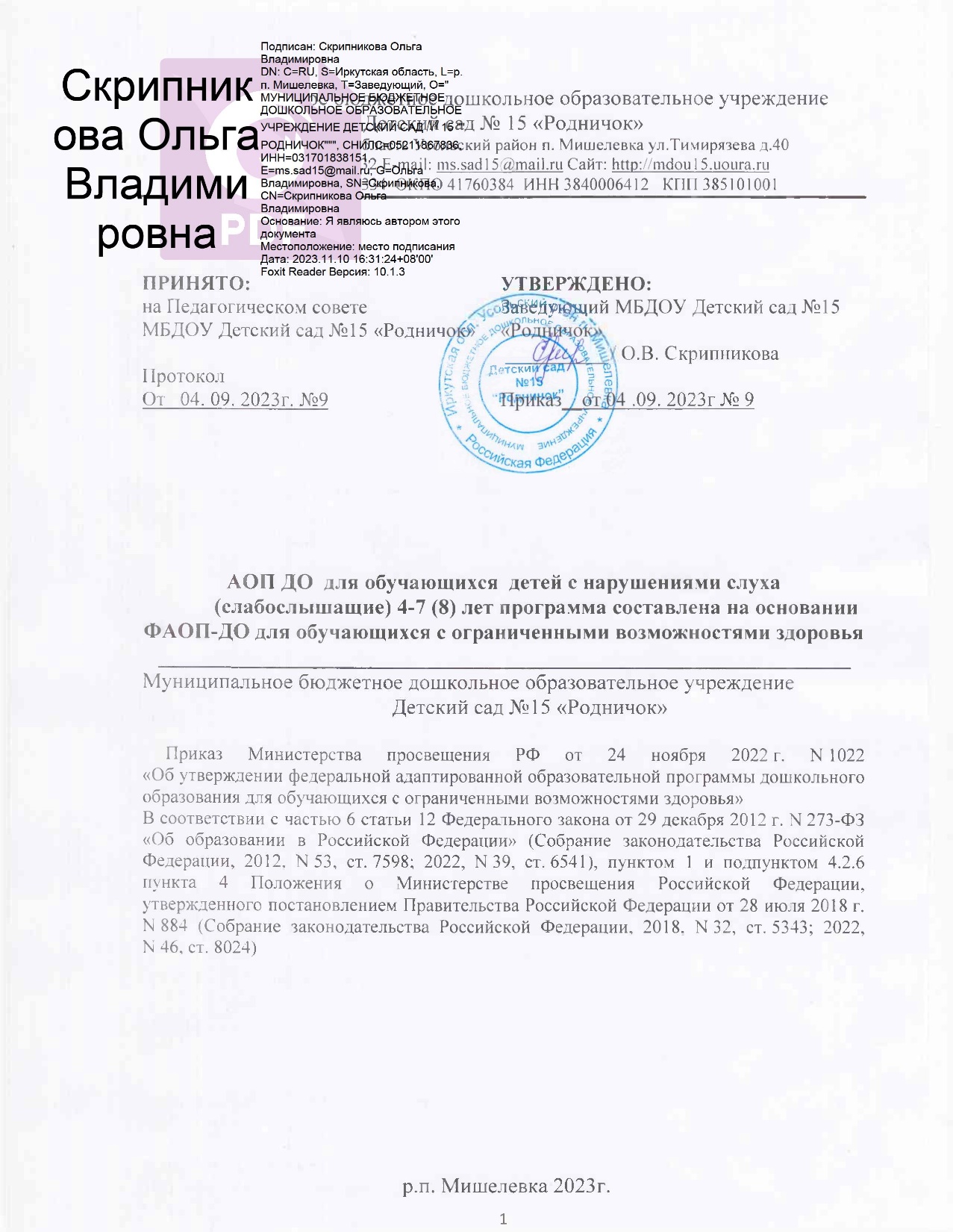                                                 1. ЦЕЛЕВОЙ РАЗДЕЛ 1.1. Пояснительная записка1.1.1. Обязательная часть программы1.1.1.1. Цели и задачи реализации адаптированной основной образовательной программы для детей с нарушениями слуха (слабослышащие)Адаптированная образовательная программа дошкольного образования для обучающихся с задержкой психического развития далее - АОП ДО для детей с нарущениями слуха (слабослышащие) МБДОУ Детский сад № 15 «Родничок» разработана в соответствии с Порядком разработки и утверждения федеральных основных общеобразовательных программ, утвержденным приказом Министерства просвещения Российской Федерации от 30.09.2022 г. № 874;        -   Федеральной адаптированной образовательной программой дошкольного образования для обучающихся с ограниченными возможностями здоровья, утвержденной приказом Министерства просвещения Российской Федерации от 24.11.2022 г. № 1022;          -  Федеральным государственным образовательным стандартом дошкольного образования, утвержденным приказом Министерства образования и науки Российской Федерации от 17.10.2013 г. № 1155 (с изменением, внесенным приказом Министерства просвещения Российской Федерации от 21.01.2019 г. № 31, от 08.11.2022 г. № 955).           Реализация АООП решает следующие задачи В соответствии с частью 6 5 статьи 12 Федерального закона от 29 декабря 2012 г. N 273-ФЗ «Об образовании в Российской Федерации » (Собрание законодательства Российской Федерации, 2012, N 53, ст. 7598; 2022, N 39, ст. 6541), пунктом 1 и подпунктом 4.2.6 2 пункта 4 Положения о Министерстве просвещения Российской Федерации, утвержденного постановлением Правительства Российской Федерации от 28 июля 2018 г. N 884 (Собрание законодательства Российской Федерации, 2018, N 32, ст. 5343; 2022, N 46, ст. 8024)         - Приказ Министерства просвещения РФ от 24 ноября 2022 г. N 1022
«Об утверждении федеральной адаптированной образовательной программы дошкольного образования для обучающихся с ограниченными возможностями здоровья», Зарегистрировано в Минюсте РФ 27 января 2023 г. Регистрационный N 72149 Содержание Адаптированной образовательной программы дошкольного образования для обучающихся с задержкой психического развития включает разделы <соответствует п.5 ФАОП ДО>:  Целевой;  Содержательный;  Организационный.  В содержательный раздел АОП ДО входит Рабочая программа воспитания, которая раскрывает задачи и направления воспитательной работы, предусматривает приобщение детей к российским традиционным духовным ценностям, включая культурные ценности своей этнической группы, правилам и нормам поведения в российском обществе. АОП ДО включает в себя учебно-методическую документацию, в состав которой входят Программа коррекционно-развивающей работы, Рабочая программа воспитания, календарный план воспитательной работы и иные компоненты. Программа разработана в соответствии с требованиями федерального государственного образовательного стандарта дошкольного образования, утвержденными приказом Минобрнауки РФ от 17.10.2013 №1155 с учетом программ для специальных дошкольных учреждений «Воспитание и обучение слабослышащих детей дошкольного возраста» (Головчиц Л.А., Носкова Л.П. и др., 1991) и «Воспитание и обучение глухих детей дошкольного возраста (Носкова Л.П., Головчиц Л.А. и др., 1991).Основная  цель  АООП ДО для детей с нарушениями слуха - создание условий для выравнивания психофизического развития слабослышащих детей и обеспечение их всестороннего гармоничного развития, построение  системы  коррекционной  работы  в группе компенсирующей направленности для слабослышащих детей 4-7 (8) лет, предусматривающей взаимодействие специалистов ДОУ и родителей воспитанников с ОВЗ.Цель коррекционно-развивающей работы – создание системы комплексной помощи ребенку с нарушением слуха в освоении АООП, коррекция недостатков в физическом и (или) психическом развитии обучающегося, в целях обогащения его социального опыта и гармоничного включения в коллектив сверстников.Реализация АООП решает следующие задачи: 1. Создание оптимальных условий для реализации особых образовательных потребностей слабослышащего ребенка.2. Создание благоприятных условий для всестороннего развития и образования детей с нарушениями слуха в соответствии с их возрастными, индивидуальными особенностями и особыми образовательными потребностями; амплификации образовательных воздействий. 3. Создание оптимальных условий для охраны и укрепления физического и психического здоровья детей с нарушениями слуха.4. Обеспечение психолого-педагогических условий для развития способностей и личностного потенциала каждого ребенка как субъекта отношений с другими детьми, взрослыми и окружающим миром. 5. Целенаправленное комплексное психолого-педагогическое сопровождение ребенка с нарушением слуха и квалифицированная коррекция недостатков в развитии.6. Выстраивание индивидуального коррекционно-образовательного маршрута на основе изучения особенностей развития ребенка, его потенциальных возможностей и способностей.7. Подготовка детей с нарушением слуха ко второй ступени обучения (начальная школа) с учетом целевых ориентиров ДО и АООП НОО для детей с нарушением слуха.8.  Взаимодействие с семьей для обеспечения полноценного развития детей с нарушением слуха; оказание консультативной и методической помощи родителям в вопросах коррекционно-развивающего обучения и воспитания детей с нарушением слуха.9. Обеспечение необходимых санитарно-гигиенических условий, проектирование специальной предметно-пространственной развивающей среды, создание атмосферы психологического комфорта.Методологическую  основу  программы составляют:- концепция о соотношении первичных и вторичных нарушений (Л.С. Выготский);- учение об общих и  специфических закономерностях развития аномальных детей (Л.С. Выготский, Н.Н. Малофеев);- концепция о соотношении элементарных и высших психических функций в процессе развития ребенка (Л.С. Выготский, А.Р. Лурия).Исходя из ФГОС ДО в Программе учитываются:индивидуальные потребности ребенка с нарушением слуха, связанные с его жизненной ситуацией и состоянием здоровья, определяющие особые условия получения им образования (далее - особые образовательные потребности), индивидуальные потребности детей с нарушением слуха;возрастная адекватность дошкольного образования (соответствие условий, требований, методов возрасту и особенностям развития);построение образовательной деятельности на основе индивидуальных особенностей каждого ребенка, когда сам ребенок становится субъектом образования;специальные условия для получения образования детьми с нарушением слуха, в том числе использование специальных методов, методических пособий и дидактических материалов, проведение индивидуальных коррекционно-развивающих занятий и осуществления квалифицированной коррекции нарушений их развития.1.1.1.2. Принципы и подходы к формированию адаптированной основной образовательной программы для детей с нарушениями слуха (слабослышащие)Основные принципы реализации программы:1) поддержка разнообразия детства; сохранение уникальности и самоценности детства как важного этапа в общем развитии человека, самоценность детства - понимание (рассмотрение) детства как периода жизни значимого самого по себе, без всяких условий; значимого тем, что происходит с ребенком сейчас, а не тем, что этот период есть период подготовки к следующему периоду;2) личностно-развивающий и гуманистический характер взаимодействия взрослых (родителей (законных представителей), педагогических и иных работников Организации) и детей;3) уважение личности ребенка;4) реализация Программы в формах, специфических для детей данной возрастной группы, прежде всего в форме игры, познавательной и исследовательской деятельности, в форме творческой активности, обеспечивающей художественно-эстетическое развитие ребенка.Содержание программы отражает следующие подходы к организации образовательной деятельности:1) полноценное проживание ребенком всех этапов детства (младенческого, раннего и дошкольного возраста), обогащение (амплификация) детского развития;2) построение образовательной деятельности на основе индивидуальных особенностей каждого ребенка, при котором сам ребенок становится активным в выборе содержания своего образования, становится субъектом образования (далее - индивидуализация дошкольного образования);3) содействие и сотрудничество детей и взрослых, признание ребенка полноценным участником (субъектом) образовательных отношений;4) поддержка инициативы детей в различных видах деятельности;5) сотрудничество Организации с семьей;6) приобщение детей к социокультурным нормам, традициям семьи, общества и государства;7) формирование познавательных интересов и познавательных действий ребенка в различных видах деятельности;8) возрастная адекватность дошкольного образования (соответствие условий, требований, методов возрасту и особенностям развития);9) учет этнокультурной ситуации развития детей.ФАОП - ДО базируется на специфических принципах воспитания и обучения дошкольников с недостатками слуха:- принцип единства воспитательных, коррекционно-развивающих и обучающих целей и задач процесса образования ребенка;- принцип научной обоснованности и практической применимости;- принцип доступности, учета уровня психического развития ребенка с нарушением слуха, структуры дефекта, индивидуальных особенностей в построении коррекционно-воспитательной работы;- принцип использования остаточного слуха и применения звукоусиливающей аппаратуры индивидуального пользования индивидуального слухового аппарата;- принцип активности, инициативности и субъектности в развитии ребенка;- принцип ведущей роли личностного развития по отношению к интеллектуальному и физическому;- принцип уникальности и самоценности развития ребенка в дошкольном детстве; - комплексно-тематический принцип построения образовательного процесса.Основные подходы к формированию АООП:- сформирована на основе требований ФГОС, ФАОП-ДО предъявляемых к структуре образовательной программы дошкольного образования и ее объему;- определяет содержание и организацию образовательной деятельности на уровне дошкольного образования;- обеспечивает развитие личности ребенка дошкольного возраста с нарушением слуха в различных видах общения и деятельности с учетом их возрастных, индивидуальных, психологических и физиологических особенностей.Программа направлена на:- создание условий развития ребенка с нарушением слуха, открывающих возможности для его позитивной социализации, его личностного развития, развития инициативы и творческих способностей на основе сотрудничества с взрослыми и сверстниками и соответствующим возрасту видам деятельности;- создание развивающей образовательной среды, которая представляет собой систему условий социализации и индивидуализации ребенка.Для успешной реализации АООП должны быть обеспечены следующие психолого-педагогические условия:- уважение педагогов к человеческому достоинству воспитанников, формирование и поддержка их положительной самооценки, уверенности в собственных возможностях и способностях;- использование в образовательном процессе форм и методов работы с детьми, соответствующих их возрастным и индивидуальным особенностям;- построение образовательного процесса на основе взаимодействия взрослых с детьми, ориентированного на интересы и возможности каждого ребенка и учитывающего социальную ситуацию его развития;- поддержка педагогами положительного, доброжелательного отношения ребенка друг к другу и взаимодействия ребенка друг с другом в разных видах деятельности;- поддержка инициативы и самостоятельности ребенка в специфических для него видах деятельности;- возможность выбора ребенком материалов, видов активности, участников совместной деятельности и общения;- защита ребенка от всех форм физического и психического насилия;- поддержка ДОУ и педагогами родителей дошкольника в воспитании ребенка, охране и укреплении его здоровья, вовлечение семьи воспитанника в непосредственно образовательный процесс.1.1.1.3. Значимые для разработки и реализации программы характеристики особенностей развития детей дошкольного возраста с нарушениями слуха Характеристики особенностей развития детей с нарушением слухаК категории ребенка с нарушениями слуха относятся дети со стойким необратимым и двусторонним нарушением слуховой функции, при котором нормальное речевое общение с окружающими затруднено или невозможно. Дети с нарушенным слухом представляют собой разнородную группу не только по степени, характеру и времени снижения слуха, но и по уровню общего и речевого развития, наличию/отсутствию дополнительных нарушений.Место и степень поражения слуха определяются при помощи аудиометрии – тональной (с применением аппаратуры), речевой – для первичной проверки слуха.В нашей стране наибольшее распространение получила классификация нарушений слуха у детей, предложенная Л.В. Нейманом. Диагноз «глухота» ставится при потере слуха до 75-80 дБ. Устанавливается три степени тугоухости в зависимости от среднего арифметического потери слуха в области речевого диапазона частот (500, 1000, 2000, 4000).По классификации Л.В. Неймана (1961):- слабослышащие дети, в зависимости от величины средней потери слуха в области от 500 до 4000 герц, могут быть отнесены к одной из следующих степеней тугоухости:I степень – не превышает 50 дБ;II степень – от 50 до 70 дБ;III степень – более 70 дБ;- глухие дети, в зависимости от объема воспринимаемых частот, относятся к одной из 4 групп:1 группа – 125–250 Гц;2 группа – 125–500 Гц;3 группа – 125-1000 Гц;4 – 125-2000Гц и выше.Условная граница между тугоухостью и глухотой – 85 дБ.По международной классификации (1988) в зависимости от средней потери слуха в диапазоне трех частот: 500, 1000 и 2000 Гц выделяют 4 степени тугоухости и глухоту:I степень – 26–40 дБ;II степень – 41–55 дБ;III степень – 56–70 дБ;IV степень – 71–90 дБ;глухота – более 90 дБ.Глухота – стойкая потеря слуха, при которой невозможно самостоятельное овладение речью и разборчивое восприятие речи у ушной раковины. При этом человек может воспринимать некоторые громкие неречевые звуки (свисток, звонок, удар в бубен). Глухота бывает врожденная и приобретенная. Дети с приобретенной глухотой – это ранооглохшие (ранняя глухота), безречевые дети, а также поздно оглохшие, у которых речь сформирована в той или иной степени.Тугоухость – стойкое понижение слуха, при котором возможно овладение речью с опорой на остаточный слух. Речь при этом имеет специфические нарушения.Тугоухостью называется такое понижение слуха, при котором возникают затруднения в восприятии речи. Однако восприятие речи при помощи слуха, хотя бы и в специально создаваемых условиях (усиление голоса, приближение говорящего непосредственно к уху, использование звукоусиливающих приборов и т.д.), все-таки возможно. При глухоте восприятие речи на слух невозможно, даже и в названных условиях. Дети с нарушениями слуха подразделяются на 4 группы:- глухие без речи (ранооглохшие);- глухие, сохранившие речь (позднооглохшие);- слабослышащие с развитой речью;- слабослышащие с глубоким речевым недоразвитием. Речь слабослышащих детей находится в зависимости от степени и от времени снижения слуха. Если нарушение слуха произошло до 3 лет, то речь самостоятельно не развивается. Если слух нарушен после 3 лет, то у ребенка сохранится фразовая речь, но будут отклонения в словаре, грамматическом строе речи и звукопроизношении.Дети с нарушенным слухом представляют собой разнородную группу, характеризующуюся: степенью (тугоухость, выраженная в той или иной степени, и глухота) и характером (кондуктивная, сенсоневральная и смешанная тугоухость) нарушения слуха; временем, в котором произошло понижение слуха; уровнем речевого развития, наличием или отсутствием дополнительных отклонений в развитии.Понижение слуха может быть выражено в различной степени – от небольшого нарушения восприятия шепотной речи до резкого ограничения возможности восприятия речи разговорной громкости.Слабослышащие дети – степень потери слуха не лишает их самой возможности естественного освоения речи, но осваиваемая при сниженном слухе речь, обычно имеет ряд специфических особенностей, требующих коррекции в процессе обучения. Эти дети слышат не хуже, а иначе. Такие дети составляют весьма неоднородную группу (по состоянию слуха, речи и по многим другим, параметрам). Объясняется это чрезвычайным многообразием проявлений слуховой недостаточности большим спектром тугоухости, разными уровнями сформированности навыков слухового восприятия. При этом важно отметить, что многие слабослышащие дети, обладая различными степенями сохранного слуха, не умеют пользоваться им в целях познания и общения.Дефицит слуховой информации порождает различные отклонения в речевом развитии, которое зависит от многих факторов, таких как степень и сроки снижения слуха, уровень общего психического развития, наличие педагогической помощи, речевая среда, в которой находился ребенок. Многообразные сочетания этих фактов обусловливают вариативность речевого развития.Слуховое восприятие слабослышащего ребенка не находится в стабильном состоянии. Под влиянием специальных тренировочных упражнений слабослышащий ребенок приучается к максимальному использованию своего остаточного слуха. Он научается лучше дифференцировать доступные его слуху звуковые раздражения. Слуховое восприятие слабослыщащего ребенка особенно развивается в процессе овладения речью. Большая или меньшая ограниченность словарного запаса слабослышащего ребенка сопровождается неправильным пониманием значений слов и неправильным их употреблением. Для произношения слабослышащих детей весьма характерны общая смазанность артикуляции. Голос слабослышащего обычно глухой, интонация обедненная, малоразвита и невыразительна.В произношении слабослышащих детей обнаруживается характерное смешение звуков: звонких с глухими, шипящих со свистящими, смычных п, т, к между собой, твердых с мягкими, аффрикат ц, ч с одним из звуков, их составляющих. Отмечается также замена свистящих с, з взрывными т, д и др.Характерно, что в процессе обучения слабослышащие дети сравнительно легко усваивают произношение звуков, но не всегда правильно употребляют их в словах. Неправильность произношения у слабослышащих детей обычно не связана с моторными затруднениями. Причина неправильностей лежит в недостаточном овладении звуковым составом слов вследствие неполноценного восприятия их на слух.Грамматический строй речи слабослышащих детей так же, как правило, нарушен.Характер звукопроизношения слабослышащих детей: 1) смешение звонких и глухих при явлениях озвончения глухих согласных; 2) сигматизмы (в основном призубный и боковой), длительно удерживающиеся замены шипящих свистящими и смешение свистящих и шипящих; неправильное произнесение соноров «р» и «л»;3) недостатки смягчения; 4) позднее формирование аффрикат; 5)выпадение при стечении согласных одной из согласных.Недостаточность своей речи дети с нарушенным слухом дополняют жестикуляцией.Кохлеарная имплантация открыла широчайшие возможности для полноценного речевого развития и комфортной жизни в обществе слышащих. Операция не восстанавливает глухому человеку слух, но существенно расширяет слуховую базу восприятия речи, что глухие с незначительными остатками слуха – так называемые тотально глухие – с помощью импланта понимают речь на слух и говорят значительно лучше многих слабослышащих детей. Кохлеарная имплантация предоставляет всем глухим детям огромные возможности для полноценного овладения речью. Но эти возможности реализуются только тогда, когда методика обучения соответствует новым условиям жизни детей. При кохлеарной имплантации (как и при протезировании слуховыми аппаратами) ребенок нуждается в специальном обучении.В аномальном развитии психики слабослышащего ребенка важно не только то, что ребенок плохо слышит, но еще и то, что данный недостаток в силу неблагоприятных условий привел к нарушению многих функций и сторон психики. Таким образом, у детей с нарушением слуха сформировались только зачатки слуха, мышление почти не продвинулось в своем развитии от наглядно-образного к словесно-абстрактному. Слух не стал в полной мере речевым слухом, т.е. качественно недоразвился. В таком состоянии его взаимодействие с речью оказалось нарушенным, что вторично помешало формированию речевых механизмов и продолжило препятствовать дальнейшему развитию речи.В норме речь и мышление развиваются во взаимодействии. Поскольку дефект слуха у ребенка возник в раннем возрасте, то уровень развития речи и возможности к абстрагированию у него были изначально невысокими. Протекающие в таких условиях взаимодействие речи и мышления малопродуктивно, т.е. они мало способствуют развитию друг друга и не оказывают такого благотворного влияния на остальные психические процессы (восприятие, представление, память, внимание), которые наблюдаются у нормально развивающихся детей. Можно заключить, что аномалия слабослышащего ребенка носит не узко-частный, а целостно-системный характер.Отклонения в развитии детей, связанные с нарушением слухового анализатора сказываются на их устной речи. Главные трудности у таких детей – усвоение слов на слух понимание речи в целом. Недоразвитие отличается как качественно, так и количественно: фонетический строй речи, ограниченность словарного запаса, нарушение грамматического строя.Главная отличительная черта слабослышащих от глухих детей в том, что они самостоятельно, хотя и в недостаточной степени усваивают устную речь. Очень медленно, даже в условиях специального обучения, идет обогащение словарного запаса. Наиболее успешно запоминаются словесные обозначения людей, окружающих ребенка, домашних животных, основных предметов мебели, еды и др. По мере того, как дети овладевают доступной их возрасту лексикой, возникают новые проблемы: формирование фразовой речи, многозначность слова и т.д.Связанная со снижением слуха задержка речевого развития, низкие потребности в общении отрицательно складываются на становлении предметной и игровой деятельности. Более поздние сроки формирования действий с предметами обуславливают своеобразие и низкий уровень игры слабослышащих детей, запаздывание ее сроков. Игры слабослышащих детей значительно беднее по содержанию, они воспроизводят преимущественно хорошо знакомые бытовые действия, не отражая наиболее существенные элементы и внутренние смысловые отношения. Для детей с нарушенным слухом характерны трудности игрового замещения, когда происходит перенос игровых действий на предметы, выполняющие в быту другие функции. Отвлечься от функции данного предмета, обозначить его другим наименованием и действовать в соответствии с ним для маленького тугоухого ребенка очень сложно, так как значение слов длительное время закреплено за одним предметом. Полноценная сюжетно-ролевая игра, предполагающая построение и варьирование сюжета, усвоения ролевого поведения и ролевых отношений у большинства детей с нарушениями слуха не проявляется и в старшем дошкольном возрасте. Таким образом, до конца дошкольного возраста игровая деятельность слабослышащих детей не достигает необходимого уровня и представляет собой отдельные игровые действия, носящие стереотипный, процессуальный характер.В физическом развитии замечается отставание в моторном развитии, что неблагоприятно сказывается на общем развитии. Недостатки моторики слабослышащих часто проявляются как в задержке сроков формирования основных движений, так и в неловкости, неточности, замедленности, напряжении и др., что обусловлено нарушениями равновесия, координации, патологическими нарушениями тонуса мышц. Для физического развития таких детей характерны сниженные антропометрические показатели, нарушение осанки, уплощение стоп.Возрастные особенности детей с нарушением слухаПсихическое развитие детей с нарушением слуха – это своеобразный путь развития, совершающегося в особых условиях взаимодействия с внешним миром.Изучение высших психических функций у детей с нарушением слуха свидетельствует о наличии не только общих со слышащими детьми закономерностей их развития, но и специфических особенностей в зависимости от возрастных, клинических, этиологических факторов, степени снижения слуха, индивидуальных характеристик формирования личности и многого другого. Эти особенности, несмотря на многочисленные исследования, изучены недостаточно, часто являются противоречивыми и разрозненными для целостного представления психолого-педагогической характеристики детей с нарушением слуха.У дошкольников с нарушением слуха наблюдается неадекватное формирование психологического опыта, вызванное сенсорным нарушением, отставание в сроках формирования психических функций и качественные отклонения в развитии психической деятельности в целом.Врожденные или рано приобретенные нарушения слуха могут приводить к вторичным нарушениям психического развития, изменением высшей нервной деятельности ребенка, своеобразию протекания всех психических процессов в условиях дефицита слуховой информации. Задержка формирования речи и речевого общения, вызванная слуховым дефектом, обусловливает присоединение к сенсорной недостаточности относительной социальной депривации.Многие слабослышащие дети не понимают обращенной к ним речи и ориентируются в общении на такие факторы, как действия, естественные жесты и эмоции взрослых. Ребенок с легкой и средней степенью тугоухости могли бы понимать окружающих, но нередко их восприятие речи приобретает искаженный характер из-за не различения близких по звучанию слов и фраз.Искаженное восприятие речи окружающих, ограниченность словарного запаса, неумение выразить себя - все это нарушает общение с другими детьми и с взрослыми, что отрицательно сказывается на познавательном развитии и на формировании личности ребенка. Вместе с тем, по мере взросления постепенно развиваются и умение поддерживать речевой контакт, и способность к оценке собственных действий и поступков. В связи с потерей слуховых ощущений и восприятий особую роль приобретают зрительные ощущения и восприятия.Зрительный анализатор ребенка с нарушением слуха становится ведущим, главным в познании окружающего мира и в овладении речью. Зрительные ощущения и восприятия у ребенка развиты не хуже, чем у слышащих ребенка, а в ряде случаев развиты лучше. Такие ребенок часто подмечают такие детали и тонкости окружающего мира, на которые не обращает внимания слышащий ребенок, могут воспринимать речь говорящего, опираясь, главным образом, на зрительные восприятия. Каждая фонема нашего языка имеет свой соответствующий артикулярный образ. Он зрительно воспринимает и запоминает этот образ. В дальнейшем в процессе длительных упражнений ребенок с нарушением слуха может различать зрительно артикуляторные образы целых слов. Двигательные ощущения играют важную роль в овладении детьми устной речью. Слышащий ребенок при ошибке или неправильном произношении звука для исправления пользуется слуховым контролем, а ребенок с нарушением слуха опираются на кинестетические ощущения, получаемые от движений артикуляторного аппарата. Двигательные ощущения у ребенка с нарушением слуха - средство самоконтроля, база, на которой формируется речь. Существует зависимость запоминания от способа предъявления материала. Значительно хуже запоминаются ими объекты, которые предъявляются им по частям, не целиком, по сравнению со слышащими сверстниками. Ему труднее мысленно воссоздавать образ фигуры без непосредственного восприятия целой фигуры. При предъявлении целой фигуры запоминание не имеет больших отличий от запоминания слышащих. У ребенка с нарушением слуха, который овладевает словесной речью гораздо позже слышащих, именно в развитии мыслительной деятельности наблюдается значительно больше специфических особенностей, чем в других познавательных процессах. Такие дети длительное время продолжают оставаться на ступени наглядно-образного мышления, т.е. мыслят не словами, а образами, картинами.В формировании словесно-логического мышления слабослышащий ребенок отстает от слышащего сверстника, причем это влечет за собой и общее отставание в познавательной деятельности. Без специального обучения речь у такого ребенка практически не развивается. И чем раньше начнется работа по формированию и развитии речи, тем лучше будут результаты в этом направлении. По-разному идет у слабослышащего и слышащего овладение устной и письменной речью. У слышащего ребенка овладение устной речью, как правило, опережает овладение письменной речью, у ребенка с нарушением слуха эти процессы могут идти параллельно, а иногда навыки письменной речи усваиваются быстрее, нежели устной. Первые слова и предложения при классическом обучении даются слабослышащим детям для общего восприятия в письменной форме на карточках. Письменная речь, несмотря на трудности, имеет для ребенка некоторые преимущества перед устной. Поскольку она не требует наличие слуха, а воспринимается с помощью зрения. Наиболее трудным для ребенка является усвоение грамматического строя предложения, правил словосочетаний, грамматических связей слов. Связанная со снижением слуха задержка речевого развития, низкие потребности в общении отрицательно сказываются на становлении предметной и игровой деятельности. Более поздние сроки формирования действий с предметами обусловливают своеобразие и низкий уровень игры слабослышащих ребенка, запаздывание ее сроков проявления по сравнению с играми слышащих ребенка.Игры слабослышащих детей значительно беднее по содержанию, они воспроизводят преимущественно хорошо знакомые бытовые действия, не отражая наиболее существенные элементы и внутренние смысловые отношения. Для ребенка с нарушенным слухом характерны трудности игрового замещения, когда происходит перенос игровых действий на предметы, выполняющие в быту другие функции. Отвлечься от функции данного предмета, обозначить его другим наименованием и действовать в соответствии с ним для маленького тугоухого ребенка очень сложно, так как значение слов длительное время закреплено за одним предметом. Полноценная сюжетно-ролевая игра, предполагающая построение и варьирование сюжета, усвоение ролевого поведения и ролевых отношений, использование предметов-заместителей, у большинства детей с нарушениями слуха не появляется и в старшем дошкольном возрасте. Достижения в развитии цифровых технологий, отоларингологии, аудиологии, специальной психологии и коррекционной педагогики, согласованные действия специалистов разного профиля в системе междисциплинарной помощи детям с нарушением слуха приводят к появлению новых групп - их медицинский и социально-психологический статус меняется на протяжении детства. Так, в категории лиц с нарушениями слуха выделена в последние десятилетия группа детей, перенесших операцию кохлеарной имплантации и их число неуклонно растет.1.2. Планируемые результаты освоения адаптированной основной образовательной программы дошкольного образования у детей                 с нарушениями слуха (слабослышащие)Целевые ориентиры Программы выступают основанием преемственности дошкольного и начального общего образования. При соблюдении требований к условиям реализации Программы настоящие целевые ориентиры предполагают формирование у детей дошкольного возраста предпосылок к учебной деятельности на этапе завершения ими дошкольного образования.К целевым ориентирам дошкольного образования относятся следующие социально-нормативные возрастные характеристики возможных достижений ребенка:-        ребенок овладевает основными культурными способами деятельности, проявляет инициативу и самостоятельность в разных видах деятельности - игре, общении, познавательно-исследовательской деятельности, конструировании и др.; способен выбирать себе род занятий, участников по совместной деятельности;-        ребенок обладает установкой положительного отношения к миру, к разным видам труда, другим людям и самому себе, обладает чувством собственного достоинства; активно взаимодействует со сверстниками и взрослыми, участвует в совместных играх. Способен договариваться, учитывать интересы и чувства других, сопереживать неудачам и радоваться успехам других, адекватно проявляет свои чувства, в том числе чувство веры в себя, старается разрешать конфликты;-        ребенок обладает развитым воображением, которое реализуется в разных видах деятельности, и прежде всего в игре; ребенок владеет разными формами и видами игры, различает условную и реальную ситуации, умеет подчиняться разным правилам и социальным нормам;-        в соответствии с индивидуальными возможностями ребенок с нарушением слуха владеет письменной и устной речью, может выражать свои мысли и желания, может использовать речь для выражения своих мыслей, чувств и желаний, построения речевого высказывания в ситуации общения, у ребенка складываются предпосылки грамотности;-        у ребенка развита крупная и мелкая моторика; он подвижен, вынослив, владеет основными движениями, может контролировать свои движения и управлять ими;-        ребенок способен к волевым усилиям, может следовать социальным нормам поведения и правилам в разных видах деятельности, во взаимоотношениях со взрослыми и сверстниками, может соблюдать правила безопасного поведения и личной гигиены;- ребенок проявляет любознательность, задает вопросы взрослым и сверстникам, интересуется причинно-следственными связями, пытается самостоятельно придумывать объяснения явлениям природы и поступкам людей; склонен наблюдать, экспериментировать. Обладает начальными знаниями о себе, о природном и социальном мире, в котором он живет; знаком с произведениями детской литературы, обладает элементарными представлениями из области живой природы, естествознания, математики и т.п.; ребенок способен к принятию собственных решений, опираясь на свои знания и умения в различных видах деятельности;-        ребенок с нарушением слуха использует сформированные навыки слухового восприятия для успешной социализации и коммуникации.В результате коррекционной деятельности у детей с нарушениями слуха:- активизируются различные речевые умения в условиях реальных ситуаций общения;- обогащается словарный запас, происходит усвоение значения слов;- формируется навык звукопроизношения, умение пользоваться речевым аппаратом, дифференцировать звуки;- формируется навык чтения с губ;- развивается умение владеть голосом (высотой и силой), регулировать речевое дыхание;- формируются навыки членораздельного произношения, обеспечивающего необходимую базу для полноценного речевого мышления на основе устной речи;- развивается потребность в устном общении.В результате коррекционной слухоречевой работы дети способны:- обращать внимание на лицо говорящего человека, понимать вопросы и задавать их;- выражать просьбы и желания с помощью голоса;- различать и выполнять действия с опорой на пиктограммы и таблички;- проговаривать сопряжено и отражённо весь речевой материал на уровне произносительных возможностей каждого ребёнка;- произносить хорошо знакомые слова и фразы в самостоятельной речи;- заучивать наизусть короткие стихи;- читать по слогам, затем повторять слово целиком устно;- взаимодействовать со взрослыми и сверстниками в различных видах деятельности.1.2.1. Особенности организации педагогической и специальной диагностики индивидуального развития для обеспечения индивидуализации образования и оптимизации работы с детьми с нарушениями слуха (слабослышащие)Реализация данной программы предполагает оценку индивидуального развития детей с нарушениями слуха. Такая оценка проводится педагогическим работником ДОУ в рамках педагогической диагностики (оценки индивидуального развития дошкольников, связанной с оценкой эффективности педагогических действий и лежащего в основе их дальнейшего планирования). Педагогическая диагностика проводится учителем-логопедом, педагогом-психологом, тьютором, воспитателями, а также музыкальным руководителем и инструктором физического воспитания в ходе наблюдений за активностью детей в спонтанной и специально организованной деятельности.Инструментарий для педагогической диагностики - карты наблюдений детского развития, позволяющие фиксировать индивидуальную динамику и перспективы развития каждого ребенка в ходе:- коммуникации со сверстниками и взрослыми (как меняются способы установления и поддержания контакта, принятия совместных решений, разрешения конфликтов, лидерства и пр.);- игровой деятельности;- познавательной деятельности (как идет развитие детских способностей, познавательной активности);- речевой деятельности;- проектной деятельности (как идет развитие детской инициативности, ответственности и автономии, как развивается умение планировать и организовывать свою деятельность);- художественно-эстетической деятельности;- физического развития.Принципы педагогической диагностики:Педагогическая диагностика осуществляется с учетом ряда принципов, обусловленных спецификой образовательного процесса детского сада.1. Принцип объективности означает стремление к максимальной объективности в процедурах и результатах диагностики, избегание в оформлении диагностических данных субъективных оценочных суждений, предвзятого отношения к диагностируемому. Реализация принципа предполагает соблюдение ряда правил: - соответствие диагностических методик возрастным и личностным особенностям диагностируемых; - фиксация всех проявлений личности ребенка; - сопоставление полученных данных с данными других педагогов, родителей; - перепроверка, уточнение полученного фактического материала при проведении диагностики; - постоянный самоконтроль педагога за своими собственными переживаниями, эмоциями, симпатиями и антипатиями, которые часто субъективируют фиксацию фактов; развитие педагогической рефлексии. 2. Принцип целостного изучения педагогического процесса предполагает: для того чтобы оценить особенности развития ребенка, необходимо иметь информацию о различных аспектах его развития: социальном, эмоциональном, интеллектуальном, физическом, художественно-творческом. Важно помнить, что развитие ребенка представляет собой целостный процесс, и что направление развития в каждой из сфер не может рассматриваться изолированно. Различные сферы развития личности связаны между собой и оказывают взаимное влияние друг на друга. 3. Принцип процессуальности предполагает изучение явления в изменении, развитии. Правила, детализирующие принцип процессуальности, состоят в том, чтобы не ограничиваться отдельными «срезами состояний», оценками без выявления закономерностей развития; учитывать половозрастные и социокультурные особенности индивидуально-личностного становления ребенка; обеспечивать непрерывность изучения диагностируемого предмета в естественных условиях педагогического процесса. 4. Принцип компетентности означает принятие педагогом решений только по тем вопросам, по которым он имеет специальную подготовку; запрет в процессе и по результатам диагностики на какие-либо действия, которые могут нанести ущерб испытуемому. Этот принцип раскрывается в правилах сотрудничества (согласие, добровольность участия в диагностике);  в безопасности для испытуемого применяемых методик; в доступности для педагога диагностических процедур и методов; во взвешенности и корректном использовании диагностических сведений (разумной конфиденциальности результатов диагностики). 6. Принцип персонализации требует от педагога в диагностической деятельности обнаруживать не только индивидуальные проявления общих закономерностей, но также индивидуальные пути развития, а отклонения от нормы не оценивать как негативные без анализа динамических тенденций становления.Промежуточная оценка проводится один раз в полугодие - это описание динамики формирования интегративных качеств воспитанника.Итоговая оценка проводится при выпуске ребенка из детского сада в школу и включает описание интегративных качеств выпускника ДОУ.2. СОДЕРЖАТЕЛЬНЫЙ РАЗДЕЛ 2.1. Обязательная часть программы2.1.1. Описание образовательной деятельности в соответствии с основными направлениями развития воспитанниковСодержание работы по реализации программы ориентировано на развитие физических, интеллектуальных и личностных качеств ребенка.В основе содержания программ в условиях их вариативности являются 5 направлений, соответствующие пяти образовательным областям дошкольного образования в рамках ФГОС:- познавательное развитие;- речевое развитие;- социально-коммуникативное развитие;- физическое развитие;- художественно-эстетическое.Задачи образовательных областей по направлениям решаются во время образовательной деятельности:- на специально организованных формах обучения (непосредственно образовательная деятельность);- в процессе организации различных видов детской деятельности (игровой, коммуникативной, трудовой, познавательно-исследовательской, продуктивной, музыкально-художественной);- в непосредственно образовательной деятельности, осуществляемой в ходе режимных моментов;-в самостоятельной деятельности ребенка;-во взаимодействии с семьей ребенка по реализации АООП ДО.Познавательное развитие: - развитие познавательно-исследовательской деятельности, конструирование;- формирование сенсорных, элементарных математических представлений;- формирование целостной картины мира;- расширение кругозора ребенка;- развитие личностных и интеллектуальных качеств.Речевое развитие (с учетом индивидуальных особенностей ребенка с ОВЗ):- развитие всех видов речи ребенка в различных видах деятельности с учетом индивидуальных возможностей ребенка;- практическое овладение воспитанниками нормами устной речи с учетом индивидуальных возможностей ребенка;- обучение навыкам общения с взрослыми и детьми с учетом индивидуальных возможностей ребенка;- развитие личностных интеллектуальных качеств.Раздел «Чтение художественной литературы»:- формирование целостной картины мира;- приобщение к словесному искусству;- развитие личностных, интеллектуальных качеств. Социально-коммуникативное развитие: Раздел «Социализация»:- личностное развитие воспитанников;- формирование гендерной, семейной, гражданской принадлежности;- приобщение к нормам и правилам взаимоотношения со сверстниками и взрослыми;- развитие физических, личностных и интеллектуальных качеств.Раздел «Безопасность»:- формирование основ безопасности собственной жизнедеятельности;- формирование основ экологического сознания (безопасности окружающего мира).Физическое развитие: Раздел «Физическая культура»- развитие основных движений ребенка;- сохранение и укрепление здоровья воспитанников;- воспитание физических и личностных качеств.- сохранение и укрепление здоровья ребенка;- воспитание культурно-гигиенических навыков;- формирование начальных представлений о здоровом образе жизни;- развитие физических, личностных и интеллектуальных качеств.Раздел «Труд»:- формирование трудовых умений и навыков, адекватных возрасту воспитанников;- воспитание сознательного отношения к труду как к основной жизненной потребности, трудолюбия;- развитие физических, личностных и интеллектуальных качеств.Художественно-эстетическое развитие:Раздел «Музыка»:- развитие музыкально-ритмической деятельности;- развитие физических, личностных и интеллектуальных качеств.Раздел «Художественное творчество»:- развитие продуктивной деятельности ребенка (рисование, лепка, аппликация, художественный труд);- развитие творчества;- приобщение к изобразительному искусству;- развитие физических (мелкой моторики рук), личностных и интеллектуальных качеств.2.1.1.1. Образовательная область «Познавательное развитие»Цель: развитие у ребенка познавательных интересов, интеллектуальных способностей.  Задачи:-  сенсорное развитие;- развитие познавательно-исследовательской и продуктивной (конструктивной) деятельности;- формирование элементарных математических представлений;- формирование целостной картины мира, расширение кругозора ребенка.Образовательная область состоит из нескольких разделов: окружающий мир, формирование элементарных математических представлений и конструирование.Раздел «Окружающий мир»Слабослышащие дети, имеют крайне бедные представления об окружающих их предметах и явлениях. Они не только не могут их назвать, обозначить словом, но плохо выделяют их из группы разнородных предметов, с трудом узнают в изменившейся ситуации, не различают предметы по функциональному назначению, не всегда могут соотнести реальный предмет с его изображением. Вот почему необходимо специально знакомить ребенка с миром вещей, окружающих человека. Одним из направлений данной образовательной области является работа по ознакомлению с внешним видом, строением, способами использования и сферой функционирования самых необходимых в жизни человека предметов, а также с условиями существования самого человека и животных.В содержание работы входит последовательное изучение предметов и явлений, объединенных общей темой. Во время пребывания в детском саду ребенок должен получить как можно больше впечатлений об изучаемых предметах, увидеть их в разнообразных связях и проявлениях. В ходе этих наблюдений и в процессе овладения действиями с предметами воспитанник усваивает и необходимый речевой материал. Однако работа над словом, фразой должна быть продолжена на специально организованной образовательной деятельности и коррекционных занятиях, где данные реальные предметы являются для ребенка уже не новыми, а привлекаются как своеобразный наглядный материал. На всех годах обучения темы коррекционной работы и общеобразовательной работы (все виды деятельности) в основном совпадают, тем более что акцент переносится с наблюдений за предметами на действия собственно речевые, т. е. отрабатывается сам речевой материал. В этом и заключается интеграция образовательных областей.Первый год обучения (4-5 лет)Одежда и обувь. Рассматривание одежды и обуви в раздевалке: знать личные вещи, уметь находить свою одежду.Семья. Узнавать на фотографиях родителей и близких родственников (мама, папа, бабуля и т. д.). Соотносить фотографии с реальными лицами. Находить на фотографиям близких среди незнакомых людей.Помещения группы (групповая, туалет, спальня, раздевалка). Уметь ориентироваться в группе: находить свой шкафчик в раздевалке, свое место за столом, свою кровать, стул.Игрушки. Рассматривание игрушек: уметь найти свою игрушку среди других, различать игрушки (мишка, кошка и т. п.). Проведение игр «У кого», «Чудесный мешочек».Игровая площадка. Уметь ориентироваться на игровой площадке, знать ее оборудование. Во время прогулки играть на территории своей площадки. Правильно находить вход в помещение детского сада. Знакомые лица. На фотографиях и непосредственно узнавать сотрудников и ребенка своей группы.Посуда. Ознакомление ребенка с посудой, правильно использовать столовые приборы; различать, в чем подают первые, вторые и третьи блюда. Объекты неживой природы (вода, песок, лед, снег и т. д.). Знакомиться со свойствами (вода течет, снег тает, лед холодный и т. п.) в практическом пользовании (дать детям потрогать, рассмотреть, поиграть с предлагаемыми объектами). Различать съедобное и несъедобное (дать попробовать), понимать понятия: вкусно, невкусно, можно, нельзя. Знакомить ребенка с элементарными свойствами предметов, представляющими опасность для ребенка (холодное - горячее, острое, колючее, мокрое, грязное и т. д.)Животные и растения. Знакомить ребенка с внешним видом наиболее знакомых животных (кошка, собака, птичка, рыбка, корова, лошадь). Игры «У кого?», «Лото». Наблюдения за насекомыми (муха, комар, жук и т. д.). Рассматривание деревьев, кустарников, травы, цветов во время прогулок, на картинках. Сезонные явления. Наблюдения на прогулках (идет слег, дует ветер, идет дождь, солнышко светит и т. д.). Рассматривать картины с изображением времени года. Сравнивать изображения на картинке с погодой на улице. Наблюдать растения зимой, весной, осенью, летом (есть ли листья, нет ли листьев, почки, цветы и т. д.).Второй год обучения (5-6 лет)Помещения группы. Продолжать знакомить воспитанника с помещениями группы: групповой комнатой, спальней, туалетом, раздевалкой. Посещение всех помещений, сопровождаемое эмоциональным рассказом о том, что делают в этом помещении, демонстрацией действий, естественными жестами.Двор. Игровая площадка. Учить воспитанника ориентироваться на территории игровой площадки, приучать находиться во время прогулки на территории своей площадки, показать вход в помещение детского сада. Познакомить с оборудованием игровой площадки. Семья. Люди. Учить узнавать и называть ребенка, взрослых и работников группы. Учить различать по фотографиям и называть членов своей семьи (мама, папа, бабуля).Игрушки. Познакомить ребенка с игрушками в игровом уголке, учить различать и называть игрушки (игры «Чудесный мешочек», «У кого?», «Чья игрушка?»).Одежда и обувь. Учить воспитанника понимать назначение предметов одежды и обуви. Рассматривание одежды и обуви в раздевалке. Показ кукольной одежды! Уяснение последовательности действий при одевании и раздевании (игры «Кукла встала», «Оденем куклу на прогулку»). Учить ребенка называть предметы одежды и обуви.Продукты питания. Учить ребенка различать и называть продукты питания (суп, каша, хлеб, молоко, компот, масло). Обратить внимание на разнообразие блюд в течение дня. Игра: «Покормим куклу супом (кашей, котлетой...)».Посуда. Познакомить ребенка с назначением посуды. Показать, как правильно используются посуда и столовые приборы (тарелка, чашка, ложка, маленькая ложка), как моют, вытирают посуду. Мытье и вытирание кукольной посуды. Игры: «Накормим куклу», «День рождения куклы», «Гости». Учить различать и называть посуду.Мебель. Расширять представления о мебели. Рассматривание мебели в группе, в спальне (стол, стул, кровать, шкаф). Демонстрация способов использования мебели: на чем сидят, на чем спят, за чем едят, где хранят игрушки, посуду. Расстановка кукольной мебели в игровом уголке. Игра: «Дом куклы».Растения. Проводить наблюдения за растениями на участке. Показать различные виды деревьев (2-3), учить различать их. Проводить наблюдения за комнатными растениями, демонстрировать способы ухода за ними.Фрукты, овощи. Уточнить представления ребенка о фруктах и овощах. Учить различать по внешнему виду 2-3 вида фруктов и овощей (яблоко, груша, слива, виноград, апельсин; морковь, лук, огурец, помидор). Познакомить со вкусовыми качествами, цветом, формой; демонстрировать сырые, вареные, целые и измельченные овощи и фрукты; познакомить с блюдами из овощей и фруктов. Демонстрация натуральных фруктов и овощей, муляжей, картинок, их соотношения. Учить называть знакомые фрукты и овощи. Игры: «Чудесный мешочек», «Угадай, что это?», «Попробуй», «Угостим куклу салатом (компотом)».Животные. Уточнить представления о животных (собака, кошка). Проводить наблюдения за их повадками (на улице). Рассматривание картинок с изображением животных, соотношение игрушек (муляжей) с картинками; имитация движений, звукоподражания. Уточнение отличительных особенностей животных. Выяснение, кто где живет, что ест. Знакомство с насекомыми (жук). Познакомить ребенка с названиями животных. Игры: «Кто как кричит?», «Идите, как собака (кошка)», «Летите, как птички».Погода. Природа. Проводить наблюдения за состоянием погоды (светит солнце, идет дождь, дует ветер, идет снег, холодно, тепло). Познакомить ребенка с объектами неживой природы (вода, песок, лед, снег). Практическое ознакомление со свойствами объектов неживой природы (вода течет, песок можно сыпать, снег, лед тает).Третий год обучения (6-7(8) лет)Расширение и углубление знаний по лексическим темам календарно-тематического планирования.Дом, двор, детский сад, детская площадка. Помещение детского сада: групповая комната, туалет, спальня, раздевалка, кабинет врача, зал, комната для занятий (класс). Проведение экскурсий по детскому саду и его территории с показом всех предметов и оборудования, находящихся в каждом из указанных мест, занятий и игр старших ребенка. Рассматривание детьми под руководством воспитателя оформления. Наблюдения за действиями старших ребенка и взрослых, находящихся на территории детского сада или в его помещениях.Овощи и фрукты. Показ натуральных объектов. Рассматривание их внутреннего строения. Различение их по вкусу, запаху, цвету, форме. Сравнение сырых и вареных овощей и фруктов, целых и измельченных. Рассматривание картинок с изображением сада, огорода, овощного базара. Соотношение натуральных объектов, их изображением (картинки, муляжи). Называние овощей и фруктов, действий, признаков; сообщение, где растет, где купили, кто ест и т. п.Обувь и одежда. Рассматривание одежды и обуви в раздевалке. Показ одежды и обуви для ребенка и взрослых, домашней и уличной, рабочей и нарядной. Показ кукольной одежды, одевание и раздевание куклы. Показ способа ухода за одеждой (как вешать, складывать, гладить, чистить, пришивать пуговицы, штопать, стирать и т. п.). Рассматривание образцов одежды на фотографиях, картинках, иллюстрациях (журналы, календари и т. п.). Называние образцов одежды и обуви, производимых с ними действий, мест хранения и т. п. Мебель и посуда. Экскурсия по детскому саду. Рассматривание мебели в разных помещениях. Демонстрация способов использования мебели: на чем сидят, на чем лежат, спят, в чем хранят игрушки, книги, посуду и т. п. Наблюдение за правильной расстановкой мебели (в классе, в групповой). Расстановка мебели в комнате куклы (разные варианты). Демонстрация ухода за мебелью (вытирание влажной тряпкой). Показ разных видов посуды (столовой, чайной). Расстановка ее на столе, в шкафу. Правильное использование посуды (что нужно для чая, супа, хлеба и т. п.). Мытье и вытирание посуды (настоящей и кукольной). Рассматривание картин, книжных иллюстраций об изготовлении посуды или мебели, продаже ее в магазинах, обращении с ней в домашних условиях.Город, улица. Экскурсии по прилегающим к детскому саду улицам. Рассматривание жилых домов, а также всех зданий бытового и культурного назначения (магазины, школы, аптеки и т. п.). Наблюдения: где ходят люди, где переходят улицы, где ходят и останавливаются автобусы; где играют ребенок, где гуляют и отдыхают; куда выбрасывают мусор и т. п. Рассматривание городских улиц на открытках, картинах, иллюстрациях к книгам.Животные. Наблюдения за животными, их повадками, отношением к ним людей. Рассматривание животных на картинках и фотографиях, имитация движений животных. Выяснение, кто где живет, что ест. Называние животных и выполняемых ими действий (бежит, сидит, лает, прыгает, ест...).Растения. Наблюдения за растениями на территории детского сада. Рассматривание разных видов деревьев в парке, в саду, в лесу. Наблюдения за изменениями в их росте, окраске листьев в разное время года. Уход за растениями (комнатными, на участке). Усвоение названий объектов, цвета, места произрастания. Выяснение способов ухода.Материалы и инструменты. Рассматривание различных поделок из бумаги, картона, ваты, ткани, кожи, дерева. Определение материалов, из которых они сделаны, и инструментов, использованных при их изготовлении (ножницы, кисточка, нож, молоток и т. п.). Нахождение среди окружающих предметов тех, которые сделаны из одного материала: из дерева, из ткани, из кожи и т. п. Наблюдение за работой взрослых, действующих различными инструментами (иголкой, вязальными спицами, ножом, ножницами, молотком, отверткой, ручкой, карандашом, щеткой и др.). Имитация действий: как подметать пол, пилить дрова, забивать гвозди и т. п. Называние материалов, инструментов, производимых действий.Транспортные средства. Наблюдение во время экскурсий за движением автомашин, автобусов, троллейбусов, трамваев, поездов, самолетов, пароходов, просмотр кинофильмов и телепередач. Наблюдение за деятельностью людей, которые управляют машинами (самолетами, поездами), едут в них (летят, плывут), обслуживают пассажиров. Различение и называние транспортных средств, изображенных на картинках, фотографиях, открытках и т. п., соотнесение их с игрушками (машина, автобус, поезд, лодка и др.).Раздел «Формирование элементарных математических представлений»Важным фактором является интеграция образовательных областей, что помогает в доступной форме дать знания и представления в сфере познавательного развития. Так в процессе общения с окружающим миром ребенок с нарушением слуха усваивает опыт в элементарной практической деятельности и приобретает некоторые представления о количестве путем сопоставления одних групп предметов с другими. Доступно также сравнение реальных предметов по величине (длина, площадь, объем, масса, размер).В процессе выполнения различных видов практической деятельности расширяется математический опыт, происходит формирование количественных представлений; представлений о разных величинах; представлений о форме предметов и их пространственном расположении; временных представлений и формирование элементарных измерительных навыков. Работа по этим направлениям осуществляется не последовательно, а параллельно.Усвоение основного содержания АООП обеспечивает подготовку к дальнейшему изучению математики в школе. Усложнение содержания выражается в постепенном увеличении материала, в обобщении накапливаемых сведений и навыков. Особого внимания требует целенаправленная работа по формированию временных представлений: начало, конец, последовательность, продолжительность различных событий из жизни ребенка. Это усваивается путем фиксации временных отрезков (частей суток, времен года, дней недели, месяцы года и т. д.) в ходе самой жизни, организованной деятельности ребенка, сезонных наблюдений, а также при проведении специальных занятий с календарем.На специально организованной образовательной деятельности ведется систематическая работа по развитию речи: явно к нему обращенной речи, четкой артикуляции, использование выразительных средств (мимики,  жестов, эмоции). Опора на наглядность не должна мешать полноценному речевому оформлению производимых действий и операций. Все типы фраз (вопросы, поручения, сообщения, отрицания) должны употребляться в доступной форме с использованием модулей, схем и алгоритмов.Первый год обучения (4-5 лет)I. Количество.Учить ребенка выделять один предмет и много из группы однородных предметов по подражанию, образцу, слову. Составлять множества из единичных предметов, раскладывать множества на единицы. Познакомить со словами один, много. Практическое сравнение множеств в пределах 3 (без словесного определения), выбор 1 и 2 предметов из множества. Проводить соотнесение по количеству в игре и в быту, сопоставляя привычно объединяемые предметы (чашки — блюдца, тарелки — ложки, коробочки — крышки, половинки матрешек и т. д.). Использовать соотнесение предметов сколичеством пальцев.II. Величина.Учить сопоставлять предметы по величине в игровой ситуации (например: кукла большая — кровать маленькая, дом маленький — мишка большой, ворота маленькие-машина большая). Познакомить ребенка со словами большой, маленькийIII. Форма.Учить различать шар «куб и учитывать форму при работе с дидактическими игрушками при выборе из 2—3 «Найди окошко» — проталкивание шаров и кубов в прорези коробки). Познакомить ребенка со словами шар, куб.IV. Ориентировка в пространстве.Учить ребенка ориентироваться впространстве комнаты и пространственном расположении предметов: тут — там.К концу года воспитанник должен: выделять один и много предметов из множества однородных предметов; соотносить предметы по количеству в пределах 3 в игровой и бытовой ситуации (без называния количества); уметь сопоставлять два предмета по величине (большой — маленький) в игровой и бытовой ситуации; различать шар и куб в играх (с называнием: шар, кубик).Речевой материал: делай так, один, много, большой, маленький, такой, не такой, шар, кубик, тут, там.Второй год обучения (5-6 лет) I. Количество и счетУчить сравнивать группы по количеству входящих в них предметов: устанавливать равенство и неравенство, пользуясь наложением и приложением; соотносить множества в пределах 10 зрительно, брать нужное количество предметов группой в пределах 10; соотносить количество предметов в пределах 10 с количеством пальцев. Познакомить со словами сколько, столько, поровну, больше, меньше.II. ВеличинаУчить сравнивать предметы контрастных и одинаковых размеров по высоте, ширине, длине, обозначать результат сравнения словами. При сопоставлении предметов по заданному признаку пользоваться приложением и наложением, учитывать величину в работе с дидактическими игрушками. Познакомить ребенка со словами выше, ниже, длиннее, короче, шире, уже, одинаковые-равные.III. ФормаУчить ребенка различать и соотносить плоскостную и объемную форму: шар, куб, призма, цилиндр, пластина; круг, квадрат, треугольник, прямоугольник, овал. Учитывать геометрическую форму в работе с дидактическими играми. При соотнесении объектов по форме пользоваться наложением, приложением, обследовать предметы зрительно и тактильно-двигательно. Познакомить ребенка со словами: шар, куб, призма, цилиндр, пластина; круг, квадрат, треугольник, прямоугольник, овал.IV. Ориентировка в пространствеУчить ребенка ориентироваться в пространстве комнаты: далеко -  близко (рядом, около, сзади - спереди - сверху, снизу, слева-справа), раскладывать предметы (игрушки) ведущей рукой слева направо.К концу года: учиться выделять один и много предметов из множества, отвлекаясь от несущественных признаков - цвета, формы, величин, по подражанию, образцу, слову; составлять множества из единиц; сопоставлять группы предметов по количеству, устанавливать равенство и неравенство групп; брать предметы группой при соотнесении в пределах 10, соотносить количество предметов с количеством пальцев (до 10); сравнивать два предмета контрастных и одинаковых размеров по высоте, длине, ширине; различать плоскостные и объемные геометрические формы: шар, куб, призма, цилиндр, пластина; круг, квадрат, треугольник, прямоугольник, овал; иметь представление о том, что такое далеко, близко, наверху, внизу, рядом, ориентируясь от себя; уметь опираться в деятельности на величины, форму, пространственное расположение предметов; пользоваться при сопоставлении по количеству, величинам, форме приемами наложения и приложения, при обследовании величины и формы опираться не только на зрительное, но и на тактильно-двигательное восприятие.Речевой материал: один, много, сколько, столько, где, поровну, больше, меньше, выше, ниже, длиннее, короче, шире, уже, одинаковые, шар, куб, квадрат, треугольник, здесь, там, далеко, близко, наверху, далеко -  близко (рядом, около, сзади - спереди - сверху, снизу, слева-справа), внизу, рядом, такой, не такой; дай, такой, дай столько (же), делай так.Третий год обучения (6-7 (8) лет)I. Количество и счетУчить ребенка выделять из множества 1, 2, 3, 4, 5 предметов по подражанию, образцу, слову; соотносить количество предметов в пределах 20 с количеством пальцев; познакомить с числительными в пределах 20. Учить считать предметы в пределах 15-20, пользуясь правильными приемами: называть числительные по порядку, последовательно указывая на предметы, расположенные в ряд; относить последнее числительное ко всей группе предметов, т. е. выделять итоговое число (всего три мяча).Учить порядковому счету в пределах 20. Познакомить с порядковыми числительными.Продолжать формировать у ребенка представление о том, что количество не зависит от цвета, формы, величин предметов. Показать независимость количества от расположения объектов в пространстве (от расстояния объектов друг от друга, от конфигурации расположения).Учить считать количество звучаний (хлопков, ударов в барабан и т. п.), воспринимать количество предметов на ощупь.II. ВеличинаПродолжать учить ребенка учитывать величину предметов в деятельности; сопоставлять (соизмерять) предметы по длине, высоте, ширине путем прямого наложения и приложения. Учить при измерении пользоваться одной точкой отсчета (предметы при измерении должны лежать рядом, на одной линии, стоять на одной плоскости и т. п.).Учить раскладывать предметы в убывающем и возрастающем порядке по ширине (например, широкий, уже, ещё уже, самый узкий), толщине, высоте, длине, пользуясь определенной точкой отсчета. Обратить внимание ребенка на относительность величин: один и тот же предмет оказывается по отношению к одному маленьким, а по отношению к другому - большим.III. ФормаПродолжать учить ребенка воспринимать плоскостные и объемные формы - шар, куб, призма, цилиндр, пластина; круг, квадрат, треугольник, прямоугольник, овал; запоминать формы в условиях деятельности, выбора по образцу, отсроченного выбора по образцу, выделять форму в предмете, пользоваться словесным обозначением формы.Продолжать учить ребенка обследовать форму зрительно и тактильно-двигательно. Формировать у ребенка представление о том, что фигуры одной и той же формы могут быть разного цвета, разными по величинам.IV. Ориентировка в пространстве и времени.Продолжать учить ребенка ориентироваться во времени (части суток, времена года, дни недели) и воспринимать пространственные отношения между объектами: внизу, наверху. Учить воспринимать эти отношения, ориентируясь от себя и от другого объекта, принятого за точку отсчета; правильно воспринимать верх и низ бумаги соотносить пространственные отношения в объеме и на плоскости, учить самостоятельно ориентироваться на листе бумаги и в окружающей обстановке.Учить ребенка различать правую и левую руку, расположение предметов справа и слева от себя, направление слева направо (в процессе деятельности). Различать и называть пальцы рук.Учить ребенка ориентироваться в процессе деятельности на заданный темп, обозначенный словами быстро, медленно; различать части суток: утро, день, вечер, ночь; познакомить со сменой дней: сегодня, завтра, вчера.К концу учебного года: умеет: выделять предметы из множества, владеть порядковым счетом, выделять итоговое число, соотносить количество предметов с количеством пальцев, с числительным, с цифрой в пределах 20; понимать, что количество не зависит от цвета, формы, величины, расположения предметов в пространстве; сопоставлять группы предметов по количеству с помощью наложения, приложения, пересчета; уметь образовывать числовой ряд от 1 до 20 путем присчитывания по единице; владеть операциями объединения и разъединения на предметах в пределах 20; уметь сравнивать предметы по величине путем наложения, приложения и с помощью условной меры (два предмета); раскладывать в порядке убывающей и возрастающей длины, ширины, высоты, толщины, соблюдая точку отсчета; воспринимать форму предметов, пользуясь зрительным и тактильно двигательным восприятием; отвлекаться при восприятии формы от величины, цвета, функционального назначения предмета; различать геометрические формы; ориентироваться в пространстве от себя и от других предметов; различать левую и правую руку; ориентировку на листе бумаги и окружающей обстановке; уметь при пересчете, наложении, приложении выполнять задания слева направо.Речевой материал: счет в пределах 20, верх, низ, левая, правая, слева, справа, где; разложи по порядку; разложи по-другому; дай столько же морковок; морковок больше, а зайцев меньше; тут меньше, а тут больше; два гриба, пять грибов, четыре конфеты; сколько всего? сколько было? сколько стало? Раздел «Конструирование»При отсутствии специального обучения у ребенка с нарушением слуха существенно задерживается развитие конструктивной деятельности. Вместе с тем при правильной организации обучения ребенок с нарушением слуха может строить различные постройки из всех видов конструкторов. Совместная деятельность проводится фронтально, поощряется у ребенка самостоятельное конструирование, в том числе в рамках игровой деятельности. Основными методами работы являются: создание игровой ситуации, эмоциональной атмосферы, привлекающей внимание ребенка к изображаемому предмету, явлению; показ при формировании навыков и умений; руководство анализом образца, обследованием предмета, наблюдением за событиями при формировании самостоятельной конструктивной деятельности ребенка; словесное оформление результатов обследования, наблюдения. Соединение результатов восприятия с их словесным обозначением создает чувственную основу слова, позволяющую впоследствии вызвать (актуализировать) представления о предметах, их свойствах и отношениях, не воспринимаемых в данный момент, передавать информацию о незнакомых предметах и явлениях на основе актуализации представлений о знакомых свойствах и отношениях.Поэтому основная группа слов, подлежащих усвоению в совместной деятельности – слова-объекты, слова-действия, слова-признаки изображаемых предметов, явлений, их свойств и отношений (названия цветов, геометрических форм, величин, пространственных отношений); следующая группа слов - названия материалов, орудий изобразительной деятельности, действий, которые ребенок производит в процессе работы.Первый год обучения (4-5 лет)I кварталУчить ребенка пользоваться строительным материалом: накладывание кубов друг на друга (башня), конструирование дома из двух элементов строительного материала по подражанию действиям воспитателя: дома с забором, дорожки для куклы. Обыгрывание построек: прокатить шарик в ворота, нагрузить машину кубиками, перевозить и разгружать их.II кварталУчить пользоваться строительным материалом, добиваться устойчивости конструкции. По подражанию воспитателю и с последующим обыгрыванием выполнять простые постройки: из трех элементов конструктора (куб, призма, кирпичик) - ворота, забор, гараж; из двух элементов - дом.III кварталВыполняются постройки по подражанию воспитателю дома (из двух элементов) с забором и воротами. Построение по подражанию воспитателю дома с дорожкой. Обыгрывание. Постройка по образцу (из трех элементов) дома, ворот с последующим обыгрыванием.Речевой материал: делай так, построй, положи, посмотри, возьми(те) кубики, покажи(те) (те же объекты), возьми (покажи) шар (дом, кубик, машину...).Второй год обучения (5-6 лет)I кварталУчить ребенка продолжать пользоваться строительным материалом: накладывание кубов друг на друга (башня, дом, гараж, замок), постройка дома из нескольких элементов по подражанию действиям воспитателя: обыгрывание построек; постройка воспитателем ворот (с прокатыванием шарика), дома с забором, дорожки, мостика для куклы; нагружать машину кубиками, перевозить их и разгружать для постройки.II кварталПродолжать учить пользоваться строительным материалом, добиваться устойчивости конструкции. Постройка ворот и забора из 5 элементов, гаража из 5 элементов (куб, призма, цилиндр, кирпичик, пластина), дома из 5 элементов и забора по подражанию воспитателю и с последующим обыгрыванием.III кварталПостройка по подражанию воспитателю дома из 7 элементов с забором и воротами. Постройка по подражанию воспитателю дома с дорожкой. Обыгрывание. Постройка по образцу дома из 7 элементов, ворот с последующим обыгрыванием.Речевой материал: делай так, построй так же, положи сверху, снизу; , посмотри, возьми: бумагу, ножницы, клей, салфетку; покажи те же объекты, возьми (покажи) шар, куб, призму, пластину, кирпичик; по возможности проговаривание действий ребенком или педагогом; четкое проговаривание и сравнение объектов по форме, цвету и величине  объекта; использование алгоритмов постройки от начала до конца.Третий год обучения (6-7 (8) лет)I кварталПостройка воспитателем на глазах у ребенка большого дома, ворот, мебели для кукол, большого и маленького дома. Обыгрывание. Постройка ребенком по подражанию действиям воспитателя тех же предметов, по образцу, заранее заготовленному воспитателем, ворот и дома. Обыгрывание.II кварталПостройка большого дома с воротами ребенком по подражанию действиям воспитателя, дома с дорожкой, мебели для кукол (стол, стул, кровать). Постройка тех же предметов по образцам, заранее заготовленным воспитателем. Обыгрывание.III кварталПостройка ребенком большого дома, дома с дорожкой, кровати для куклы по словесной инструкции, данной в письменной (на табличках) и устной форме.Речевой материал: круглый, квадратный, овальный; такой, не такой; белый, черный, оранжевый, голубой; клей, кубики, кирпичик, положи, посмотри; названия всех изображаемых предметов. Покажи такой (большой, красный, круглый и т. п.). Построй дом (дом и дорогу). 2.1.1.2. Образовательная область «Речевое развитие» (с учетом индивидуальных особенностей ребенка с ОВЗ)Цель: овладение ребенком конструктивными способами и средствами взаимодействия с окружающими людьми.Задачи:- развитие свободного общения с взрослыми и детьми (с учетом индивидуальных особенностей ребенка с ОВЗ);- развитие, по возможности, тех компонентов устной речи ребенка, которые соответствуют его индивидуальным возможностям: лексической стороны, грамматического строя речи, произносительной стороны речи, связной речи – элементарной диалогической и монологической форм в различных видах детской деятельности (с учетом индивидуальных особенностей ребенка с ОВЗ);- практическое овладение воспитанником нормами речи (с учетом индивидуальных особенностей ребенка с ОВЗ);- развитие языковой способности ребенка: сенсорной основы восприятия словесной речи (зрительного, слухозрительного, тактильно-вибрационного, эмоционального); подражания предметным и речевым действиям взрослого; умения соотносить устное, литературное слово с обозначаемым содержанием (с учетом индивидуальных особенностей ребенка с ОВЗ);- формирование разных видов речевой деятельности (говорения, чтения, письма, слухозрительного восприятия, слушания) в соответствии с задачами речевой коммуникации (с учетом индивидуальных особенностей ребенка с ОВЗ);- отработка содержания лексических тем и речевого материала в различных условиях практической деятельности и ситуациях общения и на бытовом уровне;- специальные языковые наблюдения в целях овладения значениями усвоенных слов, отработки звуко-буквенной структуры или грамматической формы слов в структуре целых предложений (четыре типа логической фразы: вопрос, побуждение, сообщение, отрицание), с учётом эмоциональной выразительности. Данное направление работы предусматривает условия для переноса усвоенного речевого материала и речевых умений в новые ситуации общения, овладения значениями слов как за счет сопоставления их в разных контекстах, так и в процессе анализа их структуры (от элементарного морфемного анализа до звуко-буквенного) (с учетом индивидуальных особенностей ребенка с ОВЗ). В процессе пребывания ребенка в ДОУ: в различных видах детской деятельности, в режимных моментах создаются условия, в которых обеспечивается работа над речью:а) речевое развитие ребенка в бытовой деятельности, в ходе выполнения режима дня (утренний прием, прием пищи, прогулки, все моменты по организации самообслуживания и т. п.);б) речевое развитие в процессе ознакомления с окружающим и овладения разными видами деятельности (игра, изобразительная деятельность, труд, физическое воспитание и т. п.);в) обучение разным видам речевой деятельности, работа по усвоению значений слов и фраз, отработка звуко - буквенной структуры усвоенных речевых средств в процессе специально организованных наблюдений над языковым материалом на коррекционных занятиях (с учетом индивидуальных особенностей ребенка с ОВЗ);г) обогащение и развитие сенсорной базы для восприятия речи и отработка ее звуковой стороны на фронтально-подгрупповых и индивидуальных коррекционных занятиях по развитию слухового восприятия и обучения произношению;д) закрепление усвоенных речевых навыков и усвоение новых языковых средств (слов, фраз, звуков) в условиях семьи.На первом-втором году обучения ребенка учат глобальному чтению слов на табличках, слухозрительному восприятию произносимых педагогами слов, фраз, самостоятельному приближенному произношению предъявляемого речевого материала в конкретных речевых ситуациях. На третьем году ребенка учат аналитическому чтению слов, данных печатным шрифтом на табличках, использованию речи в устной форме. Ведется интенсивное накопление новых слов и фраз при их устном восприятии и воспроизведении. В последующие годы идет работа по формированию речи в разных формах в соответствии с условиями их функционирования.Фонетическая ритмика на всех годах обучения используется как вспомогательное средство (для овладения чтением, осознанным говорением, письмом).Методами обучения речи являются: побуждение ребенка к говорению по подражанию педагогу при создании игровой ситуации или при возникновении потребности в общении в практической совместной деятельности, в процессе действий с реальными предметами или их изображениями; специальные тренировочные упражнения и дидактические игры, направленные на отработку различных элементов речи. Данная образовательная область имеет непосредственную связь со всеми другими областями и направлена на обогащение детского развития, коррекцию дефекта; она позволяет также упорядочить накапливаемый стихийно в разных условиях речевой материал, доводит его отработку до уровня речевого навыка. Требования к речи, ко всем ее сторонам и формам, сформулированные в разделе, а также объем речевого материала, представленный в общем словаре, являются ориентиром для работы по развитию коммуникативных навыков во всех остальных образовательных областях.Первый год обучения (4-5 лет)Требования к речевому развитию слабослышащего ребенка в процессе организации их жизни в группе и на занятиях по разным видам деятельности.Воспитатели, помощник воспитателя, должны постоянно показывать слабослышащему воспитаннику образцы речевого общения друг с другом. Ребенок должен видеть говорящих людей, представлять различные ситуации речевого общения.Выполняя с ребенком необходимые в быту действия (укладывание спать, умывание, одевание, кормление, построение на прогулку и т.п.), взрослые должны сопровождать их естественной, эмоционально окрашенной речью (сообщениями, вопросами, побуждениями).Например, Пойдем гулять. Будем мыть руки. Иди ко мне. Сядь. Где стул? Кто там? Хочешь машину? и т.п.Необходимо привлекать внимание воспитанника к рассматриванию лица, губам говорящего (посадить к себе на колени, повернуть ребенка к своему лицу, поднять на руки, обращая его взор к лицу другого взрослого, и т. п.). Вызывать у ребенка интерес к игрушкам, которые тоже «говорят»: к кукле, мишке, собаке и др. (Игрушки здороваются: «Привет», дают детям яблоки, картинки и т. п.: «На», зовут ребенка: «Иди, Вова», плачут, прощаются, благодарят и т. д.).Обучая ребенка различным действиям с бытовыми предметами и игрушками, следует привлекать их внимание к действиям с этими предметами, показывать, называть их, передавать свое отношение к ним, оценивать реакцию ребенка.Например, Вот кофта. Дай кофту. Правильно.Надень кофту. Я помогу. Все. Вот стул. Сядь.Необходимо побуждать ребенка давать ответные реакции на обращение к ним: утвердительное и отрицательное движение головой, соответствующий жест рукой, голосовая реакция, подражание речи взрослого рефлекторным артикулированным, произношением гласных, отдельных звукосочетаний. Следует поддерживать не отнесенный лепет, попытку дать контур слов и т. п. Речевые проявления в соответствии с возможностями каждого ребенка оцениваются только положительно.По мере научения ребенка целостно воспринимать слова, написанные печатным шрифтом на табличках (глобальное чтение), необходимо подкреплять устную речь, обращенную к воспитаннику, письменной. По побуждению взрослых ребенок должны выражать свои просьбы, желания, сообщения, вопросы в первую очередь в форме устной речи (приближенное проговаривание - от отдельных гласных до контура слова) и показом соответствующей таблички, выбрав ее из нескольких. Необходимо привлекать внимание ребенка к различным звуковым сигналам (стук в дверь, звук падающего предмета, звук самолета, громкий голос, смех, плач и т.п.).При этом взрослым надо показывать образец слушания различных звуков. В процессе пользования ребенком слуховым аппаратом взрослые должны следить за его постоянным ношением, вызывать у ребенка положительное отношение к нему.Требования к обучению речи на индивидуальных коррекционных занятиях. В процессе разнообразных действий с натуральными предметами, а затем и их изображениями (обыгрывания игрушек, группировки предметов, соотнесения их с картинками, перекладывания, наблюдения за предметами, действиями и т. д.) из всей сопровождающей речи взрослого выделять отдельные слова или словосочетания для специальной отработки с ребенком (голосом, интонацией, акцентом на этих речевых единицах). Многократно проговаривать отрабатываемые слова (словосочетания, фразы), сохраняя у ребенка интерес к самим предметным действиям.Побуждать ребенка к приближенному произнесению изучаемых слов сопряженно и отраженно (голосовые реакции, артикулированное беззвучное и озвученное, проговаривание гласных, слогов, контура слова и т.п.) при выполнении предметных действий по подражанию.Учить ребенка подкладывать таблички со словами, написанными печатным шрифтом, к соответствующим предметам или картинкам с последующим их прочитыванием (глобальное чтение). Уметь показывать предмет или его изображение по устному называнию, подкрепленному соответствующей табличкой (в дидактических играх, естественных и специально созданных ситуациях общения). Находить объект только по устному или только по письменному его обозначению (табличке) в специальных речевых упражнениях (говори, дай табличку). Обозначать предмет самостоятельно выбранной табличкой. Называть предметы, действия (картинки, игрушки) словами, произнесенными приближенно. Слухозрительно воспринимать отрабатываемые на занятиях речевые средства общения. Различать на слух слова, отработанные на занятиях (с учетом индивидуальных слуховых возможностей ребенка).Темы занятий: Игрушки. Фрукты. Овощи. Продукты питания. Имена ребенка. Животные. Посуда. Одежда. Мебель. Люди. Погода. Транспорт. Части тела.Учебное оборудование. Образцы выделения слов для их обработки из речи педагога, сопровождающей действия с предметами:Что там? Откроем коробку... Ой! Вот! Это яблоко. Красивое, большое, круглое. Яблоко. Говори «яблоко». Хочешь яблоко? Говори: «Да». Возьми яблоко. Тут еще яблоко. Дай яблоко Диме. Ты попроси: «Дай». Говори: «Дай яблоко». На яблоко. Еще посмотрю в коробку Что там? Вот! Это груша. Груша желтая (соотносится с цветом). Хочешь грушу? Попроси: «Дай».Говори: «Дай грушу». На грушу. Это яблоко. Это груша. (Таблички прочитываются детьми, соотносятся с предметами и ставятся в наборное полотно и т.д.).Речевой материал: встань, сядь, привет, пока, слушай, дай, на, убери упал(а), все; туту (поезд), у (самолет), прр (лошадка), ав-ав (собака), пи-пи-пи (птичка), мяу (кошка), ко-ко-ко (курица), ква-ква (лягушка), оп-оп (зайка), ме (коза), бе (баран), му (корова), ф-ф (.ж), га-га-га (гусь), би-би (машина), хрю-хрю (свинья), та-та-та (барабан), кап-кап (дождь), иа-иа (ос.л), ж- ж (жук), р-р (тигр), ш-ш (змея), тик-так (часы), утя, ляля, бобо, имя реб.нка, мама, папа, бабуля, деда, дядя, т.тя, дом, мяч, лопата, рыба, юла, суп, каша, чай, хлеб, руки, ноги, нос, уши; папа (т.тя) там, мама (папа) дома, дядя (т.тя) там.Произнесение речевого материала сопровождается естественными жестами. Каждое слово произносится взрослым 2-3 раза. Ребенка следует побуждать к проговариванию материала вместе со взрослым, но не настаивать.Второй год обучения (5-6 лет)I кварталВ процессе обыгрывания игрушек, проведения дидактических игр, демонстрации действий с предметами привлекать внимание воспитанника к речи, к лицу говорящих взрослых и сверстника. Использовать в ходе игр игрушки (интегративные), которые «разговаривают» с детьми, «здороваются», «дают» игрушки, «играют», «прощаются».Учить воспитанника подражать речи взрослых в доступной для него форме (артикулирование, воспроизведение звуков и слогов, контура слов). Формировать навыки сопряженно-отраженного проговаривания.Побуждать воспитанника в общении с взрослыми и друг с другом в быту и на занятиях пользоваться речью в доступной для него форме. Поощрять речевую активность воспитанника.Учить воспитанника: понимать и выполнять по алгоритмам-табличкам инструкции, связанные с организацией быта и занятий (встань, иди, сядь, беги, ешь, пей, прыгай и т. д.); называть игрушки, предметы (в соответствии с тематикой занятий) путем приближенного проговаривания и подкладывания алгоритмов-табличек.Развивать слухо-зрительное восприятие предъявляемого речевого материала, учить различать знакомые слова по устному предъявлению.Примерные темы занятий. Имена ребенка и взрослых. Семья. Игрушки. Фрукты и овощи. Продукты питания. Одежда. Мебель.Речевой материал (для использования в бытовых ситуациях и на занятиях): иди, сядь, встань, беги, прыгай, дай, на, слушай, говори, спи, ешь, пей, надень, сними, вымой, вытри, гулять (идите гулять), спать (иди спать); имена ребенка и взрослых (Оля, Слава, тетя Ната...), мама, папа, бабуля, деда; мяч, шар, мишка, кукла, машина, собака, кошка, яблоко, груша, суп, каша, хлеб, молоко, платье, рубашка, штаны, пальто, шапка, туфли, стул, стол, кровать, наушники, аппарат; привет, пока, спасибо, верно, неверно, тут, там, вот.Надень (сними) наушники. Иди спать (гулять, в туалет). Вымой (вытри) руки. Это мяч (кукла, мишка, яблоко, груша...). Вот мама (папа, пальто, шапка, хлеб...). Дай куклу (собаку, грушу...). Где мама (папа, тетя Ната)? -Тут. Вот. Там.II кварталПродолжать формировать навыки сопряженно-отраженного проговаривания. Поощрять попытки подражания речи воспитателей в доступной для воспитанника форме.Учить: различению слов в процессе подбора алгоритмов-табличек к предметам одной тематической группы (при выборе из 2-3 предметов); различать знакомые предметы только по устному (мимике, жестам) или только по письменному (по алгоритмам-табличкам) предъявлению слов; понимать и выполнять действия по устной и письменной инструкции (Дай мяч. Возьми куклу и т. д.) в соответствии с тематикой; оценивать свои и чужие действия с помощью слов (на алгоримах-табличках и устно (мимика, жесты): верно, неверно, хорошо, плохо, можно, нельзя.Побуждать ребенка воспроизводить усвоенные слова и фразы в процессе общения с взрослыми и с детьми (привет, пока, спасибо). Учить обращаться к взрослым и детям с просьбой: Тетя, дай (помоги)...Систематически проводить упражнения для развития мелкой моторики (пальцев, кистей рук). Примерные темы занятий. Игрушки, Мебель. Посуда. Продукты питания. Одежда, обувь. Животные. Новый год.Речевой материал (для использования в бытовых ситуациях и на занятиях): возьми, играй, смотри, помоги, покажи, засучи рукава, рисуй, лепи, покорми (куклу), идет, сидит, бежит, спит, ест, пьет, упал, плачет, не плачь; тетя, дядя, дом, лопата, самолет, елка, юла, рыба, кубик, тарелка, чашка, ложка, чай, компот, печенье, молоко, шарф, варежки, сапоги, шапка, зайка, лиса, мишка, еж, собака, кошка, корова, лошадка, снег, санки, вода, мыло, полотенце, хорошо, плохо, можно, нельзя, сам, все.Иди ко мне. Будем играть (рисовать, лепить). Смотрите на меня. Засучите рукава. Покажи (возьми) кубик (самолет, шарф). Вот стул (стол, валенки). Кукла (мишка) упала (сидит, ест, спит). Что это? Кто это? Где шуба (шарф, чашка, ложка...)? - Вот... Нет.III кварталУчить воспитанника понимать (устно (мимике, жестам, артикуляции)  и по алгоритмам-табличкам) слова, словосочетания, фразы, связанные с организацией быта и занятий (пляши, хлопай, иди в группу и т. д.).Продолжать расширение словаря по темам, учить подкладывать алгоритмы-таблички с написанными словами и фразами к предметам, картинкам, проговаривать их. К концу года воспитанник должен понимать указанный в программе речевой материал в условиях определенной ситуации. Имплантированные дети должны: понимать и выполнять поручения и просьбы («Покажи руки». «Возьми флаг» и т. д.).В условиях определенной ситуации учить ребенка понимать (устно (мимике, жестам, артикуляции) и по алгоритмам-табличкам) значение вопросов: Кто это? Что это? Где зайка (мишка)?Поощрять попытки ребенка в ответ воспроизвести слова, подобрать алгоритм-табличку, указать на необходимый объект. Формировать навыки слухо-зрительного различения слов и фраз по определенной тематике в дидактических играх, специальных упражнениях.Расширять количество слов и фраз, которые ребенок может самостоятельно произнести устно.Учить складывать по табличкам из разрезной азбуки (из ограниченного количества букв) свое имя, названия некоторых игрушек (мяч, шар, дом, рыба, кукла, мишка).Примерные темы занятий. Игрушки. Части тела. Овощи. Одежда. Погода.Речевой материал (для использования в быту и на занятиях): стой(те), пляши(те), пой(те), хлопай(те), положи, стоит, прыгает, ползет, играет, моет, флаг, пирамида, гриб, руки, ноги, глаза, рот, нос, уши, огурец, морковь, лук, кофта, трусы, майка, колготы, носки, платок, солнце, тепло, цветы, жук, бабочка, дождь, группа, спальня, туалет; большой, маленький, да, нет.Иди в спальню (в группу). Покажи нос (уши, глаза, огурец, морковь...). Дай (возьми), покажи зайку (лису, платок, носки, огурец...). Вот (это) морковь (зайка, жук...). Что это? Кто это? Где нос (уши, глаза, зайка, жук...)? - Вот. Лиса (зайка, кошка) бежит (спит, ест...). Зайки (лисы, утки...) нет.Третий год обучения (6-7 (8) лет)I кварталНа занятиях и в быту создавать и поддерживать ситуации общения ребенка с взрослыми и друг с другом. Учить ребенка пользоваться усвоенными словами и фразами, поощрять все случаи речевого общения.Продолжать обогащение словаря названиями предметов и явлений, действий по различной тематике.Подготовка к обучению грамоте: Учить ребенка: различать значения слов в процессе устного называния/прикладывания табличек к соответствующим игрушкам, предметам, картинкам. Продолжать работу с разрезной азбукой: складывать знакомые слова с опорой на таблички, используя весь набор букв. Слова берутся из различных тематических групп.Учить писать знакомые слова печатными буквами (списывание с табличек). Письмо фломастером (карандашом, ручкой) на листочках или в тетрадках.Формировать понятия: слог, слово, предложение; Развитие зрительного и слухового внимания и восприятия мышления и памяти. Формировать понятие звук: гласный-согласный. Развивать слуховое и тактильное восприятия.Примерная тематика занятий. Игрушки. Овощи, фрукты. Одежда, обувь. Семья. Животные. Погода, Праздник.Речевой материал:  читай, собери, сложи, подними, поставь (на место), положи, повесь, одевайся, раздевайся, завяжи, застегни, летит, падают (листья), дует (ветер), идет (снег), танцуют, поют, подарил; поезд, лодка, матрешка, ведро, совок, щи, борщ, котлета, салат, макароны, сок, свекла, капуста, картофель, помидор, слива, арбуз, виноград, лимон, шарф, сапоги, девочка, мальчик, бабуля, деда; как тебя зовут?; волк, лиса, белка, еж, осень, зима, листья, дождь, тучи, снег, елка, Дед Мороз, бусы, шары; бумага, карандаш, ручка, фломастер; круглый, красивый, горячий, колодный, вкусный, сладкий, кислый, чистый, грязный, новое (платье), потом, вместе, дома, тепло, холодно, сам, мой, у меня, такой же, я.II кварталПобуждать воспитанника к использованию усвоенных слов и фраз в общении с взрослыми и детьми включать усвоенные слова в инструкции (Возьми варежки), конструкции повествовательного типа (Оля и Саша лепят бабу), вопросительного типа (Где Таня? У кого санки?), отрицания (Тани нет.). Учить ребенка описывать сюжетные картинки 2-3 фразами; отвечать на вопросы об изображенных детях и взрослых, их действиях.Увеличивать количество слов, словосочетаний и фраз, которые воспитанник может произносить самостоятельно, при затруднениях использовать чтение алгоритмов-табличек.Продолжать учить аналитическому чтению слов и фраз с последующей демонстрацией прочитанного, показом необходимого предмета (картинки).Проводить работу с книжкой-самоделкой. Учить подбирать таблички к картинкам, прочитывать их.Учить складывать из разрезной азбуки знакомые слова (по памяти, в случае затруднений прочитывать алгоритм-табличку). Продолжать учить ребенка писать печатными буквами (списывать с табличек) знакомые слова с последующим аналитическим чтением.Темы занятий. Погода. Семья, люди. Части тела. Мебель. Посуда. Дом.Речевой материал: повтори, спроси, ошибся, хочешь? знаешь? хочу, не хочу, думай, прочитал, посмотри, позови, устал, забыл, ударил, толкнул, плачет, смеется, замерзли, катаются, лепят (бабу), умывайся, намыль, причешись, почисть зубы, не брызгайся; зима, санки, лыжи, коньки, баба, ком, голова, лоб, щеки, зубы, язык, волосы, шея, живот, спина, зубная паста, расческа, салфетка, носовой платок, шкаф, буфет, диван, лампа, ковер, телевизор, блюдце, кастрюля, чайник, пол, потолок, дверь, окно; теплая, холодная (вода), аккуратный, чистый, грязный, красивый.III кварталУчить воспитанника описывать картинки с несложным сюжетом: отвечать на вопросы.Продолжать обучение аналитическому чтению фраз, текстов из 2-3 предложений с последующей демонстрацией прочитанного, подбором картинок и предметов (с учетом индивидуальных возможностей ребенка).Примерные темы занятий. Погода. Растения. Двор, участок.Речевой материал: светит (солнце), тает, появились (листья), катаются (качаются), растет, копают (копали), купили, заболел(а), болит (горло), дал (лекарство), здоров(а), убирает, подметает, моет, вытирает (пыль), танцевали, пели, говорили стихи; весна, ручьи, лужи, дерево, трава, цветы, листья, ведро, лейка, дорожка, скамейка, качели, лесенка, магазин, пол, совок, тряпка, шофер, машина, руль, тепло, жарко, больно, вкусно, быстро, весело.Раздел «Чтение художественной литературы» Цель: формирование интереса и потребности в чтении (восприятии) книг.Задачи:- формирование целостной картины мира, в том числе первичных ценностных представлений;- развитие литературой речи;- приобщение к словесному искусству, в том числе развитие художественного восприятия и эстетического вкуса. Детская художественная литература, наглядно и образно раскрывающая для слышащих мир нравственных понятий, в своем первозданном виде недоступна детям с нарушением слуха, хоть и является неотъемлемым средством умственного, нравственного, эстетического воспитания. Донести до ребенка хотя бы основное содержание некоторого минимума произведений детской литературы и с их помощью пробудить у ребенка необходимые для формирования личности чувства - важнейшая и обязательная задача воспитателя. Как показывает длительное исследование, благодаря использованию специальных педагогических средств и приемов ребенок с нарушением слуха могут достичь полноценного восприятия целого ряда художественных произведений.Основными видами ознакомления ребенка с художественными произведениями является рассказывание детям, чтение им по книге и чтение самих детей.При раннем выявлении дефекта  и организации систематической работы по формированию речи ребенка с нарушением слуха предусматривается обучение чтению с трехлетнего возраста (изучение букв, слияние слогов, слов). Именно самостоятельное чтение и понимание контекстной речи, в значительной мере призваны восполнить ребенку то, чего лишает его нарушение слуха. Чтение, проводимое с целью развития у воспитанника умения схватывать основное содержание, общий смысл читаемого текста (в отличие от привычного прочитывания слов и предложений табличек разговорной речи, подписей к картинкам). Для чтения такого рода предлагаются тексты с простой, но занимательной фабулой. За счет развернутых словесных пояснений их объем несколько превышает предусмотренный программой. За самостоятельным прочитыванием детьми текста следует беседа с ним взрослого. По ответам на вопросы, по инсценированию воспитанником отдельных моментов текста, по их рисункам уточняется содержание прочитанного.Систематическое, ежедневное самостоятельное чтение таких текстов незаменимый прием совершенствования словесной речи. Важным дидактическим приемом в сложном процессе воспитания и формирования речи у глухих дошкольников является рассказывание. Однако рассказывание, кроме этой как бы подсобной роли, имеет и свои специфические задачи.Под рассказыванием подразумевается наглядное изображение текста рассказа с внесением в него дополнительных подробностей, помогающих осмыслить его содержание, лучше воспринять образ героя, характер действий, выраженных в тексте глаголами; яснее представить фигурирующие в рассказе предметы и их качества; полнее восстановить, вообразить ситуацию рассказа, что является необходимым условием его понимания. По сравнению с рассказыванием слышащим детям рассказывание слабослышащим имеет резко выраженное своеобразие. Слышащим дошкольникам для восприятия художественного произведения совсем не обязательно знать все слова рассказа.Общее развитие, словарный запас, чувство языка и, наконец, интонация рассказчика помогают ребенку понять сюжет, взаимодействие между действующими лицами.Для слабослышащего дошкольника восприятие рассказа протекает с большими затруднениями. Понимая значение всех слов, и даже употребляя их в общении, ребенок часто не в состоянии осмыслить их в контексте, в иной синтаксической структуре, а тем более ему трудно постичь образный строй рассказа, его эмоциональную и дидактическую направленность. Поэтому, рассказывание слабослышащим, особенно на раннем этапе обучения, осуществляется с максимальным привлечением разнообразных неречевых средств (эмоции, мимика).Однако привлечение наглядности в таком объеме, который отвлекает внимание ребенка и создает лишь внешнюю занимательность, недопустимо.Следует четко соразмерять объем наглядности с тем, чтобы ее использование было направлено на более полное осмысление содержания рассказа. Обращать внимание ребенка на степень выразительности используемых слов следует не раньше, чем у них разовьется элементарное чувство языка, умение распознавать смысловые оттенки слов и их грамматические формы. Поначалу слабослышащий ребенок усваивает только сюжетную схему рассказа. Умелая педагогическая работа со временем расширяет восприятие ребенка, позволяет ему полнее понимать содержание текстов.2.1.1.3. Образовательная область «Социально-коммуникативноеразвитие»Раздел «Социализация»Цель: освоение первоначальных представлений социального характера и включения ребенка в систему социальных отношений.Задачи:- развитие игровой деятельности ребенка;- приобщение к элементарным общепринятым нормам и правилам взаимоотношения со сверстниками и взрослыми (в том числе моральным).«Социализация - развитие и самореализация человека на протяжении всей жизни в процессе усвоения и воспроизводства культуры общества» (Мудрик А.В.). Под социализацией понимают процесс усвоения человеком социального опыта, приобщения его к общественным отношениям. В процессе социализации личность приобретает качества, необходимые для жизни в обществе, усваивает определенные ценности и формы поведения. Игра представляет собой важнейший вид деятельности, в процессе которого наиболее эффективно осуществляется физическое, умственное, речевое и нравственное развитие дошкольников.В условиях спонтанного развития игровая деятельность ребенка с нарушением слуха не достигает необходимого уровня и вплоть до конца дошкольного возраста представляет собой отдельные игровые действия, носящие стереотипный процессуальный характер. Для того, чтобы превратить игру дошкольников в ведущую деятельность, которая, как и в условиях нормального детства, могла бы оказывать всестороннее развивающее действие на психическое развитие ребенка, необходимо осуществлять с ними систематическую педагогическую работу. Программа предусматривает совместную игровую деятельность в виде сюжетно-ролевых, дидактических и подвижных играх. Содержание АООП  реализуется на занятиях, в свободных играх и режимных моментах. Совместная игровая деятельность с детьми проводится воспитателем в игровом уголке. В качестве методических приемов широко применяется обыгрывание игрушек и показ игровых действий, при необходимости используются совместные действия ребенка и педагога. В дальнейшем особое значение приобретает руководство детьми при планировании ими предстоящих игр, распределении ролей, использовании предметов - заместителей.Основным условием успешного проведения занятий по игре является эмоциональный настрой педагога, его умение органично включаться в игру, руководить ею, избегая прямого вмешательства и нажима. Ребенок должен чувствовать себя свободно, располагаться так, как ему удобно. Каждая совместная игровая деятельность должна доставлять удовольствие. Поэтому при планировании следует обязательно учитывать личные стремления ребенка, его потребности. Примерный перечень игр, предложенный в АООП, поможет педагогам правильно спланировать работу, наметить последовательность этапов в проведении игр. Список является минимальным и по усмотрению педагога может быть значительно дополнен и расширен. В процессе проведения совместной игровой деятельности воспитатель должен создать условия для проявления речевой активности у ребенка, помочь им выразить в слове их игровой опыт. Вместе с тем не должно быть искусственного отрыва речевого материала от содержания самой деятельности, т.е. нельзя заранее разучивать речевой материал, ставить целью запоминание детьми слов-названий игрушек, игровых действий и т. д. Речь должна естественно вплетаться в содержание самой игровой деятельности.Совместной с педагогом деятельностью игровая деятельность дошкольников не исчерпывается. Обучение должно способствовать развитию самостоятельной игровой деятельности (на прогулке, в свободное от занятий время), ежедневно обогащать ее и направлять.Первый год обучения (4-5 лет)Действия с предметами и игрушками. Воспитывать у ребенка интерес к играм, желание играть с предметами и игрушками. Поощрять стремление играть рядом, воспитывать положительное отношение к играм друг друга (играть вместе, не ссориться во время игр, не отнимать игрушки). Воспитывать бережное отношение к предметам и игрушкам, учить класть игрушки на место, правильно пользоваться ими. Уметь выполнять с игрушками простые игровые действия по подражанию воспитателю, а затем самостоятельно. Играть с сюжетными игрушками (куклами, животными, машинами и т. д.), переносить элементарные игровые действия, освоенные с одними игрушками, на другие. По подражанию воспроизводить в игре цепочку взаимосвязанных игровых действий, которые раньше ребенок выполняли в отдельности (одеть куклу и пойти с ней гулять, покормить куклу и положить спать и т. д.). Уметь играть с машинами (возить, нагружать кубиками, катать матрешек, животных).С целью подготовки к строительным играм воспитателю необходимо создавать в присутствии ребенка простые постройки из кубиков, обыгрывать их: выстраивать в ряд одинаковые кирпичики (дорожка), ставить кубик на кубик (дом, башня) Учить по подражанию делать из кубиков гараж, дом, ворота стол, стул и т. д. Использовать эти постройки в несложных игровых сюжетах. В течение года воспитателю следует проводить с ребенком сезонные игры с песком, водой, снегом; учить малышей правильно пользоваться совком, лопаткой (насыпать песок в ведро и формочки, делать из сырого песка пирожки). Во время игр с водой пускать лодочку, рыбок, уточек, шарики, вылавливать их из таза сачком, купать кукол. С песком, снегом, водой играть аккуратно, не пачкать одежду. Учить ребенка называть игрушки путем приближенного устного проговаривания.Дидактические игры. Формировать у ребенка интерес и желание самостоятельно играть с игрушками и предметами, с которыми их знакомили на занятиях. В процессе дидактических игр обогащать сенсорно-двигательный опыт ребенка, совершенствовать зрительно двигательную координацию, учить вычленять признаки и свойства предметов и ориентироваться на них.Способствовать развитию мелкой моторики, побуждая выполнять действия с предметами (бросать мелкие предметы в сосуд с высоким горлом, катать шарики, нанизывать их на палочку, надевать на стержень кольца).При проведении дидактических игр учить ребенка: - различать предметы по величине, по подражанию воспитателю собирать пирамидку в определенной последовательности сначала из 3 - 4 колец, затем из 4 - 6, строить башни, собирать двух-трехместных матрешек; ориентироваться на форму: подбирать крышки к коробкам и баночкам различной формы (круглые, прямоугольные, квадратные);- различать основные цвета (подбирать предметы одного цвета, раскладывать шарики, кубики по цвету);- воссоздавать изображение (разрезные картинки из 2 - 3 частей), собирать простые сборноразборные игрушки;- соотносить предметы и их изображения (парные картинки, «Лото »)- действовать с предметами-орудиями (совок, лопаточка, веревочка, палка с крючком); давать детям игровые задания, побуждающие к использованию предметов-орудий.Подвижная игра. Приучать ребенка к совместным играм. Ориентироваться в пространстве комнаты, зала, бегать, ходить, не наталкиваясь на других ребенка.Побуждать к играм с мячами, каталками, тележками, автомобилями. Учить подражать простейшим движениям некоторых животных (ходить, как мишки; прыгать, как зайка; летать, как птички и т. д.), действовать в соответствии с правилами игры. Игры: «Поезд», «Самолеты», «Пузырь», «Птички летают», «Догоните меня», «Догоню», «Найди свой цвет», «Береги предмет», «Доползи до погремушки», «По мостику», «Найди флажок», «Догони мяч», «Кто тише?», «Перешагни через палку», «Прокати мяч», «Попади в воротца», «Прыгни через шнур», «Поймай мяч».Речевой материал: будем играть, играй(те), покорми, положи, одень, спит, ест, не ломай, построй, бросай, лови, беги, прыгай, иди, кукла, мишка, зайка, матрешка, машина, мяч, птичка, лопатка, ведро, совок, быстро, хорошо.Второй год обучения (5-6 лет)Предметно-игровые действия. Действия с предметами и игрушками:- воспитывать у ребенка интерес к играм, желание играть с предметами и игрушками;- учить играть вместе, не ссориться во время игр, не отнимать игрушки;- воспитывать бережное отношение к предметам и игрушкам, учить класть игрушки на место, учить правильно пользоваться ими;- формировать умение: осуществлять с игрушками простые игровые действия по подражанию воспитателю, а затем самостоятельно. Играть с сюжетными игрушками (куклами, животными, машинами). Переносить элементарные игровые действия, освоенные с одними игрушками, на другие. Воспроизводить по подражанию в игре цепочку взаимосвязанных игровых действий, которые раньше ребенок выполнял в отдельности (одеть куклу и пойти с ней гулять; покормить куклу и положить спать и т. д.). Играть с машинами (водить, нагружать кубиками, катать предметы). С целью подготовки к строительным играм сооружать на глазах ребенка простые постройки из кубиков, обыгрывать их, по подражанию делать из кубиков дом, ворота, гараж, стол и стул и т. д., использовать эти постройки для развертывания несложных игровых сюжетов. Выстраивать в ряд одинаковые кирпичики (дорожка), ставить кубик на кубик (дом, башня). Проводить сезонные игры с песком, водой, снегом; правильно пользоваться совком, лопатой, насыпать песок в ведро и формочки, делать из сырого песка пирожки; при проведении игр с водой пускать лодочки, рыбок, уточек, шарики, вылавливать их из таза сачком; учить купать кукол; играть с песком, снегом, водой аккуратно, не пачкая одежды; ребенка называть игрушки путем приближенного устного проговаривания и подбора табличек.Дидактические игры. Формировать у ребенка интерес к дидактическим играм, желание самостоятельно играть с игрушками и предметами, с которыми их знакомили на занятиях. Обогащать сенсорно-двигательный опыт ребенка, совершенствовать зрительно-двигательную координацию, учить вычленять признаки и свойства предметов и ориентироваться на них в процессе дидактических игр. Способствовать развитию мелкой моторики, побуждая выполнять действия с предметами («Бирюльки» - бросание мелких предметов в сосуд с высоким горлом, «Прокати шарик» (с лотка), катание шариков, нанизывание их на палочку, «Цветная лесенка» - надевание на стержень колечек).Формировать умение: различать парные (одинаковые) предметы, парные картинки между собой, предметы с соответствующими картинками (сначала при выборе из 2, к концу года из 4-6) (лото «Парные картинки»); узнавать знакомую игрушку (картинку) среди незнакомых (находить свою игрушку среди других); запоминать игрушки, находящиеся у педагога, сначала при выборе из 2, постепенно увеличивая выбор до 4-6; запоминать местонахождение спрятанных предметов и их изображений (находить предмет или картинку через 5-10 с); различать цвета, ориентируясь на образец и словесное указание «Дай такой» (используются кубики, шарики, цветные карточки, фишки). Выбор из 2 цветов, к концу года - из 4-5. Учить вычленять цвет как признак, отвлекаясь от назначения предмета (к желтой полоске - желтый шар, кубик и т. д.). Познакомить ребенка с названиями цвета - сначала красный, желтый, затем - синий, зеленый; осуществлять отсроченный выбор цвета по образцу (выбор из 2, затем из 4-5; отсрочка от 5 до 7-10 с); различать объемные формы по подражанию действиям взрослого и инструкции «Дай такой» - сначала из 2, затем из 3-4; подбирать по образцу и словесной инструкции резко различающие плоскостные формы (круг - квадрат, прямоугольник - круг); соотносить объемные и плоскостные формы: закрывание коробочек и баночек крышками различной формы (круглые, квадратные, прямоугольные, треугольные); проталкивание геометрических форм в прорези коробки (2-3 прорези); соотносить предметы по величине (путем прикладывания и накладывания объектов друг на друга); собирать 2-3-местных матрешек (путем проб), строить башни, заполнять кубы-вкладки, собирать пирамидку из 3-4 колец (потом из 4-6 колец) в определенной последовательности; воссоздавать целостное изображение (разрезные картинки из 2-3 частей с простой конфигурацией разреза); действовать с предметами-орудиями (совок, лопаточка, веревочка, палка с крючком). Давать детям игровые задания, побуждающие к использованию предметов-орудий. Учить использовать вспомогательные средства в проблемной ситуации («Достань шарик», «Достань мяч из-под шкафа», «Дай кольцо»). Использовать самостоятельные поиски способа выполнения (пробы).Подвижная игра. Приучать ребенка к совместным играм. Учить ориентироваться в пространстве зала, комнаты, бегать, ходить, не наталкиваясь на других ребенка. Побуждать к играм с мячами, тележками, автомобилями. Учить подражать простейшим действиям некоторых животных (ходить, как мишка, прыгать, как зайка, летать, как птички, и т. д.). Учить ребенка ориентироваться на правила игры.Игры: «Идите ко мне», «Бегите ко мне», «Поезд», «Самолет», «Птички летают», «Догоните меня», «Догоню», «Найди свой цвет», «Доползи до погремушки», «По мостику», «Найди флаг», «Кто тише?», «Перешагни через палку», «Догони мяч», «Прокати мяч», «Попади в воротца», «Поймай мяч», «Прыгни через шнур».Речевой материал: будем играть, играй, делай так, кукла, мишка, зайка, машина, матрешка, мяч, шар, птичка, самолет, лопата, ведро, совок, возьми (дай) куклу (зайку, мишку...), покорми (одень) куклу (зайку, мишку); кукла (зайка, мишка...) ест (спит); сложи, построй, не ломай, дай (покажи) такой, не такой, красный, желтый, синий, зеленый, шар, кубик, большой, маленький; иди, беги, прыгай, ползи, бросай, лови, поймал, не поймал, догони мяч, поезд, флаг; первый, верно, неверно, хорошо, быстро; идите, как мишка; прыгайте, как зайка; летите, как птички.Третий год обучения (6-7 (8) лет)Игра должна способствовать развитию у ребенка интереса к игрушкам, желания играть с ними. Надо поощрять стремление ребенка играть рядом с товарищами в игровом уголке; способствовать возникновению и укреплению во время игры доброжелательных отношений между детьми.Учить ребенка правильно, в соответствии с функциональным назначением, использовать сюжетные игрушки (машину  - катать, куклу - укачивать, из кубиков - строить и т. п.); формировать у ребенка эмоциональное, бережное отношение к кукле, как игрушке, замещающей в игре человека, ребенка; порицать грубое, негативное отношение к куклам, а также к игрушкам животным; учить ребенка осуществлять с сюжетными игрушками простые игровые действия, а затем последовательно объединять их в связные эпизоды, отображающие реальные жизненные ситуации (ребенок кормят куклу, раздевают, укладывают ее спать, одевают куклу, сажают ее в коляску, идут с ней гулять, нагружают машину кубиками, отвозят их, выгружают, сооружают простую постройку, опять едут за кубиками); учить использовать в играх напольный строительный материал, сооружать из него при помощи воспитателя простые постройки, используя умения, приобретенные на занятиях по конструированию (строить из напольного строительного материала простые постройки — стол, стул, дом для куклы, гараж для машины); учить ребенка использовать постройки в игре, развивая вокруг них несложный сюжет (куклы живут в построенном для них доме, в гости к ним приехали на машине мишка и зайчик, куклы гуляют, они пошли в зоопарк, знакомятся со зверюшками, которые живут за загородками); воспитывать у ребенка первые навыки совместной игры посредством проведения с ними коллективных игр под руководством взрослого (игры типа «Автобус», «Праздник», «Прогулка» и т. п.); учить ребенка умению воспроизводить показанные им педагогом игровые действия, соблюдать очередность при выполнении определенных действий; воспитывать у ребенка положительное отношение к играм друг друга, порицать попытки отдельных ребенка нарушать игру товарища, отнять игрушку, сломать постройку и т. п.; поощрять у ребенка проявления взаимопомощи, совместного поочередного использования игрушек; оказывать детям необходимую помощь в организации самостоятельных игр, не допускать возникновения конфликтов между детьми посредством своевременного включения педагога в их игру; способствовать возникновению предпосылок к сюжетно-ролевой игре посредством проведения разнообразной подготовительной работы (проводить тематические прогулки, наблюдения, направленные на ознакомление с отдельными видами труда взрослых, поведением животных, проводить инсценировки с использованием кукольного театра сказок, показывать детям сценки из их жизни, проводить дидактические игры); учить обозначать словом предметы и действия с ними; формировать умение выполнять игровые действия по словесной инструкции.Дидактическая игра. Познакомить ребенка с разнообразными дидактическими игрушками, вызвать у ребенка интерес к ним, желание играть с ними; развивать у ребенка умение осуществлять разнообразные предметно игровые действия с использованием дидактических игрушек; учить ребенка открывать и закрывать коробочки и баночки крышками соответствующих размеров; учить ребенка нанизывать кольца на стержень, заполняя его целиком (пирамидка из 6-8 колец, башенка из 5-6 элементов); учить ребенка в процессе игр с дидактическими игрушками ориентироваться на различные свойства предметов при выполнении игровых задач: форму (шар, куб), цвет («цветные башни»), величину («Кто правильно закроет коробочки?»); познакомить ребенка с расположением предметов в пространстве (внизу - вверху) в процессе дидактических игр; учить ребенка соотносить в ходе выполнения игровых заданий плоскостную и объемную форму, узнавать знакомые предметы в изображении («Почтовый ящик», «Чудесный мешочек»); учить ребенка подбирать одинаковые предметы и их изображения (парные картинки, «Лото - малышам»); учить ребенка использовать несложные предметы-орудия при выполнении игровых задач: сачок, лопаточка, палочка с крючком («Поймай рыбку», «Бирюльки», «Построим забор»); учить ребенка из частей создавать целый предмет (целостные изображения), использовать сборно-разборные игрушки, разрезные картинки с простой конфигурацией разреза (3-4 части).I кварталСюжетно-ролевая игра: «Накорми куклу», «Дом для матрешки», «Будем гулять с малышами», «Поезд». Дидактическая игра (проводится в форме занятий): «Цветная лесенка» (нанизывание колец на стержень), «Прокати шарик» (с лотка), «Бирюльки» (бросание предметов в узкое горлышко), «Цветные башни» (подбор по цвету), «Кто правильно закроет коробочки?» (подбор по величине), «Чудесный мешочек (Что там?)». Подвижная игра: «Догони меня», «Догони мяч», «Бегите к флажку», «Кто первый?», «Принеси игрушку», «Прокати обруч».II кварталСюжетно - ролевая игра: «Одень куклу», «Купание куклы», «Кукла заболела», «Обед матрешек», «Праздник елки», «Кукла хочет спать».Дидактическая игра: «Посади грибы», собирание пирамидок, собирание матрешек (3-4 составных), «Построй башню», «Лото - малышам», «Чудесный мешочек». Подвижная игра: «Поезд», «Поймай мяч»; «Прокати мяч», «Принеси флажок», «Птички летают».III кварталСюжетно-ролевая игра: «Прогулка», «Купание куклы», «Автобус», «Поезд», «Магазин».Дидактическая игра: складывание разрезных картинок (из 2, 3, 4 частей), «Цветочная мозаика», «Магазин игрушек» (лото), бусы для кукол (нанизывание), «Занимательная коробочка» (I вариант). Подвижная игра: «Лошадки», «Самолеты», «Птички и кот», «Солнце и дождь», «Кати обруч», «Ползи через обруч», «Прыгай к флажку».Речевой материал: я хочу играть, накорми, одень, купать, заболела, построй, не ломай, бросай, лови, поймай, прыгай, кати, ползи, догони, летает, кукла, мишка, дом, зайка, кот, матрешка, пирамидка, лошадка, машина, мяч, шар, птичка, самолет, поезд, ведро, лопата, совок, флажок, обруч, первый, быстрый, чисто, аккуратно, больно.Раздел « Безопасность»Цель: формирование основ безопасности собственной жизнедеятельности, информирование предпосылок экологического сознания (безопасности окружающего мира).Задачи:- формирование представлений об опасных для человека и окружающего мира природы ситуациях и способах поведения в них;- приобщение к правилам безопасного для человека и окружающего мира природы поведения;- передачу детям знаний о правилах безопасности дорожного движения в качестве пешехода и пассажира транспортного средства;- формирование осторожного и осмотрительного отношения к потенциально опасным для человека и окружающего мира природы ситуациям.Основное направление профилактической работы взрослых предотвратить опасные ситуации, сохранив тем самым здоровье ребенка, а зачастую и их жизнь. Овладение детьми с нарушением слуха основам безопасности жизнедеятельности напрямую связано с формированием у них социальных представлений, именно к ним относятся представлении о правилах пожарной безопасности, о правилах дорожного движения, правилах поведения у водоемов и во время пребывания в них и др.Основными формами работы в данной образовательной области являются наблюдения, экскурсии, игры с правилами (дидактические и подвижные), творческие игры (театрализованные и сюжетно-ролевые). Обучение глухих детей направлено на выработку привычки выполнять правила безопасности, навыка ориентировки в пространстве улицы, помещения и т.д. Работа осуществляется в процессе игровой деятельности, трудового воспитания, развития речи, познавательного и социального развития. Знания ребенка о правилах дорожной, пожарной безопасности, безопасности в природной среде должны быть комплексными. Они формируются с использованием всех организационных форм работы. Важную роль играет взаимосвязь педагогов и родителей, их совместная работа по воспитанию у ребенка осознанного обращения с пожароопасными предметами, выполнения правил поведения в чрезвычайных ситуациях при пожаре, на проезжей части улицы, в воде.Взрослые создают проблемные ситуации, организуют игры, в которых детям необходимо проанализировать на доступном для них уровне задачу, требующую выполнения определенных действий, принять игровой обучающий замысел, который нужно реализовать, действуя в соответствии с правилами безопасности. Взрослые помогают детям актуализировать имеющиеся у них представления, знания, необходимые для выполнения действий, выполнить игровые и практические действия с учетом правил поведения в той или иной ситуации, проконтролировать и оценить свои действия, осознавая их правильность или неправильность. Работу по обучению ребенка с нарушением слуха основам безопасности жизнедеятельности проводит воспитатель. В процессе работы у ребенка формируются представления о правилахповедения в различных экстремальных ситуациях, которые могут возникнуть дома, на улице, в природе. Для этого с детьми проигрываются различные опасные и безопасные ситуации, способы поведения, прежде всего безопасные.Ребенка знакомят с иллюстрациями, в которых рассказывается о правилах безопасного и опасного поведения в стандартных и чрезвычайных ситуациях, организуют сюжетно-ролевые и театрализованные игры. Проводят недели пожарной или дорожной безопасности. В это время игры и специально организованная образовательная деятельность, досуговые мероприятия на темы безопасности поведения в различных стандартных и нестандартных ситуациях становятся частью жизни ребенка. На этом этапе можно организовать проектную деятельность ребенка, в ходе которой организуются цепочки ситуаций дидактической направленности, которые реализуются в совместной деятельности всех участников (ребенка, педагогов, родителей). В результате появляется новый значимый для ребенка «продукт». Это может быть книга о правилах пожарной или дорожной безопасности, альбом рисунков, последовательно знакомящих с правилами дорожной безопасности или правилами поведения на дороге, трудом пожарных, средствами пожаротушения, разметкой улицы, предупреждающими, информационными, запрещающими и другими знаками, детский мини-спектакль, в котором обыгрываются знаки пожарной безопасности или дорожного движения, светофоры, обыгрыванием случаев, которые могут произойти с детьми, если их действия станут причиной пожароопасных ситуаций или дорожно-транспортных происшествий и т.д. В ходе игр по основам безопасности жизнедеятельности педагоги знакомят ребенка со знаково-символическими средствами общения - пиктограммами. К ним, прежде всего, относятся знаки дорожного движения, знаки пожарной безопасности, знаки, регулирующие поведение людей в общественных местах и в природе. Для этого организуются образовательная деятельность, игры, досуговые мероприятия.Таким образом, наряду с овладением смысловой стороны знака, ребенок значительно расширяет свой словарный запас. Система работы со знаково-символическими средствами, отражающими требования к выполнению правил безопасности, направлена на развитие у ребенка с нарушением слуха продуктивных механизмов обработки информации как базы для формирования навыков коммуникативного поведения. Она предусматривает следующие этапы: первоначальное формирование понятия знака, формирование обобщающего понятия на основе изученных знаков, закрепление навыка самостоятельных действий, основанных на использовании полученных знаний о правилах безопасности, самостоятельная ориентировка в системе предлагаемых знаков. В основу процесса обучения таких детей дошкольного возраста правилам ОБЖ положен комплексный подход, который предполагает: - ознакомление ребенка с окружающим социальным миром и правилам поведения в различных ситуациях, исходя из требований безопасности жизнедеятельности;- организацию предметно-развивающей среды для обучения ребенка правилам безопасности;- развитие мотивационно-потребностной сферы ребенка, ориентированной на соблюдение правил безопасности;- формирование способности ребенка к моделированию и символизации в обучающих играх;- индивидуальный и дифференцированный подход в общении взрослого и ребенка в процессе игр и игровых упражнений;- последовательно-параллельную работу по обучению глухих ребенка правилам безопасности.Комплексный подход при обучении ребенка с нарушением слуха правилам безопасности предполагает также взаимосвязь деятельности различных специалистов и родителей.Материал по ОБЖ и выполнению правил безопасности активно используется на физкультуре, для развития моторно-двигательной памяти ребенка.2.1.1.4. Образовательная область «Физическое развитие»Раздел «Физическая культура»В моторном и физическом развитии многие дети с нарушением слуха отстают от слышащих сверстников по срокам формирования основных движений, имеют различные характерные отклонения в равновесии, координации, осанке, походке и т.д. В связи с этим материал АООП с одной стороны, отвечает оздоровительным задачам, а с другой, направлен на коррекцию недостатков моторного и физического развития и профилактику отклонений  с учетом особенностей здоровья и индивидуально-типологических особенностей развития ребенка - плоскостопии, в осанке.Цель: гармоничное физическое развитие, формирование у ребенка интереса и ценностного отношения к занятиям физической культурой.Задачи:- укрепление здоровья, коррекция и/или профилактика недостатков физического развития слабослышащего ребенка;- развитие физических качеств (скоростных, силовых, гибкости, выносливости и координации);- накопление и обогащение двигательного опыта ребенка (овладение основными движениями);- формирование у ребенка потребности в двигательной активности и физическом совершенствовании.Оздоровительные мероприятия в детском саду включают следующие                                                                                                                                                                                                              приемы:- создание гигиенических условий;- обеспечение чистого воздуха;- рациональное сочетание температуры воздуха и одежды ребенка;- закаливание воздухом;- хождение босиком, в помещении и на улице;- водные процедуры;- фонетическая ритмика;- дыхательная гимнастика и другие.Перечисленные приемы наиболее эффективны в сочетании с физическими упражнениями во время ежедневной утренней гимнастики, физкультурных занятиях, а также они способствуют формированию двигательных навыков и основных физических качеств ребенка (гибкость, быстрота, выносливость, сила, ловкость).В АООП используются физиологически оправданные, доступные и интересные слабослышащему ребенку упражнения в ходьбе, беге, прыжках, лазанье, метании, упражнения с предметами и без них. Предусматривается широкое использование разнообразного гимнастического оборудования: гимнастической стенки, скамеек, досок, лестниц и др.Особое место в АООП занимают специальные коррекционные упражнения. Они направлены главным образом на тренировку функции равновесия, развитие мышц, формирующих правильную осанку, мышц свода стоп, развитие дыхания, нормализацию двигательной активности и координации.Физическое воспитание дошкольника осуществляется на зарядке, занятиях по физической культуре, в подвижных играх, на занятиях по развитию движений в групповой комнате и во время прогулки.В соответствии с уровнем двигательной подготовленности ребенка для достижения на занятиях высокой моторной плотности различные методы проведения упражнений (индивидуальный, фронтальный, поточный, поочередный) чередуются между собой.Первый год обучения (4-5 лет)Построения. Выполняются с помощью воспитателя.Ходьба. Выполняется по показу и самостоятельно в сопровождении звуковых сигналов: стайкой вслед за воспитателем и к воспитателю; труппой к противоположной стене зала, к воспитателю и самостоятельно - вдоль стены лицом к залу; друг за другом вдоль каната за воспитателем, а затем и самостоятельно; друг за другом, держась рукой за веревку; по канату самостоятельно; друг за другом по кругу за воспитателем и самостоятельно.Бег. Выполняется по показу и самостоятельно с использованием звуковых сигналов: стайкой за воспитателем; группой вдоль зала к противоположной стене; по кругу друг за другом вдоль каната за воспитателем и самостоятельно; с остановками по звуковому сигналу.Прыжки. Выполняются по показу со страховкой и помощью воспитателя: подпрыгивания на носках на месте, с поворотом; перепрыгивание через веревку (канат), положенную на пол, через веревку, натянутую над полом (высота 5см); спрыгивание с наклонной доски (высота 10 - 15 см).Ползание, лазанье, перелезание. Выполняются со страховкой и помощью воспитателя по звуковому сигналу: ползание по ковровой дорожке, по доске, положенной на пол (ширина 35 - 30 см), по наклонной доске (высота 20 - 25см), по скамейке, подползание под веревку (высота 30 - 35см); лазанье по гимнастической стенке произвольным способом. Перелезание через одну-две скамейки (расстояние 1 - 1,5м одна от другой). Пролезание между рейками лестничной пирамиды или вышки.Упражнения без предметов. Движения головы - повороты вправо - влево, наклоны вперед - назад; одновременные движения руками вперед - в стороны - вверх - к плечам - на пояс - вниз; круговые движения согнутых перед грудью рук («пропеллер»); повороты кругом с переступанием, с последующим приседанием, с выпрямлением рук вверх (покрутить кистями); подпрыгивания на носках с поворотом кругом; сжимание и разжимание пальцев в кулаки; хлопки в ладоши; притопывание одной ногой, руки на поясе; притопывание двумя ногами; хлопки в ладоши с притопыванием одновременно; широкие окрестные размахивания рук над головой.Общеразвивающие упражнения (выполняются по подражанию                   воспитателю).Упражнения с предметами:1. Упражнения с флажком: движения рук вверх - вниз, в стороны - вниз, вперед - вниз; скрестные широкие размахивания вверху над головой; скрестные широкие размахивания внизу перед собой; приседания с опусканием флажка на пол; постукивание о пол черенком флажка в приседе; помахивание флажком вверху одной рукой.2. Упражнения с мячами: отталкивание двумя руками большого мяча, подвешенного в сетке; катание среднего мяча друг другу, сидя в парах; катание среднего мяча воспитателю, лежа на животе; катание среднего мяча к стене, лежа на животе; бег за мячом, брошенным воспитателем; бросок мяча в корзину стоя; бросок малого мяча вдаль и бег за ним; бросок среднего. Со второй половины года - с двумя флажками мяча воспитателю и ловля от него сидя, затем стоя (расстояние 30 - 40см); перенос мяча с полки в корзину (расстояние 3 - 4м); передача одного среднего и двух малых мячей друг другу по ряду сидя.Упражнения, обусловливающие формирование правильной осанки. Выполняются по показу, с помощью и страховкой воспитателя по звуковому сигналу: подтягивание двумя руками по скамейке или наклонной доске, лежа на животе (высота приподнятого края доски 20 - 25 см); катание среднего мяча к стене, лежа на животе; катание среднего мяча к воспитателю, лежа на животе; катание среднего мяча друг другу, лежа на животе; катание каната стопами сидя; топтание на канате стопами сидя и стоя (поперек каната); ходьба боком приставными шагами по нижней рейке гимнастической стенки; ходьба боком приставными шагами по канату.Упражнения для развития равновесия. Выполняются по показу, со страховкой и помощью воспитателя: ходьба по дорожке, выложенной из канатов (ширина 25 - 30 см); ходьба подоске с приподнятым краем (высота – 15 - 20см); ходьба по скамейке (высота 20 - 25 см); движения головы – повороты вправо - влево, наклоны вперед - назад; перешагивание через канат, гимнастические палки, кубики строительные; кружение на месте переступанием; то же с приседанием по сигналу.Речевой материал: сядь, встань, иди, беги, прыгай, ползи, лови, топай, дай, на, будем играть (прыгать, бегать), принеси мяч (флаг), брось мяч, делай так, барабан, мяч, флаг, скамейка, доска, тут, там, верно, неверно, хорошо, плохо.Второй год обучения (5-6 лет)Основные движения и упражнения в равновесии.Ходьба (по подражанию воспитателю и самостоятельно в сопровождении звуковых сигналов) стайкой за воспитателем; гуськом, держась за веревочку от стенки к стенке стайкой по сигналу барабана или бубна; друг за другом вдоль каната за воспитателем; по широкой дорожке (ширина 25 - 30 см) с опущенными руками, к концу года с разведенными в сторону руками (упражнение направлено также на развитие равновесия); по широкой доске, положенной на пол (направлено на развитие равновесия); по широкой доске, равномерно поднятой над полом, на 10 см, затем на 15 - 20 см (направлено на развитие равновесия); по узкой доске, положенной на пол (направлено на развитие равновесия); по узкой доске, приподнятой над полом равномерно на высоту 5 - 10 см (направлено на развитие равновесия); по «кирпичикам» - ребенок шагает по брускам большого «Строителя», бруски лежат на расстоянии 5 - 7 см друг от друга в длину, образуя дорожку (2 - 3 м) (направлено на устранение шаркающей походки и развитие равновесия); с перешагиванием через палки, положенные на пол параллельно друг другу на расстоянии 15 см друг от друга, с чередованием ног (направлено на выработку правильного чередования ног при ходьбе,               устранение шаркающей походки, развитие равновесия); перешагивание через ступеньки лестницы, лежащей на полу (цели те же), перешагивание через «кирпичики», стоящие на ребре, с чередованием ног (цели те же), расстояние между «кирпичиками» несколько больше длины шага ребенка. В процессе ходьбы важно следить за тем, чтобы ребенок поднимал ноги.Бег (по подражанию воспитателю и самостоятельно с использованием звуковых сигналов) стайкой за воспитателем; группой за воспитателем; группой вдоль зала к воспитателю; группой к предмету; группой к противоположной стене (в медленном темпе в течение 30/40 с); за мячом; друг за другом.Прыжки (по подражанию воспитателю и со страховкой). Спрыгивание с доски, приподнятой над полом на 5 - 10 см, сначала с помощью взрослого, к концу года - самостоятельно (направлено на развитие координации движений и равновесия); подпрыгивание на двух ногах на месте; перепрыгивание через шнур, положенный на пол (линию); подпрыгивание с продвижением вперед по ковровой дорожке.Ползание, лазанье, перелезание (со страховкой и с помощью воспитателя по звуковому сигналу). Ползание к цели без препятствий; ползание к цели с подлезанием под веревку, воротца (высота 30 - 40 см), стул, стол и т. д. (направлено на развитие координации движений, развитие мышц брюшного пресса); ползание по доске, положенной на пол (ширина 30 - 40 см); по наклонной доске. Лазанье по гимнастической стенке (высота 1 - 1,5 м) вверх и вниз произвольным способом.Общеразвивающие упражнения (выполняются по подражанию                   воспитателю).Упражнения без предметов. Движения головой - повороты влево вправо, наклоны вперед- назад; одновременные движения руками впepeд - вверх - на пояс, в стороны - к плечам - вниз; сгибание и разгибание рук, хлопки перед собой, над головой, размахивание руками вперед-назад, вниз, вверх; приседание опуская руки вниз, притопывания ногами, пружинящие движения ног с легким сгибанием колен, притопывание ногами с одновременными хлопками в ладоши.Упражнения с предметами. 1. Упражнения с флажком: движения рук вверх, в стороны, помахивание флажками скрестные движения вверху руками, скрестные широкие размахивания перед собой; приседания с опусканием флажка на пол. 2. Упражнения с мячами: катание мяча от воспитателя к ребенку и обратно, катание среднего мяча, сидя на ковре; катание среднего мяча к стене, сидя лицом к стене; катание мяча к стене, лежа на животе; бег за, мячом, брошенным воспитателем, возвращение его в руки воспитателю; бросок мяча в корзину двумя руками стоя; бросок малого мяча вдаль; передача мяча по ряду друг к другу сидя.Упражнения, обусловливающие формирование правильной осанки (выполняются с помощью и страховкой педагога): катание среднего мяча, лежа на животе; катание мяча к воспитателю, лежа на животе; катание мяча друг другу, лежа на животе; катание каната стопами сидя; ходьба по массажным дорокам; подтягивание на доске с приподнятым краем двумя руками, лежа на животе.Третий год обучения (6-7 (8) лет)Построения выполняются с помощью воспитателя. Ребенок строятся без равнения: в шеренгу, вдоль каната или веревки, положенной на пол по прямой линии, друг за другом, держась за веревку рукой, в колонну друг за другом, в круг.Ходьба выполняется по подражанию действиям воспитателя и самостоятельно в сопровождении звуковых сигналов: стайкой вслед за воспитателем и к воспитателю; группой вдоль зала к противоположной стене, за воспитателем и самостоятельно - из исходного положения стоя вдоль стены лицом к залу; друг за другом вдоль каната за воспитателем, а затем и самостоятельно друг за другом, держась рукой за веревку; по дорожке из каната самостоятельно.Бег выполняется по подражанию действиям воспитателя и самостоятельно с использованием звуковых сигналов: стайкой за воспитателем; группой вдоль зала к противоположной стене - из исходного положения стоя, вдоль стены лицом к залу; по кругу вдоль каната за воспитателем и самостоятельно; с остановками по окончании звуковых сигналов.Прыжки выполняются по подражанию действиям воспитателя, с помощью и страховкой воспитателя: подпрыгивание на носках на месте, с поворотом; перепрыгивание через веревку, положенную на пол, через канат; через веревку, натянутую над полом (высота 5 см); спрыгивание с доски, с приподнятого края доски (высота 10-15 см). Ползание, лазанье, перелезание выполняются со страховкой и с помощью по звуковому сигналу: ползание по ковровой дорожке, по доске, положенной, на пол (ширина 30-35 см), по наклонной доске (высота 20-25 см), с подползанием под веревку (высота 30-35 см), по скамейке; лазанье по гимнастической стенке произвольным способом; перелезание через 1-2 скамейки (расстояние между ними 1 -1,5 м); пролезание между рейками лестничной пирамиды или вышки.Общеразвивающие упражнения выполняются за воспитателем поподражанию.Упражнения без предметов. Движения головой - повороты вправо влево, наклоны вперед- назад; одновременные движения руками вперед - в стороны - вверх - к плечам - на пояс - вниз; «пропеллер» (круговые движения согнутыми перед грудью руками); повороты кругом с переступанием, с последующим приседанием, с выпрямлением — руки вверх, покрутить кистями; подпрыгивания на носках с поворотом кругом; сжимание и разжимание пальцев в кулаки; хлопки в ладоши; притоптывание одной ногой, руки на поясе; притоптывания двумя ногами; хлопки с притопываниями одновременно, широкие скрестные размахивания руками над головой.Упражнения с предметами.1. Упражнения с флажком: движения рук вверх - вниз; скрестные широкие размахивания вверху над головой; скрестные широкие размахивания внизу перед собой; приседания с опусканием флажка на пол; постукивание о пол черенком флажка в приседе; помахивание флажком вверху одной рукой.2. Упражнения с мячами: отталкивание двумя руками большого мяча, подвешенного в сетке; катание среднего мяча друг к другу, сидя в парах; катание среднего мяча к воспитателю, лежа на животе; катание среднего мяча к стене, лежа на животе; бег за мячом, брошенным воспитателем; бросок мяча в корзину стоя; бросок малого мяча вдаль и бег за мячом; бросок среднего мяча воспитателю и ловля от него сидя, затем; стоя (расстояние 30-40 см), перенос мяча с полки в корзину (расстояние 3-4 м); передача одного среднего и двух малых мячей друг другу по ряду сидя. Со второй половины года используются по два флажка на ребенка. Упражнения, обусловливающие формирование правильной осанки, выполняются по подражанию действиям воспитателя, с помощью и страховкой воспитателя по звуковому сигналу: подтягивание по скамейке или наклонной доске двумя руками, лежа па животе (высота приподнятого края доски 20-25 см); катание среднего мяча к стене, лежа на животе (используется перевернутая скамейка); катание среднего мяча к воспитателю, лежа на животе; катание среднего мяча друг другу, лежа на животе; катание каната стопами сидя; топтание на канате стопами сидя и стоя (поперек каната); ходьба боком приставными шагами по нижней рейке гимнастической стенки; ходьба боком приставными шагами по канату.Упражнения для развития равновесия выполняются по подражанию действиям воспитателя, с его помощью и страховкой: ходьба по дорожке, выложенной из каната (ширина 30-35 см); ходьба по доске с приподнятым краем (высота 15-20 см); ходьба по скамейке (высота 20-25 см); движения головой - повороты вправо-влево, наклоны вперед-назад; перешагивание через канат, гимнастические палки, кубики «Строителя».Содержание данной образовательной области направлено на достижение целей охраны здоровья ребенка и формирования основы культуры здоровья через решение следующих задач:- сохранение и укрепление физического и психического здоровья ребенка;- воспитание культурно-гигиенических навыков;- формирование начальных представлений о здоровом образе жизни.Основным направлением профилактической работы является профилактика детского травматизма. Это особенно актуально в отношении ребенка с нарушением слуха, поскольку очень часто ребенок физически ослаблен, страдает моторной недостаточностью. Кроме того, пристального внимания взрослых требует профилактика нарушений сенсомоторной сферы ребенка: зрения и опорно-двигательного аппарата. В помещениях, где проводится образовательная деятельность, обеспечивается оптимальный световой режим, исключаются длительные статические нагрузки и систематически организуются физкультурные паузы, игры различной подвижности. Работа по формированию культурно-гигиенических навыков и навыков самообслуживания у ребенка с нарушением слуха осуществляется в тесной связи с другими разделами: «Труд», «Безопасность», «Познание» и пр. При обучении ребенка используются естественные бытовые и специально создаваемые педагогические ситуации, игры, игровые упражнения, просмотр иллюстративного и видео - материала.Другое направление данной образовательной области - формирование первичных ценностных представлений о здоровье и здоровом образе жизни у глухого ребенка может быть преимущественно на основе предметно-практической и игровой деятельности, и только в старшем дошкольном возрасте, при участии учителя-дефектолога на основе речевой деятельности. Важно научить ребенка не только определять состояние своего здоровья или здоровья окружающих детей и взрослых (здоров или болен, что именно болит), но донести эту информацию до окружающих посредством речи. В работе принимают участие все педагоги и младшие воспитатели. Важную роль в этом процессе играют родители, которые активно обучают ребенка навыкам гигиены и основам здорового образа жизни, показывая это, прежде всего, на своем примере.Раздел «Труд»Цель: формирование положительного отношения к труду. Задачи:- развитие трудовой деятельности;- воспитание ценностного отношения к собственному труду, труду других людей и его результатам;- формирование первичных представлений о труде взрослых, его роли в обществе и жизни каждого человека. Трудовое воспитание осуществляется в форме совместной деятельности и в процессе других видов деятельности; это, прежде всего труд по самообслуживанию, хозяйственно-бытовой труд, труд в природе, ручной труд. Учебный план предусматривает осуществление совместной трудовой деятельности, в процессе выполнения режима дня, на прогулке, в семье.Основными методами обучения являются: поэтапный показ способов и последовательности выполнения доступных трудовых операций, совместные действия, действия по образцу и словесной инструкции. В дальнейшем наряду с показом вводится объяснение, распределение обязанностей и планирование предстоящей работы, оценка отношения к труду и его результатам.Для ребенка с нарушением слуха важно поощрение, подбадривание в ходе работы, воспитание самоконтроля, самооценки. Воспитатель в процессе совместной трудовой деятельности пользуется развернутой, грамматически правильной речью, поощряет общение ребенка друг с другом. Вся организация воспитательно-образовательного процесса ставит ребенка в такие условия, когда он должен вместе со всеми участвовать в посильном труде по самообслуживанию, в быту, включаться в дежурства.На всех этапах развития важно: учить ребенка правильно вести себя за столом, самостоятельно и аккуратно есть разнообразную пищу, держать ложку в правой руке, пить из чашки, пользоваться салфеткой, выходить из-за стола только после окончания еды, благодарить взрослых. Учить ребенка снимать и надевать одежду в определенной последовательности, замечать неопрятность в одежде и устранять ее с помощью взрослых. Учить ребенка самостоятельно засучивать рукава, мыть руки и лицо перед едой, пользоваться индивидуальным полотенцем, сухо вытирать лицо и руки, вешать полотенце на свое место; приучать ребенка аккуратно и своевременно совершать свой туалет, пользоваться туалетной бумагой. Воспитывать у ребенка желание и готовность помогать взрослым и друг другу, оказывать посильную помощь в соблюдении чистоты и порядка в групповой комнате, на участке (не сорить, не ломать и не разбрасывать игрушки). Приучать ребенка убирать на место игрушки, книжки, строительный материал. Приучать к посильному труду на участке: собирать в определенное место листья, поливать из лейки цветы, расчищать дорожки от снега, листьев. Воспитывать у ребенка доброжелательное отношение друг к другу и взрослым, приучать здороваться, прощаться, благодарить.В среднем и старшем возрасте вводятся занятия по ручному труду с целью: учить ребенка приемам работы с бумагой, картоном, природным материалом; пользоваться ножницами, клеем; формировать у ребенка умение разрезать бумагу по намеченной прямой линии (флажки для кукол, салфетки); учить наклеивать готовые вырезанные формы из бумаги на, тесьму и полоску бумаги (изготовление флажков для елки); формировать у ребенка умение изготавливать поделки из коробочек (мебель для кукол); учить ребенка изготавливать поделки из бумаги путем скручивания и плетения.2.1.1.5. Образовательная область «Художественно-эстетическое развитие»Раздел «Музыка»Задачи (реализуются с учетом индивидуальных особенностей ребенка с ОВЗ):- развитие музыкально-художественной деятельности;- приобщение к музыкальному искусству.Музыкальное воспитание является составной частью общей системы обучения и воспитания ребенка с нарушением слуха и имеет коррекционно-компенсаторную направленность.Коррекция нарушений осуществляется посредством участия ребенка в музыкально-ритмической деятельности, протекающей на основе развития сенсорных процессов, формирования реакции на звучание музыки, воспитания эмоциональной отзывчивости. Находясь в непосредственной связи по своим задачам с развитием слухового восприятия и устной речи, а также с развитием основных движений, музыкальное воспитание направлено на формирование восприятия музыки, голоса, ритма речи и ритмичности движений.Формирование восприятия музыки осуществляется на основе дифференцированного подхода к использованию сохранного остаточного слуха ребенка. Необходимо выявить музыкально-слуховой диапазон каждого ребенка с учетом акустических возможностей и музыкального инструмента, используемого на занятиях.Слабослышащие дети воспринимают, как правило, ограниченный диапазон звуков, так как им недоступны звуки высокого и частично среднего регистров фортепьяно. На всех мероприятиях и в образовательной деятельности по музыкальному воспитанию следует обязательно применять индивидуальные слуховые аппараты, рекомендованные каждому ребенку для постоянного ношения.Детям, воспринимающим полный диапазон звуков фортепьяно и относящихся к категории имплантированных детей, доступно, в известной мере, целостное восприятие музыки.Формирование восприятия музыки, ее образного содержания, воспитание эмоциональной отзывчивости ребенка проводится путем использования и развития слухо-зрительного восприятия. Ребенок слушает музыку, наблюдая за движениями рук играющего на фортепьяно, его эмоциональной настроенностью. Чтобы восприятие музыки осуществлялось детьми только на основе слуха, необходимо исключить зрительную опору на движения рук (головы, корпуса) исполнителя с помощью экрана-ширмы. При ошибочных реакциях ребенка ширма должна легко отодвигаться, чтобы возвратить ребенка к слухо-зрительному восприятию. Последовательность изложения заданий по развитию слухового восприятия музыки дана в программе с учетом постепенного нарастания их трудности. Однако для выработки устойчивых слуховых навыков следует вводить в работу все виды развития слуха с первого же полугодия в связи с тем, что каждый вид заданий требует разной длительности периодов развития восприятия, т. е. перехода от слухо-зрительного к слуховому восприятию и к формированию самостоятельных реакций ребенка.В праздничные выступления ребенка на утренниках необходимо включать некоторые элементы и целые музыкально-ритмические композиции (танцы, упражнения, игры и др.), выполняемые с опорой на слух, но основным видом восприятия во время утренников считается слухо-зрительное. Педагоги, находящиеся в поле зрения ребенка, поддерживают их речевую активность в период разучивания постоянным повторением речевого материала в ритме музыки (выполнение взрослыми музыкально-ритмического движения не обязательно).На первом году обучения реализуются следующие задачи (с учетом индивидуальных особенностей ребенка с ОВЗ):- воспитание эмоционального восприятия музыки; - привлекать внимание ребенка к звукам музыки, вызывать желание действовать, реагируя на звучание музыки, пытаться извлекать звуки из музыкально-шумовых инструментов;- развитие слухового восприятия;- развивать вибрационное, слухо-зрительное и слуховое восприятие музыки;- подготавливать слухо-вибрационное восприятие ребенка, предоставляя им возможность слушать звучание и ощущать вибрацию барабана, погремушек; вырабатывать слуховые реакции на звук барабана;- развитие голоса; вызывать голосовые проявления на звучание музыки в сочетании с игровыми движениями; поддерживать у ребенка голосовые реакции и попытку к артикулированию;- учить протяжно пропевать гласные (а, о, у, и) и слоги, сочетая произношение с движениями (рук, ног, туловища, с действиями предметами);- развитие движений под музыку и ориентировки в пространстве;- формировать у ребенка умения: занимать правильное исходное положение, выполнять движения в общем для всех темпе; ходить и бегать в колонне; ходить и бегать по кругу; равняться в колонне, шеренге, круге; двигаться парами друг за другом; кружиться, меняя направление.Речевой материал: музыка, музыки нет, слушайте, красиво, верно, неверно, идите, бегите, прыгайте, стойте, сядьте, встаньте, круг, пляшите, пляшет, говорит, барабан, флаг, елка. Дед Мороз, подарок.На втором году обучения реализуются следующие задачи (с учетом индивидуальных особенностей ребенка с ОВЗ):- развитие эмоционального восприятия музыки;- воспитание эмоционального отклика на музыку, умение вслушиваться в ее звучание; вызывать эмоциональное состояние, соответствующее музыке веселого и спокойного характера;- развитие слухового восприятия;- формирование восприятия музыки проводить на слуховой основе, при использовании слухо-зрительного восприятия. Возможности сохранного остаточного слуха ребенка выявлять в дистантных реакциях на звуки каждой из октав фортепиано; установить музыкально-слуховой диапазон и разделить состав ребенка на подгруппы;- учить: реагировать на сигнал, звучащий в каждой октаве фортепиано, постепенно увеличивая расстояние от инструмента; реагировать на начало и окончание музыки; восприятие - слуховое; реагировать на изменение звучания: длительного непрерывного течения музыки и отдельных, прерываемых паузами сигналов; восприятие - слуховое; различать регистры - низкий, средний, высокий - по характерному образу (медведь, зайка, птичка); восприятие -  слухо-зрительное; регистры - низкий и высокий - различать на слух с расстояния 1 м. Вызвать эмоциональный отклик и двигательную активность на музыку веселого и спокойного характера; восприятие - слухо-зрительное. Развитие голоса вызывать голосовые реакции на звучание музыки, используя игровые имитационные движения; способствовать интонированному произнесению звукоподражаний на протяжении звучания всего музыкального периода (8-16 тактов): мяу - имитация движений умывающейся кошки, топ- топ - мишка идет, оп-оп - зайка прыгает, пи-пи - птичка летает, клюет, ам-ам - собака пугает, прр - лошадка скачет, в-в-в - самолет летит, у-у-у - паровоз гудит, та-та - барабан бьет, а-а-а - кукла спит, ля-ля - кукла пляшет; - учить протягивать гласные в слогах, словах, имеющихся в произносительном активе ребенка, например: тетя тут, мишка упал, лапа болит, Вова идет; - приучать прислушиваться к мелодии и словам песен; побуждать ребенка подпевать взрослому, воспроизводя отдельные слова, слоги;- развивать элементарную ритмичность движений; вызывать отклик на ритм марша, пляски (восприятие - слухо-зрительное). Формировать ритмичность повторяющихся движений (хлопки, шлепки, удары в барабан, окачивания, переступания);- в хоровых ритморечевых упражнениях использовать доступные произношению ребенка слоги в сочетании с движениями (хлопками, притопываниями, покачиваниями), с игрой на детских ударных инструментах;- развитие движений под музыку и ориентировки в пространстве. Вызывать у ребенка двигательную активность, содействовать развитию координации движений: ходить, поднимая колени; бегать не шаркая, подпрыгивать на двух ногах; пружинить ногами, слегка приседая, притопывать попеременно ногами, одной ногой; хлопать в ладоши; поворачивать кисти рук; кружиться по одному и в парах; выполнять движения с предметами (флажком, погремушкой, платочком); выполнять движения-имитации «кошка умывается», «самолет летит»;- учить использовать все пространство помещения: ходить и бегать группой к противоположной стене; ходить и бегать стайкой за взрослым; строиться и ходить друг за другом; расширять круг (отходить не поворачиваясь) и сужать; стоять в кругу; ходить по кругу, взявшись за руки;- учить ребенка запоминать и самостоятельно выполнять последовательно 2-3 действия в играх, плясках, упражнениях.Речевой материал (формируется в процессе проведения музыкально-ритмической деятельности): музыка, музыки нет, идите, бегите, прыгайте, стойте, слушайте, пойте, поет, говорит, постройтесь, руки так, ноги так, красиво, верно, неверно, барабан, труба, погремушка, бубен, елка, Дед Мороз, подарок, праздник, слушайте марш, идите, слушайте музыку, играй на барабане (трубе), идите в зал, станьте в круг.На третьем году обучения реализуются следующие задачи (с учетом индивидуальных особенностей ребенка с ОВЗ):- развивать эмоциональное восприятие музыки;- воспитывать желание слушать музыку; привлекать внимание ребенка к эмоциональному содержанию музыки; учить реагировать на изменение в ее звучании на основе знакомого образца;- развивать слуховое восприятие; - развивать умение вслушиваться в звучание музыки; учить ребенка реагировать сменой движений на изменение в ее звучании:- широко использовать умение ребенка реагировать на начало и окончание музыки в низком и среднем регистрах; развивать восприятие звуков высокого регистра; восприятие – слуховое;- учить двигаться, реагируя на темп (быстро - медленно) и динамику (громко - тихо) музыкальных пьес; восприятие – слуховое;- учить различать регистры (низкий, средний, высокий) по характерному образу (медведь, зайка, птичка); восприятие – слуховое;- привлекать внимание ребенка к изменению характера музыки маршевого и плясового, спокойного и веселого, к звучанию музыки в грамзаписи; восприятие - слухо-зрительное; - развитие голоса;- расширять диапазон ребенка, учить владеть голосом низким и высоким через соотнесение с игровым образом и регистром фортепиано в звукоподражательных упражнениях: топ - медведь и пи-пи - птичка, та - барабан и у - труба, мяу - кошка, ква - лягушка и пи - мышонок, бом  колокол и динь – колокольчик; - учить повышать голос на последнем слоге в словах-звукоподражаниях: ау, баю-бай, ку-ка-ре-ау; - воспитывать активное участие ребенка в пении; учить подпевать отдельные фразы и слова песни, подражая интонациям взрослого;- формировать громкий голос в возгласах и восклицаниях, используя акцентное движение и эмоциональность игровой ситуации: Ай! Лови! Вон! Уходи, лиса! и др.;- привлекать внимание ребенка к ритмичности звучания музыки; учить ритмичным движениям в марше (играя на барабане, в ходьбе), в пляске (играя на шумовых инструментах, в плясовых движениях);- продолжать развивать ритмичность повторяющихся движений, расширяя их разнообразие (притопы, переступания, пробежки, взмахи, шлепки, покачивания туловищем, руками, кистями) используя музыкальные инструменты;- развитие движений под музыку и ориентировки в пространстве. Учить ребенка согласовывать свои движения в коллективных действиях, выполнять движения в общем для всех темпе, ходить и бегать в колонне; бегать врассыпную; двигаться парами в плясках; кружиться по одному и парами; подпрыгивать с небольшим продвижением вперед; приседать, легко пружиня ногами; ставить ногу на пятку; двигаться прямым галопом; выполнять движения с предметами; выполнять образные движения.Речевой материал: марш, пляска, песенка, галоп, стойте прямо, идите ровно, идите на носках, тяни носок, возьмитесь за руки, кружитесь, постройтесь по два (парами), поворот, поклонись, праздник, Снегурочка, слушайте музыку. Что будем делать - покажите. Что слушали? - Марш (пляску, песенку). Слушайте марш, шагайте. Слушайте песенку, пойте. Слушайте пляску, пляшите. Играй на барабане (пианино, трензеле). Играй громко (тихо). Играй быстро (медленно). Громкая (тихая) музыка. Слушайте громкую музыку, топайте. Пойте плавно. Оля поет плавно, красиво. Говори низким (высоким) голосом. Пой высоким (низким) голосом, как птичка (мишка). Покажи, где ударение. Ударения нет - хлопайте тихо. Ударение - хлопайте и топайте громко. Покажи, как идет лиса (медведь). Идите красиво, на носках. Кружитесь красиво, плавно. Пляшите весело. Раздел « Художественное творчество»Цель: формирование интереса к эстетической стороне окружающей действительности, удовлетворение потребности воспитанника в самовыражении.Задачи:- развитие продуктивной деятельности ребенка (рисование, лепка аппликация, художественный труд);- развитие детского творчества;- приобщение к изобразительному искусству.Первый год обучения является подготовительным. Его задачи:а) показать ребенку, рисунок, лепная поделка, аппликация - изображения предметов, отражающие свойства и отражения; б) привить интерес к изобразительной деятельности; в) привить первичные навыки работы с материалами и орудиями изобразительной деятельности.Задача второго года обучения - становление у ребенка самостоятельных предметных изображений; третьего года - формирование собственного замысла ребенка, развитие сюжетного изображения, замысла, творческого подхода к изобразительной деятельности.Наряду с этим происходит уточнение и обобщение восприятия предметов и их свойств, формирование представлений о них; совершенствование восприятия произведений искусства, формирование оценочного отношения к ним; усвоение приемов и навыков изобразительной деятельности; усвоение соответствующего речевого материала. Совместная продуктивная деятельность проводится  с использованием индивидуального подхода, поощряется у ребенка самостоятельное рисование путем создания специальных условий внешней среды и поощрения.Основными методами работы являются: создание игровой ситуации, эмоциональной атмосферы, привлекающей внимания воспитанника к изображаемому предмету, явлению; показ при формировании навыков и умений; руководство анализом образца, обследованием предмета, наблюдением за событиями при формировании самостоятельной изобразительной деятельности ребенка; словесное оформление результатов обследования, наблюдения. Соединение результатов восприятия с их словесным обозначением создает чувственную основу слова, позволяющую впоследствии вызвать (актуализировать) представления о предметах, их свойствах и отношениях, не воспринимаемых в данный момент, передавать информацию о незнакомых предметах и явлениях на основе актуализации представлений о знакомых свойствах и отношениях.Поэтому основная группа слов, подлежащих усвоению в совместной деятельности - слова-названия изображаемых предметов, явлений, их свойств и отношений (названия цветов, геометрических форм, величин, пространственных отношений); следующая группа слов-названия материалов, орудий изобразительной деятельности, действий, которые ребенок производит в процессе работы. Указанный терминологический словарь употребляется в предложениях типа: Рисуй шар (побуждение); Будем рисовать шар (сообщение); Я нарисовал шар. Возьми красный, синий, желтый карандаш.Содержание раздела «Художественное творчество»Первый год обучения (4-5 лет)Формировать положительное эмоциональное отношение к деятельности (лепке, рисованию, аппликации) и ее результату. Учить обыгрывать лепные поделки; радоваться яркому, красивому сочетанию цветов, ритмичному чередованию форм и цветов, красивым предметам (народным игрушкам, поделкам) и изображениям. Учить ассоциировать случайно попавшиеся пересечения линий, замкнутые кривые с реальными предметами. Знакомить со свойствами материалов (бумага, пластилин, краски, клей), необходимым для изобразительной деятельности оборудованием (карандаш, кисточка, клеенка).Активизировать самостоятельные действия ребенка во всех видах изобразительной деятельности, поощрять самостоятельное рисование, лепку.Помогать ребенку в процессе самостоятельной деятельности использовать разнообразные приемы и оборудование. Привлекать ребенка к совместной с взрослым деятельности с ярким декоративным результатом.Лепка. Познакомить со свойствами пластилина: мягкий, можно мять, рвать на куски, соединять их, можно лепить. Знакомить с правилами пользования пластилином: лепить на дощечке (пластилин мажется).Рисование. Правильно сидеть за столом, придерживать бумагу одной рукой, правильно держать карандаш (фломастер), кисточку. Сопровождать взглядом движения руки с карандашом, кистью; следить за тем, чтобы при рисовании карандаш оставлял на бумаге четкие, заметные линии, и в то же время не слишком нажимать на карандаш, не мять, не рвать бумагу. Проводить прямые, округлые линии, замыкать их. Аккуратно набирать краску на кисть, вести кисть по бумаге без лишнего нажима, не лохматя ворс; делать мазки (примакивания).Аппликация. Знакомить с приемами наклеивания. Выкладывать и наклеивать элементы изображений цветной стороной вверх; намазывать клеем тыльную сторону, аккуратно набирать клей на кисть. Намазывать бумагу клеем на клеенке, пользоваться тряпочкой.1кварталЛепка. Знакомство со свойствами пластилина: можно разорвать на много кусочков, вновь сделать один кусок. Действия по подражанию воспитателю: мять, рвать пластилин на части, соединять их. Использовать совместные действия воспитателя и ребенка в процессе раскатывания маленьких комочков пластилина (конфеты-шарики, конфеты-палочки). Выполнение тех же заданий по подражанию воспитателю с последующим обыгрыванием поделок. Наблюдать за работой воспитателя при лепке с натуры шара, мишки, зайки, куклы, птички.Рисование. В присутствии ребенка рисование воспитателем с натуры кубика, кирпичика, неваляшки, мяча, куклы, красного и синего шара; рисование лепных поделок и построек, сделанных воспитателем (дом и ворота, большой и маленький дом, кукла и неваляшка). Подкладывание ребенка каждого рисунка воспитателя к предмету-натуре при выборе из двух («такой», «не такой»). Рисование воспитателем красками на большом листе бумаги букета осенних листьев («красиво»). По подражанию действиям воспитателя рисование «снега», «дождика», «огоньков» (примакивание). Рассматривание народных лепных игрушек (конь, баран, барыня) - дымковских, гуцульских. Рассматривание картины с изображением зимнего пейзажа.Аппликация. Знакомство с оборудованием для аппликации (клей, клеенка, кисточка, тряпочка) и правилами пользования им. Коллективное создание декоративного панно (коврика) из мелко нарезанной разноцветной бумаги (коллективное намазывание клеем большого листа бумаги и накладывание сверху нарезанной бумаги, прижимание тряпочкой).II кварталЛепка. В присутствии воспитанника лепка воспитателем снежной бабы, конфет-шариков, конфет- палочек для кукол. Лепка без задания. Лепка конфет-шариков и конфет-палочек для кукол по подражанию действиям воспитателя.Рисование. Под руководством воспитателя коллективное рисование панно («Снег идет», «Елка», «Огоньки»). Создание воспитателем панно «Праздник» с участием ребенка. Самостоятельное рисование без задания карандашами, фломастерами, красками. Рисование по подражанию воспитателю («Снег идет», «Огоньки»).Аппликация. Продолжать знакомить ребенка с правилами наклеивания. Учить намазывать формы клеем на тыльной стороне, накладывать их на бумагу намазанной стороной (цветной стороной вверх), прижимать тряпочкой. Учить правильно располагать изображение на листе бумаги. Наклеивание в центре листа бумаги (цветной шар, дом из двух частей, снежная баба, матрешка). Выполнение воспитателем с участием ребенка панно «Елка».III квартал Лепка. Лепка конфет для кукол. Лепка без задания. Лепка шара для прокатывания через ворота по подражанию. Лепка птички воспитателем в присутствии ребенка.Рисование. Коллективное панно «Весна». Ребенок путем примакивания рисуют листики и цветы (воспитатель рисует дерево). Рисование на заготовках путем примакивания. Рисование без задания. Ассоциирование рисунков, каракулей с предметами. Учить рисовать прямые линии - дорожки к дому зайки (воспитатель рисует дом, зайку, ребенок фломастером рисуют дорожки).Аппликация. Коллективное панно «Весна» (внизу зеленая трава, дерево, солнце – все делается в присутствии ребенка, затем они приклеивают заготовку кроны и солнца). Учить правильно располагать детали панно, аккуратно намазывать клеем и прижимать к бумаге. Коллективная аппликация «Салют».Речевой материал: делай так, рисуй, лепи, наклей, положи, посмотри, возьми(те) бумагу (фломастер, краску, кисточку, пластилин, кубики...), покажи(те) (те же объекты), возьми (покажи) шар (зайку, дом, куклу, бабу, снег, елку), делай сам, рисуй (лепи) шар (мяч, кубик, дом, гараж, ворота, солнце, листья), а также названия.Второй год обучения (5-6 лет)В течение всего года обучения необходимо учить ребенка понимать, что лепная поделка, рисунок, аппликация - это изображения, отображающие свойства реальных предметов. Учить ребенка видеть предмет и его свойства в изображении, называть их словами. Вызывать интерес к лепке, рисованию, аппликации. Учить обыгрывать лепные поделки; радоваться яркому, красивому сочетанию цветов, чередованию форм и цветов, красивым предметам (народным игрушкам, поделкам) и изображениям. Учить ребенка лепить, рисовать, наклеивать по подражанию действиям воспитателя, по образцу, по словесной инструкции. Подводить ребенка к самостоятельному предметному изображению, учить ассоциировать случайно получившиеся пересечения линий, замкнутые кривые с реальными предметами. Учить лепить, рисовать предметы простой формы с натуры. Вырабатывать у ребенка необходимые для всех видов деятельности умения и навыки.Лепка. Знать свойства пластилина: мягкий, можно мять, рвать на куски, соединять куски, можно лепить. Засучивать рукава перед лепкой, лепить на дощечке не разбрасывать пластилин; раскатывать пластилин между ладонями круговыми движениями, в длину; расплющивать шарообразный пластилин между ладонями; соединять части, плотно прижимая их друг к другу.Рисование. Правильно сидеть за столом, придерживать бумагу одной рукой, правильно держать карандаш (фломастер), кисточку. Сопровождать взглядом движения руки с карандашом, кистью; следить за тем, чтобы при рисовании карандаш оставлял на бумаге четкие, заметные линии, и в то же время не слишком нажимать на карандаш, не мять, не рвать бумагу. Проводить прямые и округлые линии, замыкать их. Аккуратно набирать краску на кисть, вести кистью по бумаге без лишнего нажима, делать мазки (плавно примакивать).Аппликация. Выкладывать и наклеивать элементы изображения цветной стороной вверх, намазывать клеем тыльную сторону, аккуратно набирать клей на кисть. Намазывать бумагу клеем да клеенке, пользоваться тряпочкой.I кварталЛепка. Лепка воспитателем с натуры на глазах у ребенка шара, мишки, неваляшки, куклы, чашки и др. Обыгрывание. Знакомство с пластилином, его названием и свойствами. Действия по подражанию воспитателю: мять, рвать на части, соединять их.Рисование. Рисование воспитателем на глазах у ребенка с натуры кубика, кирпичика, неваляшки, мяча, куклы, красного и синего шара; рисование лепных поделок и построек, сделанных воспитателем: дома, ворот, большого и маленького дома, куклы, неваляшки. Подкладывание детьми каждого рисунка воспитателя к предмету-натуре при выборе из 2 («такой», «не такой»). Рисование воспитателем красками на большом листе бумаги букета осенних листьев («красиво»). Рисование по подражанию действиям воспитателя «снега», «дождика», «огоньков» (примакивание). Рассматривание народных лепных поделок (конь, баран, барыня) — дымковских, гуцульских, рассматривание картины с изображением зимнего пейзажа.Аппликация. Вырезывание и наклеивание воспитателем на глазах у ребенка неваляшки, дома, ворот с накладыванием аппликации к предмету. Знакомство с правилами пользования клеем, кисточкой, клеенкой, тряпочкой. Наклеивание воспитателем с помощью ребенка одежды на готовый контур куклы. Наклеивание мяча па-подражанию действиям воспитателя.II кварталКонструирование. Постройка дома с воротами детьми по подражанию действиям воспитателя, дома с дорожкой, мебели для кукол (стол, стул, кровать). Постройка тех же предметов по образцам, заранее заготовленным воспитателем. Обыгрывание.Лепка. Лепка воспитателем на глазах у ребенка снежной бабы, конфет, шариков, конфет-палочек для кукол. Лепка детьми без задания. Лепка конфет-шариков и конфет-палочек для кукол па подражанию действиям воспитателя.Рисование. Рисование воспитателем на доске сюжетных рисунков из жизни группы с одновременным рассказыванием; рисование вертикальных горизонтальных, спиралевидных дорожек, по которым ребенок водят мишку, зайку, куклу; рисование с натуры куклы, мишки, зайки. Прикладывание детьми рисунков к предметам. Рисование детьми без задания красками, карандашами, фломастерами. Ассоциирование рисунков с предметами с помощью выбора из картинок (шар, мяч, дорожка, клубок, дом и т. д.). Рисование красками, фломастерами дорожки к дому, лент, забора, клубка по подражанию, по образцу, лент с натуры. Раскрашивание детьми конфет, шариков и конфет-палочек. Рисование панно «Зима» с участием ребенка. Рассматривание с детьми народных поделок, игрушек (семеновская и дымковская, городецкая игрушки). Подготовка выставки детских работ (с участием ребенка).Аппликация. Наклеивание воспитателем с участием ребенка панно «Елка». Наклеивание детьми по подражанию действиям воспитателя дома из 2 частей, воздушных шаров, неваляшки. Раскладывание на полоске бумаги кругов и квадратов с чередованием (по подражанию действиям воспитателя) без наклеивания, с наклеиванием (4 элемента).III кварталЛепка. Лепка детьми шара с натуры. Лепка детьми по образцу конфет, шариков, конфет-палочек по словесной инструкции. Обыгрывание.Рисование. Рисование воспитателем с участием ребенка панно «Весна». Рисование детьми салюта по образцу, по представлению (по словесной инструкции). Рисование с натуры шара, пирамиды из двух шаров, шара и пирамиды по представлению. Подготовка итоговой выставки детских работ.Аппликация. Наклеивание детьми шаров и флажков по подражанию; чередование кругов и треугольников на полоске бумаги. К концу года ребенок должны: понимать, что лепная поделка, рисунок, аппликация - изображения реальных предметов; опознавать предмет в лепке, рисунке, аппликации; выделять в предметах и их изображениях цвет, форму, величину, подкладывая предмет к их изображениям или осуществляя выбор по образцу; проявлять положительное эмоциональное отношение к изобразительной деятельности, дорожить результатами своей работы; обыгрывать лепные поделки; выражать чувство радости при виде красивых игрушек и их изображений; уметь лепить, рисовать, наклеивать указанные в программе модели по подражанию действиям взрослого; строить по подражанию действиям воспитателя незнакомые конструкции из 3-4 элементов; ассоциировать свои каракули с предметами (подбирать картинки); владеть предусмотренными программой умениями и навыками.Речевой материал: круглый, квадратный, овальный; такой, не такой; клей, кубики, положи, посмотри; названия всех изображаемых предметов. Покажи такой (большой, красный, круглый и т. п.). Лепи круглые конфеты, рисуй красные ленты, рисуй пирамиду. Какой: большой или маленький? Красный или зеленый?Задачи третьего год обучения (6-7 (8) лет):- продолжать формировать у ребенка положительное отношение к изобразительной деятельности;- в течение всего года всемерно поощрять и развивать самостоятельные предметные изображения ребенка;- продолжать учить их ассоциировать свои рисунки с реальными предметами; учить лепить, рисовать, наклеивать по подражанию действиям воспитателя, по образцу, по словесному описанию, т. е. по представлению;учить строить по рисунку образцу, самостоятельно анализировать образец; - учить лепить, рисовать предметы с натуры, без образца и демонстрации, после обследования предметов с помощью воспитателя. Использовать при обследовании предметов перед лепкой ощупывание, а перед рисованием обведение по контуру; - учить ребенка во всех видах деятельности правильно передавать основные свойства и отношения предметов: форму (круглую, прямоугольную, треугольную, овальную, квадратную и близкие к ним); цвет (красный, оранжевый голубой, коричневый, желтый, зеленый, синий, белый, черный); соотношения величин (длинный - короткий, высокий - низкий, большой - маленький); пространственные отношения (внизу, наверху, рядом);- учить ребенка рисовать, лепить, наклеивать по представлению только что изображавшиеся предметы; предметы, изображавшиеся раньше, после обследования под руководством воспитателя. Учить самостоятельно обследовать и изображать несложную натуру знакомой формы или несколько отличающуюся от нее. Подводить ребенка к лепке, рисованию по замыслу; учить лепить и рисовать по выбору. Учить создавать декоративные рисунки по подражанию и по образцу. Познакомить с элементами народной росписи («Дорожка», «Скатерть», «Коврик»). Учить чередованию цветов и форм в узоре. Вести систематическое эстетическое воспитание как в повседневной жизни, так и на занятиях. Учить испытывать радость при восприятии красивого сочетания цветов, самостоятельно подбирать такие сочетания;- воспитывать оценочное отношение ребенка к своим работам и работам товарищей: учить сопоставлять лепную поделку, рисунок, аппликацию с образцом, натурой, текстом, находить сходства и различия, исправлять ошибки;- подводить к самостоятельной оценке работ («верно», «неверно», «такой», «не такой», «красиво», «некрасиво»). Учить воспринимать красоту скульптурных изображений, лепных поделок, рисунков. Рассматривать с детьми народные игрушки, изделия (семеновская матрешка, хохломская, ростовская роспись, вологодское кружево).I кварталЛепка. Лепка по подражанию действиям воспитателя яйца, птички, яблока. Лепка с натуры мяча, неваляшки с составлением текстов. Лепка с натуры и сразу же по представлению яблока, пирамиды из трех шаров, свеклы, елочного шара; по представлению после наблюдения снежной бабы, птички. Лепка по выбору ребенка (по индивидуальной натуре) хорошо знакомых предметов.Рисование. Рисование по подражанию ветки (примакивание), длинной и короткой ветки; по образцу высокого дома с забором; дома с длинным и коротким забором; с натуры красками с закрашиванием по подражанию действиям воспитателя шара, квадратного и треугольного флага. Рисование с натуры и сразу же на втором листе по представлению синего шара, воздушных шаров, пирамиды из трех шаров, яблока, свеклы, елочных шаров, дома из двух частей (стена, крыша), шаров и флажков («Праздник»), елки. Рисование тех же предметов по представлению спустя 2—4 дня после первого рисунка. Рисование по представлению после наблюдения снежной бабы; птички; снежной бабы около дома; зимы («Зима. Снег лежит. Птичка прыгает»). Рисование по выбору ребенка (по индивидуальной натуре) хорошо знакомых предметов: новых предметов с самостоятельным обследованием. Рисование без задания, ассоциируя рисунки с реальными предметами (выбор из картинок). Создание коллективных работ — панно «Осень», «Зима». Контрольные занятия.Аппликация. Раскладывание узора из готовых форм на полоске бумаги по подражанию действиям воспитателя, наклеивание по образцу снежной бабы, автобуса, бус для елки.II кварталЛепка. Лепка по образцу тарелки с конфетами-шариками; с натуры: Снегурочки, мишки, зайки, колобка с составлением текста. Лепка по представлению мишки, зайки, колобка; по индивидуальной натуре новых предметов с самостоятельным обследованием натуры; знакомых предметов; коллективная лепка по сказке «Колобок».Рисование. Рисование по подражанию действиям воспитателя: еловой ветки, дорожки, широких и узких лент; с натуры со штриховкой по подражанию действиям воспитателя кубика и шара рядом, башни из кубиков, колобка; с натуры и сразу же по представлению Снегурочки, нарядной елки, шаров и флажков на елке, мишки, зайки, большого и маленького мяча рядом, куклы, автобуса, трех кубиков рядом; тех же предметов по представлению спустя несколько дней; без задания, ассоциируя рисунки с предметами; по выбору ребенка знакомых предметов; новых предметов; по представлению после наблюдения дома, дерева без листьев, зимнего пейзажа, дерева около дома.Аппликация. Наклеивание узора на квадрате по подражанию действиям воспитателя по текстам: Укрась елку. Большие шары наверху, маленькие шары внизу; Наклей: неваляшка на столе, мяч под столом. Коллективная аппликация: панно «Зима», сказка «Колобок».III кварталЛепка. Лепка с натуры куклы, большого и маленького мишки; тех же предметов по представлению; лепка по выбору знакомых предметов, новых предметов с самостоятельным обследованием. Коллективная лепка по сказке «Три медведя».Рисование. Рисование с натуры аквариума, шкафа, новой куклы, мяча, большой и маленькой куклы рядом; тех же предметов по представлению; рисование по выбору ребенка знакомых и незнакомых предметов; рисование по индивидуальным текстам. Рисование по подражанию скатерти, коврика. Коллективное рисование («Весна»). Подготовка выставки детских работ.Аппликация. Коллективные работы: панно «Весна», иллюстрирование сказки «Колобок».К концу года воспитанник должен: рисовать, лепить, наклеивать; самостоятельно создавать предметные изображения - лепить, рисовать предусмотренные программой предметы с натуры и по представлению; обследовать и изображать новый предмет круглой, овальной, квадратной, прямоугольной формы или близкой к ним; использовать при обследовании предмета рассматривание, ощупывание (перед лепкой) и обводящие движения (перед рисованием); правильно передавать в изображении основную форму, цвет, пространственные отношения, отношения величин предметов; наклеивать по образцу и по представлению, правильно чередуя образцы и формы; сопоставлять готовую работу с образцом, натурой, с текстом с помощью воспитателя; стремиться участвовать в оценке работ; радоваться знакомым произведениям искусства.Речевой материал: овал, треугольник; длинный - короткий, высокий - низкий; длиннее - короче, выше - ниже, больше - меньше; наверху, внизу, в, на, под, рядом, около; похож (на...); ощупай(те), обведи(те), примакивай(те), намажь (те), закрась(те), заштрихуй(те), набери(те); названия всех изображаемых предметов.2.1.2. Описание вариативных форм, способов, методов и средств реализации программы с учетом возрастных возможностей, особенностей детей с нарушениями слуха (слабослышащие)При организации воспитательно-образовательного процесса учитываются положения концепции Л.С. Выготского «Схема развития любого вида деятельности такова: сначала она осуществляется в совместной деятельности со взрослыми, затем – в совместной деятельности сосверстниками и, наконец, становится самостоятельной деятельностью ребенка, и взгляды Д.Б. Эльконина «Специфика дошкольного образования заключается в том, что обучение является по сути процессом «усвоения» содержания в видах деятельности».В образовательном процессе включены блоки:- совместная партнерская деятельность взрослого с детьми;- свободная самостоятельная деятельность детей;- взаимодействие с семьями воспитанников.Организация партнерской деятельности взрослого с детьми основывается на тезис Н.А. Коротковой:1. Включенность педагога в деятельность наравне с детьми.2. Добровольное присоединение детей к деятельности.3. Свободное общение и перемещение детей во время деятельности (при соответствии организации рабочего пространства.)4. Открытый временной конец занятия (каждый работает в своем темпе).В основе организации жизни в группе положены следующие принципы:1. Доверие к ребенку, его возможностям, его индивидуальности.2. Понимание единства психического и физического здоровья ребенка, обеспечение достаточного объема двигательной активности.3. Целостный взгляд на жизнь ребенка, основанный на признании достоинств семьи и детского сада.4. Приоритет свободной игре как более органичной для дошкольной деятельности.5. Вариативность, гибкость коррекционно-образовательного процесса.6. Открытость пространства, предоставление широких возможностей для выбора.7. Ценность детского сообщества как пространства приобретения опыта выстраивания отношений с другими, обретения своих границ при столкновении с границами другого.Непосредственно образовательная деятельность реализуется через организацию различных видов детской деятельности (игровой, двигательной, познавательно-исследовательской, коммуникативной, продуктивной, музыкально-художественной, трудовой, а также чтения художественной литературы) или их интеграцию с использованием разнообразных форм и методов работы, выбор которых осуществляется педагогами самостоятельно в зависимости от контингента детей, уровня освоения Программы и решения конкретных образовательных задач.1. Игровая деятельность, являясь основным видом детской деятельности, организуется при проведении режимных моментов, совместной деятельности взрослого и ребенка, самостоятельной деятельности детей.2. Двигательная деятельность организуется при проведении физкультурных занятий, режимных моментов совместной деятельности взрослого и ребенка.3. Коммуникативная деятельность осуществляется в течение всего времени пребывания ребенка в детском саду; способствует овладению ребенком конструктивными способами и средствами взаимодействия с окружающими людьми – развитию общения со взрослыми и сверстниками, развитию всех компонентов устной речи.4. Трудовая деятельность организуется с целью формирования у детей положительного отношения к труду, через ознакомление детей с трудом взрослых и непосредственного участия детей в посильной трудовой деятельности в детском саду и дома. Данный вид деятельности включает такие направления работы с детьми как самообслуживание, хозяйственно-бытовой труд, труд в природе, ручной труд. Все оборудование и атрибуты для реализации этих направлений присутствуют.5. Познавательно-исследовательская деятельность организуется с целью развития у детей познавательных интересов, их интеллектуального развития. Основная задача данного вида деятельности – формирование целостной картины мира, расширение кругозора детей. 6. Продуктивная деятельность направлена на формирование у детей интереса к эстетической стороне окружающей действительности, удовлетворение их потребности в самовыражении. Данный вид деятельности реализуется через рисование, лепку, аппликацию.7. Музыкально-художественная деятельность организуется с детьми ежедневно, в определенное время и направлена на развитие у детей музыкальности, способности эмоционально воспринимать музыку. Данный вид деятельности включает такие направления работы, как слушание, пение, песенное творчество, музыкально-ритмические движения, танцевально-игровое творчество. Игра на музыкальных инструментах.8. Чтение детям художественной литературы направлено на формирование у них интереса и потребности в чтении (восприятии) книг через решение следующих задач: формирование целостной картины мира, развитие литературной речи, приобщение к словесному искусству, в том числе развитие художественного восприятия и эстетического вкуса. Дети учатся быть слушателями, бережно обращаться с книгами.Одной из форм непосредственно образовательной деятельности является так же «Занятие», которое рассматривается как - занимательное дело, без отождествления его с занятием как дидактической формой учебной деятельности. Это занимательное дело основано на одной из специфических детских деятельностей (или нескольких таких деятельностях – интеграции различных детских деятельностей), осуществляемых совместно со взрослым, и направлено на освоение детьми одной или нескольких образовательных областей (интеграция содержания образовательных областей).2.1.3. Особенности образовательной деятельности разных видов и культурных практик воспитанников с нарушениями слуха (слабослышащие)Особенностью организации образовательной деятельности является ситуационный подход. Основной единицей образовательного процесса выступает образовательная ситуация, т.е. такая форма совместной деятельности педагога и детей, которая планируется и целенаправленно организуется педагогом с целью решения определенных задач развития, воспитания и обучения. Образовательная ситуация протекает в конкретный временной период образовательной деятельности. Особенностью образовательной ситуации является появление образовательного результата (продукта) в ходе специально организованного взаимодействия воспитателя и ребенка. Такие продукты могут быть как материальными (рассказ, рисунок, поделка, коллаж, экспонат для выставки), так и нематериальными (новое знание, образ, идея, отношение, переживание). Ориентация на конечный продукт определяет технологию создания образовательных ситуаций. Преимущественно образовательные ситуации носят комплексный характер и включают задачи, реализуемые в разных видах деятельности на одном тематическом содержании. Образовательные ситуации используются в процессе непосредственно организованной образовательной деятельности. Главными задачами таких образовательных ситуаций является формирование у детей новых умений в разных видах деятельности и представлений, обобщение знаний по теме, развитие способности рассуждать и делать выводы. Воспитатель создает разнообразные образовательные ситуации, побуждающие детей применять свои знания и умения, активно искать новые пути решения возникшей в ситуации задачи, проявлять эмоциональную отзывчивость и творчество. Организованные воспитателем образовательные ситуации ставят детей перед необходимостью понять, принять и разрешить поставленную задачу. Активно используются игровые приемы, разнообразные виды наглядности, в том числе схемы, предметные и условно-графические модели. Назначение образовательных ситуаций состоит в систематизации, углублении, обобщении личного опыта детей: в освоении новых, более эффективных способов познания и деятельности; в осознании связей и зависимостей, которые скрыты от детей в повседневной жизни и требуют для их освоения специальных условий. Успешное и активное участие в образовательных ситуациях подготавливает детей к будущему школьному обучению. Воспитатель широко использует также ситуации выбора (практического и морального). Предоставление дошкольникам реальных прав практического выбора средств, цели, задач и условий своей деятельности создает почву для личного самовыражения и самостоятельности. Образовательные ситуации могут включаться в образовательную деятельность в режимных моментах. Они направлены на закрепление имеющихся у детей знаний и умений, их применение в новых условиях, проявление ребенком активности, самостоятельности и творчества. Образовательные ситуации могут «запускать» инициативную деятельность детей через постановку проблемы, требующей самостоятельного решения, через привлечение внимания детей к материалам для экспериментирования и исследовательской деятельности, для продуктивного творчества. Ситуационный подход дополняет принцип продуктивности образовательной деятельности, который связан с получением какого-либо продукта, который в материальной форме отражает социальный опыт приобретаемый детьми (панно, газета, журнал, атрибуты для сюжетно-ролевой игры, экологический дневник и др.). Принцип продуктивности ориентирован на развитие субъектности ребенка в образовательной деятельности разнообразного содержания. Этому способствуют современные способы организации образовательного процесса с использованием детских проектов, игр-оболочек и игр-путешествий, коллекционирования, экспериментирования, ведение детских дневников и журналов, создания спектаклей-коллажей и многое другое Непосредственно образовательная деятельность основана на организации педагогом видов деятельности, заданных ФГОС дошкольного образования. Игровая деятельность является ведущей деятельностью ребенка дошкольного возраста. В организованной образовательной деятельности она выступает в качестве основы для интеграции всех других видов деятельности ребенка дошкольного возраста. В младшей и средней группах детского сада игровая деятельность является основой решения всех образовательных задач. В сетке непосредственно образовательной деятельности игровая деятельность не выделяется в качестве отдельного вида деятельности, так как она является основой для организации всех других видов детской деятельности. Игровая деятельность представлена в образовательном процессе в разнообразных формах - это дидактические и сюжетно-дидактические, развивающие, подвижные игры, игры-путешествия, игровые проблемные ситуации, игры-инсценировки, игры-этюды и пр. Коммуникативная деятельность направлена на решение задач, связанных с развитием свободного общения детей и освоением всех компонентов устной речи (с учетом индивидуальных возможностей ребенека с ОВЗ), освоение культуры общения и этикета, воспитание толерантности. В сетке непосредственно организованной образовательной деятельности она занимает отдельное место, но при этом коммуникативная деятельность включается во все виды детской деятельности, в ней находит отражение опыт, приобретаемый детьми в других видах деятельности. Познавательно-исследовательская деятельность включает в себя широкое познание детьми объектов живой и неживой природы, предметного и социального мира (мира взрослых и детей, деятельности людей, знакомство с семьей и взаимоотношениями людей, городом, страной и другими странами), безопасного поведения, освоение средств и способов познания (моделирования, экспериментирования), сенсорное и математическое развитие детей. Восприятие художественной литературы и фольклора организуется как процесс слушания (просмотра) детьми произведений художественной и познавательной литературы, направленный на развитие читательских интересов детей, развитие способности восприятия литературного текста и общения по поводу прочитанного (просмотренного). Конструирование и изобразительная деятельность детей представлена разными видами художественно-творческой (рисование, лепка, аппликация) деятельности. Художественно-творческая деятельность неразрывно связана со знакомством детей с изобразительным искусством, развитием способности художественного восприятия. Художественное восприятие произведений искусства существенно обогащает личный опыт дошкольников, обеспечивает интеграцию между познавательно-исследовательской, коммуникативной и продуктивной видами деятельности. Музыкальная деятельность организуется в процессе музыкальных занятий, которые проводятся музыкальным руководителем дошкольного учреждения в специально оборудованном помещении. Двигательная деятельность организуется в процессе занятий физической культурой, требования к проведению которых согласуются дошкольным учреждением с положениями действующего СанПин. Образовательная деятельность, осуществляемая в ходе режимных моментов требует особых форм работы в соответствии с реализуемыми задачами воспитания, обучения и развития ребенка. В режимных процессах, в свободной детской деятельности воспитатель создает по мере необходимости, дополнительно развивающие проблемно-игровые или практические ситуации, побуждающие дошкольников применить имеющийся опыт, проявить инициативу, активность для самостоятельного решения возникшей задачи. Образовательная деятельность, осуществляемая в утренний отрезок времени, включает: - наблюдения - в уголке природы; за деятельностью взрослых (сервировка стола к завтраку); - индивидуальные игры и игры с небольшими подгруппами детей (дидактические, развивающие, сюжетные, музыкальные, подвижные и пр.); - создание практических, игровых, проблемных ситуаций и ситуаций общения, сотрудничества, гуманных проявлений, заботы о малышах в детском саду, проявлений эмоциональной отзывчивости к взрослым и сверстникам; - трудовые поручения (сервировка столов к завтраку, уход за комнатными растениями и пр.); - беседы и разговоры с детьми по их интересам; - рассматривание дидактических картинок, иллюстраций, просмотр видеоматериалов разнообразного содержания; - индивидуальную работу с детьми в соответствии с задачами разных образовательных областей; - двигательную деятельность детей, активность которой зависит от от содержания организованной образовательной деятельности в первой половине дня; - работу по воспитанию у детей культурно-гигиенических навыков и культуры здоровья. Образовательная деятельность, осуществляемая во время прогулки включает: - подвижные игры и упражнения, направленные на оптимизацию режима двигательной активности и укрепление здоровья детей; - наблюдения за объектами и явлениями природы, направленное на установление разнообразных связей и зависимостей в природе, воспитание отношения к ней; - с объектами неживой природы; - сюжетно-ролевые и конструктивные игры (с песком, со снегом, с природным материалом); - элементарную трудовую деятельность детей на участке детского сада; - свободное общение воспитателя с детьми. Культурные практики Во второй половине дня организуются разнообразные культурные практики, ориентированные на проявление детьми самостоятельности и творчества в разных видах деятельности. В культурных практиках воспитателем создается атмосфера свободы выбора, творческого обмена и самовыражения, сотрудничества взрослого и детей. Организация культурных практик носит преимущественно подгрупповой характер. Совместная игра воспитателя и детей (сюжетно-ролевая, режиссерская, игра-драматизация, строительно-конструктивные игры) направлена на обогащение содержания творческих игр, освоение детьми игровых умений, необходимых для организации самостоятельной игры. Ситуации общения и накопления положительного социально-эмоционального опыта носят проблемный характер и заключают в себе жизненную проблему близкую детям дошкольного возраста, в разрешении которой они принимают непосредственное участие. Такие ситуации могут быть реально-практического характера (оказание помощи малышам, старшим), условно-вербального характера (на основе жизненных сюжетов или сюжетов литературных произведений) и имитационно-игровыми. В ситуациях условно-вербального характера воспитатель обогащает представления детей об опыте разрешения тех или иных проблем, вызывает детей на задушевный разговор, связывает содержание разговора с личным опытом детей. В реально-практических ситуациях дети приобретают опыт проявления заботливого, участливого отношения к людям, принимают участие в важных делах («Мы сажаем рассаду для цветов», «Мы украшаем детский сад к празднику» и пр.). Ситуации могут планироваться воспитателем заранее, а могут возникать в ответ на события, которые происходят в группе, способствовать разрешению возникающих проблем. Творческая мастерская предоставляет детям условия для использования и применения знаний и умений. Мастерские разнообразны по своей тематике, содержанию, например, занятия рукоделием, приобщение к народным промыслам («В гостях у народных мастеров»), просмотр познавательных презентаций, оформление художественной галереи, книжного уголка или библиотеки («Мастерская книгопечатания», «В гостях у сказки»), игры и коллекционирование. Начало мастерской – это обычно задание вокруг слова, мелодии, рисунка, предмета, воспоминания. Далее следует работа с самым разнообразным материалом: словом, звуком, цветом, природными материалами, схемами и моделями. И обязательно включение детей в рефлексивную деятельность: анализ своих чувств, мыслей, взглядов (чему удивились? что узнали? что порадовало? и пр.). Результатом работы в творческой мастерской является создание книг-самоделок, детских журналов, составление маршрутов путешествия на природу, оформление коллекции, создание продуктов детского рукоделия и пр. Сенсорный и интеллектуальный тренинг – система заданий, преимущественно игрового характера, обеспечивающая становление системы сенсорных эталонов (цвета, формы, пространственных отношений и др.), способов интеллектуальной деятельности (умение сравнивать, классифицировать, составлять сериационные ряды, систематизировать по какому-либо признаку и пр.). Сюда относятся развивающие игры, логические упражнения, занимательные задачи. Коллективная и индивидуальная трудовая деятельность носит общественно полезный характер и организуется как хозяйственно-бытовой труд и труд в природе. 2.1.4	Способы и направления поддержки детской инициативы в группах компенсирующей направленностиДетская инициатива проявляется в свободной самостоятельной деятельности детей по выбору и интересам. Возможность играть, рисовать, конструировать, сочинять и пр. в соответствии с собственными интересами является важнейшим источником эмоционального благополучия ребенка в детском саду. Самостоятельная деятельность детей протекает преимущественно в утренний отрезок времени и во второй половине дня. Все виды деятельности ребенка в детском саду могут осуществляться в форме самостоятельной инициативной деятельности: - самостоятельные сюжетно-ролевые, режиссерские и театрализованные игры; - развивающие и логические игры; - музыкальные игры и импровизации; - самостоятельная деятельность в книжном уголке; - самостоятельная изобразительная и конструктивная деятельность по выбору детей; - самостоятельные опыты и эксперименты и др. В развитии детской инициативы и самостоятельности воспитателю важно соблюдать ряд общих требований: - развивать активный интерес детей к окружающему миру, стремление к получению новых знаний и умений; - создавать разнообразные условия и ситуации, побуждающие детей к активному применению знаний, умений, способов деятельности в личном опыте; - постоянно расширять область задач, которые дети решают самостоятельно. Постепенно выдвигать перед детьми более сложные задачи, требующие сообразительности, творчества, поиска новых подходов, поощрять детскую инициативу; - тренировать волю детей, поддерживать желание преодолевать трудности, доводить начатое дело до конца; - ориентировать дошкольников на получение хорошего результата. Необходимо своевременно обратить особое внимание на детей, постоянно проявляющих небрежность, торопливость, равнодушие к результату, склонных не завершать работу;  «дозировать» помощь детям. Если ситуация подобна той, в которой ребенок действовал раньше, но его сдерживает новизна обстановки, достаточно просто намекнуть, посоветовать вспомнить, как он действовал в аналогичном случае;- поддерживать у детей чувство гордости и радости от успешных самостоятельных действий, подчеркивать рост возможностей и достижений каждого ребенка, побуждать к проявлению инициативы и творчества. 2.1.5. Описание образовательной деятельности по коррекции нарушений развития детей с ОВЗ (слабослышащие) Коррекционно-развивающая работа возможна лишь при условии комплексного подхода к воспитанию, тесной взаимосвязи педагогов ДОУ, а также участия родителей в воспитании детей, в реализации единых требований к работе с ними. Родителей информируют о продвижениях, успехах или трудностях в усвоении АООП их ребенком. Во время пребывания ребенка дома (выходные дни) родители осуществляют его воспитание и обучение, ориентируясь на рекомендации педагогов.Освоение детьми с нарушением слуха АООП осуществляется тремя способами: действием, изображением, речью (устной, письменной, дактильной (использование русской дактильной азбуки для общения с людьми с нарушением слуха)) в различном их соотношении в зависимости от этапа обучения и условий коммуникации. Особенности коррекционной работы с детьми с нарушением слуха состоят из необходимости включения как можно большего количества различного вида наглядности, моделирования и практической деятельности с предметами, индивидуальном и дифференцированном подходе, сниженном темпе обучения, структурной простоты содержания знаний и умений, возврата к уже изученному материалу, развитию самостоятельности и активности детей. Образовательная деятельность и коррекционно-развивающая работа с детьми дошкольного возраста, имеющим нарушения слуха в основном представляет собой игровую деятельность. В коррекционной работе с детьми с нарушениями слуха положительную роль играют совместные занятия учителя-логопеда и музыкального руководителя, представляющие собой объединение системы движений, музыкального фона и словарного наполнения. Во время проведения таких занятий развитие слухового восприятия идет с помощью синтеза слова, движения и музыки. Движение помогает осмыслить слово. Слово и музыка организуют и регулируют двигательную сферу детей, что активизирует их познавательную деятельность, эмоциональную сферу, помогает адаптации к условиям внешней среды. Комплексное взаимодействие специалистов ДОУ в коррекционно-развивающей работе с детьми, имеющими нарушения слухаСтоит отметить, что коррекционно-развивающая работа по коррекции нарушений у детей с ОВЗ (слабослышащие) ведется по трем модулям:Диагностический модуль. Работа в рамках этого модуля направлена на выявление недостатков в психическом развитии, индивидуальных особенностей познавательной деятельности, речи, эмоционально-волевой сферы и особых образовательных потребностей детей с нарушениями слуха. Коррекционно-развивающий модуль включает следующие направления:- коррекция недостатков и развитие двигательных навыков и психомоторики;- предупреждение и преодоление недостатков в эмоционально-личностной, волевой и поведенческой сферах;- развитие коммуникативной деятельности;- коррекция недостатков и развитие сенсорных функций, всех видов восприятия и формирование эталонных представлений;- коррекция недостатков и развитие всех свойств внимания и произвольной регуляции;- коррекция недостатков и развитие зрительной памяти;- коррекция недостатков и развитие мыслительной деятельности на уровне наглядно-действенного, наглядно-образного мышления;- формирование пространственных и временных представлений;- развитие предметной и игровой деятельности;- формирование предпосылок к учебной деятельности во всех структурных компонентах;- стимуляция познавательной и творческой активности.Социально-педагогический модуль ориентирован на работу с родителями и разработку вопросов преемственности в работе педагогов детского сада и школы.Содержание коррекционно-развивающей работы и ее интеграция в образовательные области, предусмотренные ФГОС ДОКоррекционно-развивающая работа в образовательной области «Социально-коммуникативное развитие»Коррекционно-развивающая работа в образовательной области«Познавательное развитие»Коррекционно-развивающая работа в образовательной области«Речевое развитие»Коррекционно-развивающая работа в образовательной области«Художественно-эстетическое развитие»2.1.6. Содержание коррекционно-развивающей работы педагогов группыЦели и задачи коррекционно-развивающей работы с детьми:В условиях работы группы, где есть слабослышащий ребенок, общеобразовательные и коррекционные задачи решаются в комплексе, развести их достаточно сложно. Многие задачи коррекционно-развивающей работы решаются в процессе традиционных форм и видов деятельности ребенка (в основном образовательном процессе и режимных моментах) за счет применения специальных технологий и упражнений. Задачи коррекционно-развивающего обучения решаются также и в процессе организации воспитательно-образовательной работы по разным направлениям образовательного процесса:1. Сенсорное развитие: формировать у воспитанника все виды восприятия: зрительное, тактильно-двигательное; формировать полноценные представления о внешних свойствах предметов, их форме, цвете, величине, запахе, вкусе, положении в пространстве и времени; обогащать и расширять словарь; стимулировать развитие всех сторон речи.2. Ознакомление с окружающим миром и развитие речи: основная задача занятия: формирование у воспитанника правильных представлений о простейших явлениях природы и общественной жизни; понимание простейших причинно-следственных связей между предметами или явлениями через непосредственное общение ребенка с педагогами с помощью устной речи (мимике, жестов, артикуляции); активизация самостоятельного мышления ребенка; развитие и формирование естественной устной речи (с учетом индивидуальных возможностей ребенка).3. Развитие физической культуры: кроме традиционных задач по физическому воспитанию, реализуются и коррекционно-развивающие задачи: развитие моторной памяти, способности к восприятию и передаче движений (серии движений), совершенствование ориентировки в окружающем пространстве; предлагаются упражнения, требующие выполнения движений по условному сигналу (знаку или слову). Ребенка учат основным движениям (ходьба, бег, прыжки, лазанье); развивают двигательные качества, включают в занятия общеразвивающие упражнения, подвижные и спортивные игры, упражнения на дыхание.4. Изобразительная деятельность (рисование, аппликация, лепка): на занятиях по изобразительной деятельности ребенок в свободной форме учится выражать свои представления и впечатления с помощью изобразительных средств. Закрепляются, расширяются, обобщаются и систематизируются имеющиеся у ребенка образные представления о разнообразных объектах и явлениях окружающего мира. Развивается способность к наблюдению, формируются навыки обследования. Практическая деятельность ребенка с разнообразными художественными материалами, отличающимися разнообразием изобразительных средств возможностей и фактур, обеспечивает обогащение сенсомоторного опыта ребенка, развитие тонкой моторики, формирование кинестетической основы движения, укрепление мускулатуры верхнего плечевого пояса. Развиваются познавательные психические процессы. Формируются навыки само и взаимоконтроля деятельности, механизмы произвольной регуляции.2.1.7. Содержание коррекционно-развивающей работы учителя-логопедаНачало обученияРазвитие слухового восприятия (с учетом индивидуальных особенностей ребенка с ОВЗ). В течение года воспитанник должен научиться: находиться в индивидуальных слуховых аппаратах в течение всего дня; контактировать с воспитателями как в группе, так и во время прогулки по звуковому сигналу; источник звука: бубен, свисток, пианино, голос; реагировать на неречевые и речевые сигналы при постоянно увеличивающемся (индивидуально) расстоянии от источника звука (без звукоусиливающей аппаратуры); источник звука: бубен, свисток, металлофон, пианино, голос; различать на слух звучание; различать и опознавать на слух звукоподражания, полные слова (с индивидуальным слуховым аппаратом и без него).Примерный речевой материал: у (самолет), прр (лошадка), пипипи (птичка), му (корова), мяу (кот), кококо (курица), ав-ав (собака), ту-ту (поезд), би-би (машина), ляля, мама, папа, имя ребенка, бабуля, деда, дом, мяч, лопата, юла, рыба, мишка, зайка, суп, каша, чай, молоко, хлеб, платье, рубашка, шапка, руки, глаза, уши, ноги, живот, тетя, дядя, стол, стул, шкаф, тарелка, чашка, ложка и др.; различать и опознавать на слух (со стационарной звукоусиливающей аппаратурой, с индивидуальным слуховым аппаратом и без него) словосочетания и короткие фразы типа: Мама (папа и т. п.) дома. Тетя Катя (Юра и т. п.) тут. Маша (...) упала. Поля (...) спит. Тетя (...) ест; различать и опознавать на слух фразы- поручения типа: Дай (возьми, убери) лопату (...). Встань. Сядь. Прыгай. Беги. Иди и т. п.Обучение произношениюЗадачи: побуждать ребенка общаться устно на уровне его произносительных возможностей; учить подражать крупным и мелким движениям, побуждать произносить звукоподражания и слова, включая лепетные, сопряженно, отраженно и в самостоятельной речи слитно, в темпе, близком к естественному, с соблюдением словесного ударения и норм орфоэпии; побуждать произносить фразы из 2-3 слов сопряженно, отраженно и в самостоятельной речи слитно, в темпе, близком к естественному; побуждать воспитанника изменять темп (ускоряя и замедляя его) произнесения слов; побуждать воспроизводить в речи близко к норме не менее 10 звуков; учить пользоваться голосом нормальной высоты, силы, без грубых нарушений тембра; изменять силу голоса в сопряженной и отраженной речи (на материале слогосочетаний и слов); побуждать выражать элементы интонации в сопряженной и отраженной речи.Воспитанник научится: самостоятельно произносить звукоподражания, лепетные и полные слова слитно, в темпе, близком к естественному, с соблюдением словесного ударения, норм орфоэпии.Примерный речевой материал: мама, папа, бабушка, дедушка, тетя, дядя, мальчик, девочка, имена ребенка и взрослых группы, дом, мяч, юла, баба (снежная), кубики, машина, самолет (у), поезд (ту-ту), лопата, кукла (ляля), мишка, рыба, утка (утя), собака (ав-ав), кот (мяу), корова (му), лошадка (прр), птичка (пипи), коза (ме), барабан (татата), болит (бобо), туфли, пальто, шуба, шапка, голова, нос, рот, уши (ухо), волосы, живот, ложка, суп, хлеб, молоко, каша, привет, пока, спасибо, там, тут, вот, это, да, нет; самостоятельно произносить слитно, в темпе, близком к естественному, фразы из 2-3 слов типа: Мама, дай (на). Тетя, дай мяч (лопату). Папа, помоги. Поля (упала, спит). Вова стоит (сидит, идет). Мальчик ест (пьет); произносить близко к норме не менее 10 звуков (гласных и согласных); пользоваться голосом нормальной высоты, силы без грубых нарушений тембра; в сопряженной и отраженной речи произносить слова с изменением силы голоса и темпа; сопряженно произносить хорошо знакомый речевой материал, по возможности выражая разные интонации типа: Что там? Где Оля? Ой, болит! Мама, иди! Ура!К концу обученияРазвитие слухового восприятия. В течение года ребенок должен научиться: реагировать на неречевые и речевые сигналы при постоянно увеличивающемся (индивидуально) расстоянии от источника звука (без звукоусиливающей аппаратуры); источник звука: бубен, свисток, металлофон, голос (слогосочетания, произносимые голосом разговорной громкости и шепотом); различать на слух при выборе из 3-5 звучание игрушек (с индивидуальным слуховым аппаратом и без него); источник звука: бубен, свисток, пианино, металлофон; способ воспроизведения детьми: соответствующие движения под звучание игрушки с произнесением слогосочетаний; различать на слух и воспроизводить громкость звучания: звук громкий, средней громкости, тихий (с индивидуальным слуховым аппаратом и без него; источник звука: бубен, свисток, пианино, голос, слоги типа: та и ТА, вавава и ВАВАВА), слова и фразы; способ воспроизведения детьми: движения большой, средней и малой амплитуды с одновременным произнесением слогосочетаний; произнесение слогов, слов и фраз громким, средним и тихим голосом без движений; игра на звучащих игрушках с произнесением слогосочетаний; различать на слух и воспроизводить темп звучания: быстрый, средний, медленный (с индивидуальным слуховым аппаратом и без него); источник звука: бубен, металлофон, пианино, свисток, голос; способ воспроизведения детьми: движения соответствующего темпа с одновременным произнесением слогов, произнесение слогосочетаний, слов и фраз в быстром, среднем и медленном темпе без движений, игра на звучащих игрушках с произнесением слогов; различать на слух и воспроизводить слитные и прерывистые звучания (с индивидуальным слуховым аппаратом и без него); источник звука свисток, пианино, голос; способ воспроизведения детьми: слитные и прерывистые движения с одновременным произнесением слогов, слитное и прерывистое произнесение слогосочетаний без движений, игра на звучащих игрушках с произнесением слогов; различать на слух и воспроизводить количество звучаний в пределах 3 (с индивидуальным слуховым аппаратом и без него); источник звука: бубен, металлофон, свисток, пианино, голос (слоги типа: татататата, та, тага, татата); Примерный речевой материал: имена детей и работников группы, названия игрушек, частей тела, одежды, продуктов питания, мебели, посуды, животных, транспортных средств, растений и т. п.; Дай (убери, покажи) карандаш (бумагу, мяч, юлу, компот, рубашку и т. п.). Покажи маму (папу, девочку, маму и папу, мальчика и собаку и т. п.). Как тебя зовут? Где шар (кубик, мальчик)? и т. п.; привет, пока; большой (маленький) дом (самолет, барабан и т. п.), мама (папа, дядя, тетя и т. п.) работает, мальчик (Дима и т. п.) пьет воду, девочка (Ира и т. п.) упала и т. п.; различать и опознавать на слух фразы и словосочетания с некоторыми изменениями в структуре - с инверсиями, например: мальчик упал - упал мальчик (со стационарной звукоусиливающей аппаратурой, с индивидуальным слуховым аппаратом и без него); различать и в дальнейшем опознавать на слух слова, словосочетания и фразы, составленные по сюжетным картинкам, знакомым детям; отвечать на вопросы и выполнять задания по текстам к данным картинкам, воспринятым на слух.Обучение произношениюЗадачи: формировать у воспитанника потребность в устном общении; продолжать обучение ребенка подражанию различным движениям, сопровождая их произнесением звуков, слогосочетаний, слов и фраз; формировать навык воспроизведения слова слитно, в естественном темпе, с соблюдением словесного ударения, норм орфоэпии и звукослогового состава с учетом индивидуальных особенностей ребенка; формировать навык произнесения фразы из 3 слов в темпе, близком к естественному; изменять темп произнесения фраз в сопряженной и отраженной речи; формировать умение произносить в речи не менее 15 звуков; совершенствовать умение пользоваться голосом нормальной высоты, силы, без грубых нарушений тембра; изменять силу (а по возможности и высоту) голоса в сопряженной, отраженной и самостоятельной речи; учить выделять логическое ударение в сопряженной с педагогом речи; обучать ребенка выражению вопросительной и восклицательной интонации в сопряженной, отраженной и, по возможности, в самостоятельной речи. К концу обучения воспитанник научится: самостоятельно произносить слова слитно, в естественном темпе, с соблюдением словесного ударения, норм орфоэпии и звуко-слогового состава с учетом индивидуальных особенностей; самостоятельно произносить слитно, в темпе, близком к естественному (в сопряженной и отраженной речи - и с выделением логического ударения), фразы из 3 слов типа: Будем заниматься (рисовать, слушать). Я слышу (не слышу). Я слышу хорошо. Папа на работе. Мама дома. Я хочу (не хочу) гулять (пить), произносить в словах, словосочетаниях и фразах не менее 15 звуков и 4 йотированных гласных; пользоваться голосом нормальной высоты, силы, без грубых нарушений тембра; в сопряженной, отраженной и самостоятельной речи произносить слоги, слова и фразы с изменением силы, а по возможности и высоты голоса; выражать вопросительную и восклицательную интонацию в сопряженной и отраженной речи, а по возможности и в самостоятельной; сопряженно и отраженно произносить знакомый речевой материал, по возможности выражая разные интонации.2.1.8. Содержание коррекционно-развивающей работы педагога-психологаЦель: создание благоприятных социально-психологических условий для оптимального сохранения и укрепления психического здоровья;  общего психологического развития ребенка в рамках образовательной коррекционно-развивающей среды.Задачи:	1. Укрепление психологического здоровья ребенка, учитывая возрастные и индивидуальные особенности и создавая оптимальные условия для развития личности дошкольника в детском саду.2. Обеспечение психолого-педагогического сопровождения для безболезненной адаптации ребенка, с нарушениями слуха к условиям ДОУ.3. Обеспечение психолого-педагогического сопровождения по подготовке ребенка подготовительной группы к обучению в школе.4. Развитие эмоциональной, коммуникативной, личностной, волевой сферы ребенка с нарушениями слуха старшего дошкольного возраста.5. Развитие и коррекция общей и мелкой моторики у ребенка с нарушениями слуха младшего и среднего дошкольного возраста.6. Психологическое просвещение и оказание своевременной психологической помощи всем участникам образовательного процесса: воспитанникам, педагогам, родителям.Работа проводится по направлениям:- информационно-аналитическое;- исследовательско-диагностическое;- коррекционно-развивающее;- консультационное;- профилактико-просветительское.Формы организации коррекционно-развивающей работыКоррекционно-развивающее направление включает следующие формы работы:1. Индивидуальные психокоррекционные занятия (работа с проблемами в познавательной, в эмоционально-волевой, в социально-личностной и психофизиологической сферах).2. Занятия по психологическому сопровождению процесса адаптации для слабослышащих детей.3. Занятия по психологическому сопровождению процесса подготовки ребенка подготовительной группы к обучению в школе.2.1.9. Содержание коррекционно-развивающей работы музыкального руководителяВ коррекционной работе с воспитанником с нарушениями слуха положительную роль играют совместные занятия воспитателя и музыкального руководителя, представляющие собой объединение системы движений, музыкального фона и словарного наполнения.Во время проведения таких занятий развитие слухового восприятия идет с помощью синтеза слова, движения и музыки. Движение помогает осмыслить слово. Слово и музыка организуют и регулируют двигательную сферу ребенка, что активизирует их познавательную деятельность, эмоциональную сферу, помогает адаптации к условиям внешней среды.Задачи:Оздоровительные задачи: укреплять костно-мышечный аппарат; развивать дыхание; развивать координацию движений и моторные функции; формировать правильную осанку.Образовательно-воспитательные: воспитывать и развивать чувство ритма, способность ощущать в музыке, движениях ритмическую выразительность. Формировать способность восприятия музыкальных образов. Совершенствовать личностные качества, чувство коллективизма.Коррекционные задачи: развивать речевое дыхание; развивать артикуляционный аппарат; развивать фонематическое и слуховое восприятие.Коррекционно-развивающее направление включает следующие формы работы: групповые занятия; индивидуальные занятия; система мониторинга.Оценка результатов работы педагога производится путем проведения 2 раза в год (сентябрь - май) мониторинга усвоения знаний и сформированности умений у ребенка с целью выявления не только актуального уровня его развития, но и зоны ближайшего развития и индивидуальных особенностей.2.1.10. Содержание коррекционно-развивающей работы учителя физической культуры  Коррекционно-развивающая направленность работы в области «Физическое развитие» детей с нарушениями слуха подразумевает создание условий: для сохранения и укрепления здоровья детей, физического развития, формирование у них полноценных двигательных навыков и физических качеств, применение здоровьесберегающих технологий и методов позитивного воздействия на психомоторное развитие ребенка, организацию специальной (коррекционной) работы на занятиях по физическому воспитанию, включение членов семьи воспитанников в процесс физического развития и оздоровления детей. Важно обеспечить медицинский контроль и профилактику заболеваемости. Программа коррекционной работы включается во все разделы данной образовательной области, при этом дополнительно реализуются следующие задачи: коррекция недостатков и развитие ручной моторики (нормализация мышечного тонуса пальцев и кистей рук; развитие техники тонких движений); коррекция недостатков и развитие артикуляционной моторики;- коррекция недостатков и развитие психомоторных функций (пространственной организации движений; моторной памяти; слухо-зрительно-моторной координации движений; произвольной регуляции движений).2.1.11 Целевые ориентиры для глухих и слабослышащих дошкольниковЦелевые ориентиры для глухих и слабослышащих обучающихся на этапе завершения освоения адаптированной программы.Представленные целевые ориентиры, возрастные показатели отличаются от онтогенетических нормативов, что связано со спецификой развития глухих обучающихся дошкольного возраста.На начало дошкольного возраста глухой ребенок (при условии, что обучение началось в первые месяцы жизни, до 1,5 лет):1) демонстрирует установку на положительное отношение к миру, к разным видам труда, другим людям и самому себе, обладает чувством собственного достоинства, активно взаимодействует с другими детьми и педагогическим работником, участвует в совместных играх, способен сопереживать неудачам и радоваться успехам других, адекватно проявляет свои чувства;2) проявляет интерес к игрушкам, желание играть с ними, стремится играть рядом с другими в игровом уголке, принимает участие в разных видах игр (дидактических, сюжетно-ролевых, театрализованных, подвижных), эмоционально откликается на игру, предложенную педагогическим работником, подражает его действиям, принимает игровую задачу, умеет взаимодействовать с другими детьми, организовывать своё поведение;3) выражает свои просьбы, отвечает на вопросы доступными средствами общения, понимает и выполняет поручения, предъявляемые устно и письменно (инструкции, опорный словарь);4) называет любимые сказки и рассказы, отражает прочитанное при подборе иллюстраций, в схематических рисунках, лепке, постройках макетов;5) ребёнок владеет основными движениями, может контролировать свои движения и управлять ими; способен к волевым усилиям, может следовать социальным нормам поведения и правилам в разных видах деятельности, во взаимоотношениях с педагогическим работником, родителями (законными представителями), другими детьми, может соблюдать правила безопасного поведения и личной гигиены;6) обладает начальными знаниями о себе, о природном мире, в котором он живёт;7) владеет практическими умениями в области гигиены и самостоятельно выполняет доступные возрасту культурно-гигиенические процедуры (культура еды, умывание), владеет навыками самообслуживания (уход за внешним видом, уход за одеждой);8) соблюдает усвоенные элементарные правила поведения в Организации, на улице, в транспорте, в общественных местах, стремится к самостоятельности, владеет приёмами сопоставления своих действий или своей работы с образцом;9) правильно надевает и снимает наушники, индивидуальный слуховой аппарат, включает и выключает его; различает на слух неречевые и речевые звучания, бытовые шумы;10) воспроизводит слитные речевые звучания, знакомый речевой материал (со стационарной аппаратурой, с индивидуальным слуховым аппаратом и без него).На этапе завершения освоения адаптированной программы (к семи годам) глухой обучающийся, имеющий перспективу сближения с возрастной нормой при значительной систематической специальной поддержке:1) принимает и осваивает социальную роль обучающегося, у него формируются мотивы учебной деятельности;2) стремится к организованности и аккуратности;3) представляет собственные возможности и ограничения, умеет адекватно оценивать свои силы, пользоваться индивидуальными слуховыми аппаратами;4) проявляет этические чувства (доброжелательность, благодарность, сочувствие, сопереживание, отзывчивость, уважение к старшим);5) интересуется культурой общества, бережно относится к результату чужого труда;6) стремится проявлять заботу и внимание по отношению к окружающим людям, животным;7) проявляет самостоятельность, личную ответственность за свои поступки на основе представлений о нравственных нормах;8) стремится к использованию приобретенных знаний и умений; проявляет любознательность;9) владеет элементарными навыками вербальной и невербальной коммуникации и принятыми нормами социального взаимодействия для решения практических и творческих задач;10) имеет представления о безопасном, здоровом образе жизни;11) умеет понимать причины успеха (неуспеха), деятельности, старается конструктивно действовать даже в ситуациях неуспеха;12) имеет элементарные представления, отражающие существенные связи и отношения между объектами и процессами;13) понимает обращения и выполняет задания;14) понимает вопросы;15) умеет сообщать о выполнении задания, о своем желании;16) умеет обращаться к другим детям, педагогическим работникам с просьбой, с вопросами (с помощью воспитателя и самостоятельно);17) выполняет инструкции при решении учебных задач;18) определяет материалы, инструменты, учебные принадлежности, необходимые для достижения цели;19) определяет последовательность действий, операций;20) сопоставляет результаты с образцом, содержанием задания;21) участвует в коллективной деятельности вместе с другими детьми;22) выражает выражать радость, удовлетворение, сожаление результатами деятельности; использует при общении различные виды речевой деятельности;23) умеет получать необходимую информацию об объекте деятельности, используя образцы, рисунки, схемы;24) умеет создавать модели несложных объектов из пластилина, деталей конструктора и различных материалов;25) умеет использовать приобретенные знания и умения в практической деятельности и повседневной жизни для выполнения домашнего труда;26) соблюдает правила личной гигиены;27) испытывает уважение к стране, ее истории и культуре, чувство гордости за победы и свершения России, уважительно относится к родному краю, своей семье;28) способен давать элементарную нравственную оценку собственному поведению и поступкам других людей;29) умеет выражать свое отношение к результатам собственной и чужой творческой деятельности (нравится или не нравится);30) называет членов своей семьи, их имена;31) выражает приветствие, просьбу, желание;32) соблюдает правила поведения в Организации;33) активно включается в общение и взаимодействие с обучающимися на принципах уважения и доброжелательности, взаимопомощи и сопереживания;34) проявляет дисциплинированность, трудолюбие и упорство в достижении поставленных целей;35) желает и умеет пользоваться звукоусиливающей аппаратурой, включая индивидуальные слуховые аппараты;36) умеет различать, опознавать и распознавать на слух знакомый по значению и необходимый речевой материал (фразы, слова, словосочетания);37) понимает жизненные ситуации, в которых звучит музыка, эмоционально относится к ней;38) выполняет правила при участии в музыкальных подвижных играх;39) различает и опознает на слух звучание элементарных музыкальных инструментов (игрушек);40) различает и опознает на слух социально значимые неречевые звучания окружающего мира;41) ребенок отличается следующими характеристиками речевого развития:имеет потребность в речевом общении, мотивацию к развитию устной речи;понимает и употребляет в речи материал, используемого для организации учебного процесса;обращается к другому ребенку и педагогическому работнику с просьбой;употребляет в диалогической речи слова, обозначающие предмет и действие;употребляет в речи слова, отвечающие на вопросы кто? что? что делает?;понимает и выполняет простые поручения;употребляет в речи словосочетания типа что делает? что?;называет слово и соотносит его с картинкой;употребляет в речи слова, обозначающие цвет и размер предмета;понимает и выполняет поручения с указанием направления действия (включение словосочетаний с предлогами в, на, под);составляет простые нераспространённые предложения на материале сюжетных картинок, по демонстрации действия;составляет небольшие рассказы о близких его жизненному опыту ситуациях, по сюжетной картинке (самостоятельно или с помощью);владеет техникой аналитического чтения (устно или устно-дактильно), пишет печатными буквами;понимает при прочтении простые, доступные по словарю, тексты, близкие личному опыту ребенка (самостоятельно или с помощью).2.1.11. Особенности взаимодействия педагогического коллектива с семьями воспитанников с нарушениями слуха (слабослышащие)Цель - гармоничное развитие ребёнка дошкольника при активном участии его родителей в воспитательно-образовательном процессе ДОУ.Задачи:- формировать у родителей правильное понимание целей воспитания и обучения ребёнка с нарушенным слухом.- осуществлять совместную  с родителями  работу по всестороннему развитию детей.- формировать у родителей практические умения в воспитании, обучении и развитии детей в домашних условиях.Основные направления взаимодействия семьи и ДОУ:- профессиональное взаимодействие педагога на основе современных знаний о семье;- формирование комплексных  психолого-педагогических рекомендаций для родителей;- изучение социального статуса семьи и установление контактов с их членами;- согласование воспитательно-образовательных задач в семье и ДОУ;-вовлечение родителей в  совместную с детьми и педагогами деятельность. Формы сотрудничества с родителями, дети которых посещают детский сад:- первичное знакомство с родителями, беседа;- оформление наглядного материала по вопросам дошкольной педагогики и психологии;- проведение общих и групповых родительских собраний;- анкетирование и тестирование родителей;- приобщение родителей к совместной деятельности;- проведение спортивных, музыкальных, народных праздников, досуга, утренников с участием родителей;- индивидуальное, групповое консультирование; - проведение индивидуальных бесед с родителями об особенностях развития их ребёнка;- проведение дней открытых дверей;- организация совместных выставок, конкурсов, экскурсионных поездок, отдыха на природе, выходов в театры, музеи города.Перспективный план взаимодействия дошкольного учреждения с семьей 3. ОРГАНИЗАЦИОННЫЙ РАЗДЕЛ3.1. Обязательная часть программы3.1.1. Материально-техническое обеспечение адаптированной основной образовательной программы для детей с нарушениями слуха (слабослышащие)Для реализации образовательной программы в ДОУ имеется материально-техническая база. Здание оборудовано системой водоснабжения и канализации, отопления и вентиляции, которая соответствует требованиям СанПин. Набор площадей образовательных помещений, их отделка и оборудование соответствуют требованиям СанПин. Требования к искусственному и естественному освещению помещений для образования детей, требования к санитарному состоянию и содержанию помещений, требования пожарной безопасности в соответствии с правилами пожарной безопасности, требования охраны жизни и здоровья воспитанников и работников образовательного учреждения соблюдены. К зданию примыкают участки для организации прогулок детей и спортивная площадка, оборудование, которых соответствуют требованием СанПин. В учреждении созданы необходимые условия для организации питания воспитанников, а также для хранения и приготовления пищи; для организации качественного горячего питания воспитанников в соответствии с санитарно-эпидемиологическими правилами и нормативами. В ДОУ имеются необходимое оснащение помещений для работы медицинского персонала.Оснащенность кабинетов, физкультурного и музыкального зала, спортивных площадок, необходимым игровым и спортивным оборудованием и инвентарем соответствует требованиям программы. В частности, в специализированных помещениях, в том числе в групповых комнатах укомплектовано оборудование для организации различных видов детской деятельности (игровой, коммуникативной, трудовой, познавательно-исследовательской, продуктивной, музыкально-художественной, чтения), имеется здоровьесберегающее оборудование (зрительные тренажеры, приборы, улучшающие качество окружающей среды, оборудование, позволяющие удовлетворить потребность воспитанников в движении).Оборудование в группе безопасное, здоровьесберегающее, эстетически оформленное и развивающее. Мебель соответствует  росту и возрасту детей, игрушки - обеспечивают максимальный для данного возраста развивающий эффект. Пространство группы организовано в виде хорошо разграниченных зон,  оснащенных большим количеством развивающих материалов (книги, игрушки, материалы для творчества, развивающее оборудование и пр.). Все предметы доступны детям.Подобная организация пространства позволяет дошкольникам выбирать интересные для себя занятия, чередовать их в течение дня, а педагогу дает возможность эффективно организовывать образовательный процесс с учетом индивидуальных особенностей детей.Оснащение уголков меняется в соответствии с тематическим планированием образовательного процесса.В группе есть:- уголок для ролевых игр;- книжный уголок;- зона для настольно-печатных игр;- выставка (детского рисунка, детского творчества, изделий народных мастеров и т. д.);- уголок природы (наблюдений за природой);- игровой уголок (с игрушками, строительным материалом);- уголки для разнообразных видов самостоятельной деятельности детей (конструктивной, изобразительной).Кроме того, в здании имеется сенсорная комната и зал для релаксации. 3.1.2. Особенности организации развивающей предметно-пространственной среды для детей с нарушениями слуха (слабослышащие)В соответствии с требованиями ФГОС ДО конкретное содержание образовательных областей может реализовываться в различных видах деятельности: игровой (включая сюжетно-ролевую игру, игры с правилами и др.), коммуникативной (общение и взаимодействие со взрослыми и сверстниками), познавательно-исследовательской (исследование объектов окружающего мира и экспериментирование с ними), восприятии художественной литературы и фольклора, самообслуживании и элементарном бытовом труде, конструировании из различного материала, включая конструкторы, модули, бумагу, природный и иной материал, изобразительной (рисование, лепка, аппликация), музыкальной (восприятие и понимание смысла музыкальных произведений, пение, музыкально-ритмические движения, игра на детских музыкальных инструментах, театрализованная деятельность), двигательной (овладение основными движениями).Создание специальной предметно-пространственной среды позволяет ребенку полноценно развиваться как личности в условиях всех видов детской деятельности (игровой, познавательной, продуктивной и др.). Для развития индивидуальности каждого ребенка с учетом его возможностей, уровня активности и интересов, реализации задач АООП при проектировании РППС соблюдается ряд базовых требований. 1) Для содержательного насыщения среды должны быть: средства обучения (в том числе технические и информационные), материалы (в том числе расходные), инвентарь, игровое, спортивное и оздоровительное оборудование, которые позволяют обеспечить игровую, познавательную, исследовательскую и творческую активности всех категорий детей, экспериментирование с материалами; двигательную активность, в том числе развитие крупной и мелкой моторики, участие в подвижных играх и соревнованиях; эмоциональное благополучие детей во взаимодействии с предметно-пространственным окружением; возможность самовыражения детей;2) РППС может трансформироваться в зависимости от образовательной ситуации, в том числе меняющихся интересов, мотивов и возможностей детей;3) в РППС заложена функция полифункциональности, которая обеспечивает возможность разнообразного использования составляющих РППС (например, детской мебели, матов, мягких модулей, ширм, в том числе природных материалов) в разных видах детской активности;4) обеспечивается функция доступности воспитанников к играм, игрушкам, материалам, пособиям, обеспечивающим все основные виды детской активности;5) все элементы РППС соответствуют требованиям по обеспечению надежности и безопасности их использования, таким как санитарно-эпидемиологические правила и нормативы и правила пожарной безопасности, а также правила безопасного пользования Интернетом.РППС проектируется на основе ряда базовых компонентов, необходимых для полноценного физического, эстетического, познавательного и социального развития ребенка, это: природные среды и объекты, культурные ландшафты, физкультурно-игровые и оздоровительные зоны, предметно-игровая среда, детская библиотека и игротека, музыкально-театральная среда, предметно-развивающая среда для различных видов деятельности и др.Предметно-игровая среда строится на определенных принципах:Принцип дистанции, позиции при взаимодействии. Обеспечивается созданием системы зон с различной степенью изоляции в пределах общего пространства пребывания детей. Ребенок по своему усмотрению выбирает для себя характер, степень общения с большим или малым числом сверстников, со взрослыми или может оставаться в одиночестве - в зависимости от настроения, эмоционального или психологического состояния. Принцип активности, самостоятельности, творчества. Обеспечивается созданием развивающей среды, провоцирующей возникновение и развитие познавательных интересов ребенка, его волевых качеств, эмоций и чувств.Принцип стабильности-динамичности. Реализуется при таком разделении общего игрового пространства, когда выделяется территория, с одной стороны, с постоянными габаритами и элементами оборудования и, с другой стороны, с мобильными (трансформирующимися) элементами и переменными габаритами.Принцип комплексирования и гибкого зонирования. Реализуется в возрастном плане расширением спектра функциональных помещений и их дифференциаций. В детском саду существуют специальные функциональные помещения (физкультурный и музыкальный залы, лаборатория или специально отведенное место для детского экспериментирования, лего-кабинет и др.). Зонирование в группах достигается путем создания разнокачественных зон-пространств, необходимых для пространственного обеспечения необходимых видов деятельности детей.Принцип эмоциогенности среды, индивидуальной комфортности и эмоционального благополучия каждого ребенка. Обеспечивается увеличением непрогнозируемости событий, наполняющих среду, для чего осуществляется оптимальный отбор стимулов по количеству и качеству. Стимулы должны способствовать знакомству детей со средствами и способами познания, развитию их интеллекта, расширению экологических представлений, представлений об окружающем, знакомству с языком движений, графики и т. д.Принцип сочетания привычных и неординарных элементов в эстетической организации среды. Педагоги проектируют элементы, которые создают ощущение необычности, таинственности, сказочности. Детям предоставляется возможность изменять среду за счет создания необычных поделок, украшать ими группу, дарить друзьям и родителям, устраивать выставки творческих работ.Принцип открытости - закрытости. Представлен в нескольких аспектах: открытость природе, культуре, обществу и открытость своего «я», собственного внутреннего мира. Предполагает нарастание структурности среды, разграничение внешнего и внутреннего миров существования: себя и других, одного ребенка и группы детей, группы и детского сада, детского сада и мира и т. д.Отношение между обществом и ребенком в контексте его социализации и трудовой адаптации представляется в виде схемы: «общество - игрушка - ребенок», где игрушка является своеобразным связующим звеном, помогая ребенку войти во взрослую жизнь.Принцип учета половых и возрастных различий детей. Построение среды с учетом половых различий предполагает предоставление возможностей как мальчикам, так и девочкам проявлять свои склонности в соответствии с принятыми в обществе эталонами мужественности и женственности.Учитывая, что у дошкольников с нарушениями слуха снижены общая мотивация деятельности и познавательная активность к среде, предъявляются следующие дополнительные требования:Принцип занимательности. Облегчает вовлечение ребенка в целенаправленную деятельность, формирует желание выполнять предъявленные требования, а также стремление к достижению конечного результата. Принцип новизны. Позволяет опираться на непроизвольное внимание, вызывая интерес к работе за счет постановки последовательной системы задач, максимально активизируя познавательную сферу дошкольника.При проектировании РППС учитывают необходимость создания целостности образовательного процесса в заданных ФГОС ДО образовательных областях: социально-коммуникативной, познавательной, речевой, художественно-эстетической и физической.Для обеспечения образовательной деятельности в социально-коммуникативной области в групповых и других помещениях, предназначенных для образовательной деятельности детей (музыкальном, спортивном залах, группах и др.), создаются условия для общения и совместной деятельности детей как со взрослыми, так и со сверстниками в разных групповых сочетаниях. Во время различных плановых мероприятий (досугов, взаимопосещений, прогулок и др.) дети имеют возможность собираться для игр и занятий всей группой вместе, а также объединяться в малые группы в соответствии со своими интересами. На прилегающих территориях выделены зоны для общения и совместной деятельности больших и малых групп детей из разных возрастных групп и взрослых, в том числе для использования методов проектирования как средств познавательно-исследовательской деятельности детей.С целью обеспечения условий для физического и психического развития, охраны и укрепления здоровья, коррекции и компенсации недостатков развития детей соблюдается норматив наполняемости групп. В помещениях достаточно пространства для свободного передвижения детей. Выделены помещения или зоны для разных видов двигательной активности детей – бега, прыжков, лазания, метания и др. В физкультурном зале и группах (частично) имеется оборудование - инвентарь и материалы для развития крупной моторики и содействия двигательной активности, материалы и пособия для развития мелкой моторики.В группах оборудуются уголки для снятия психологического напряжения.Предметно-пространственная среда обеспечивает условия для развития игровой и познавательно-исследовательской деятельности детей. В групповых помещениях и на прилегающих территориях пространство организовано так, чтобы можно было играть в различные, в том числе сюжетно-ролевые игры. В групповых помещениях и на прилегающих территориях находится оборудование, игрушки и материалы для разнообразных сюжетно-ролевых и дидактических игр, в том числе предметы-заместители.Предметно-пространственная среда обеспечивает условия для познавательно-исследовательского развития детей (выделены зоны, которые оснащены оборудованием и информационными ресурсами, приборами и материалами для разных видов познавательной деятельности детей – книжный уголок, библиотека, уголок экспериментирования и др.). Предметно-пространственная среда обеспечивает условия для художественно-эстетического развития детей. Помещения и прилегающие территории оформлены с художественным вкусом; выделены помещения или зоны, оснащенные оборудованием и материалами для изобразительной, музыкальной, театрализованной деятельности детей.Для реализации АООП ДО необходимы: отдельные кабинеты для занятий с учителем-логопедом, педагогом-психологом, сенсорная комната.Оборудование кабинетов осуществляется на основе паспорта кабинета специалиста.Примерное содержание РППС (перечень оборудования) составлено с учетом образовательных областей и их содержанияПредметно-пространственная развивающая образовательная среда в Организации должна обеспечивать условия для эмоционального благополучия детей и комфортной работы педагогических и учебно-вспомогательных сотрудников. АООП ДО оставляет за педагогами право самостоятельного подбора разновидности необходимых средств обучения, оборудования, материалов, исходя из особенностей реализации адаптированной основной образовательной программы с учетом особенностей развития различных групп детей с ОВЗ или конкретного ребенка.3.1.3.  Кадровые условия реализации АООП ДО для детей с нарушениями слуха (слабослышащие)В штатное расписание МБДОУ Детский сад №15 «Родничок», реализующей адаптированную основную образовательную программу дошкольного образования для детей с нарушениями слуха должны быть включены следующие должности:Обеспечение кадровых условий реализации адаптированной образовательной программы дошкольного образования детей с нарушениями слуха является одним из основных направлений деятельности образовательной организации. Воспитание и обучение таких детей должны осуществлять специально подготовленные высококвалифицированные кадры, знающие психофизические особенности данной категории детей и владеющие методиками дифференцированной коррекционной работы. Квалификация педагогических работников должна соответствовать квалификационным характеристикам, установленным в Едином квалификационном справочнике должностей руководителей, специалистов и служащих (раздел «Квалификационные характеристики должностей работников образования»), утвержденном приказом Министерства здравоохранения и социального развития Российской Федерации от 26 августа 2010 г. № 761н, а также учитывать положения приказа Минтруда России от 18 октября 2013 г. № 544н «Об утверждении профессионального стандарта «Педагог (педагогическая деятельность в сфере дошкольного, начального общего, основного общего, среднего общего образования) (воспитатель, учитель)».Адаптированная образовательная программа дошкольного образования детей с нарушениями слуха предоставляет право образовательной организации самостоятельно определять потребность в педагогических работниках и формировать штатное расписание по своему усмотрению, исходя из особенностей реализуемых образовательных программ дошкольного образования, контекста их реализации и потребностей. Реализацию адаптированной основной образовательной программы дошкольного образования детей с ОВЗ в дошкольной образовательной организации осуществляют руководящие, педагогические, учебно-вспомогательные, административно-хозяйственные работники образовательной организации.Непосредственную реализацию коррекционно-образовательной программы осуществляют педагоги под общим руководством методиста (старшего воспитателя). При включении в группы общеразвивающей или оздоровительной направленности 1-2 слабослышащих и/или позднооглохших детей с высоким уровнем общего и речевого развития, дошкольная образовательная организация должна предусмотреть дополнительное кадровое обеспечение групп специалистами в соответствии с рекомендациями, представленными в заключениях психолого-медико-педагогической комиссии.При реализации АООП в группах компенсирующей и комбинированной направленности привлекаются следующие кадровые ресурсы:- учитель-дефектолог,- педагог-психолог,- воспитатель,- инструктор по физической культуре,- музыкальный руководитель,- педагог дополнительного образования- тьютор.Учитель-дефектолог, реализующий АООП, должен иметь высшее профессиональное образование по направлению подготовки «Специальное (дефектологическое) образование».Учитель-дефектолог осуществляет работу, направленную на максимальную коррекцию недостатков слуха у слабослышащих и позднооглохших детей. Осуществляет обследование детей, определяет структуру и степень выраженности имеющегося у них нарушения слуха. Работает в тесном контакте с воспитателями и другими педагогическими работниками, посещает занятия. Консультирует педагогических работников Организации и родителей (законных представителей) по применению специальных методов и приемов оказания помощи слабослышащим и позднооглохшим детям. Проводит занятия со слабослышащими и позднооглохшими детьми, опираясь на достижения в области методической, педагогической и психологической наук, возрастной психологии и гигиены, а также современных информационных технологий. От сурдопедагога требуется глубокое знание возможностей слабослышащих и позднооглохших детей, закономерностей их психического развития, сущности дефекта, способов изыскания компенсаторных путей обучения, а также понимание роли каждого раздела программы в общей системе коррекционно-воспитательной работы. Изучает индивидуальные особенности, способности, интересы и склонности слабослышащих и позднооглохших детей с целью создания условий для обеспечения их развития в соответствии с возрастной нормой, роста их познавательной мотивации и достижения целевых ориентиров. Использует разнообразные формы, приемы, методы и средства обучения, современные образовательные технологии, включая электронные образовательные ресурсы, обеспечивая уровень подготовки детей, соответствующий требованиям ФГОС ДО. Учитель-дефектолог для осуществления эффективной коррекционно-развивающей работы должен:- знать дошкольную и специальную педагогику и психологию; - знать характеристику психофизических особенностей слабослышащих и позднооглохших детей и их особые образовательные потребности;- владеть современными педагогическими технологиями;- уметь устанавливать контакты со слабослышащими и позднооглохшими детьми раннего и дошкольного возраста, их родителями (законными представителями), коллегами по работе; - обладать высоким уровнем коммуникативной и речевой культуры.Педагог-психолог должен иметь высшее профессиональное образование по направлению подготовки «Психолого-педагогическое образование» без предъявления требований к стажу работы либо высшее профессиональное образование и дополнительное профессиональное образование по направлению подготовки «Психолого-педагогическое образование» без предъявления требований к стажу работы.Педагог-психолог осуществляет профессиональную деятельность, направленную на сохранение психического, соматического и социального благополучия слабослышащих и позднооглохших детей в дошкольных образовательных организациях. Определяет факторы, препятствующие развитию личности слабослышащих и позднооглохших детей и принимает меры по оказанию им различных видов психологической помощи. Работает над развитием высших психических функций (внимания, памяти, мышления), над социально-бытовыми, игровыми, коммуникативными навыками, навыками самообслуживания, личной гигиены. Формирует мотивацию к обучению. Оказывает консультативную помощь детям, их родителям (законным представителям), педагогическому коллективу Организации в решении конкретных проблем. Проводит психологическую диагностику слабослышащих и позднооглохших детей, используя современные образовательные технологии, включая электронные образовательные ресурсы.  Проводит диагностическую, психокоррекционную реабилитационную, консультативную работу, опираясь на достижения в области педагогической и психологической наук, возрастной психологии и гигиены, а также современных информационных технологий. Учитель-дефектолог, педагог-психолог реализуют следующие профессиональные функции: - диагностическую: проводят психолого-педагогическое обследование слабослышащих и позднооглохших детей, выявляют и определяют причину той или иной трудности с помощью комплексной диагностики; оформляют диагностическую карту; - проектную: на основе реализации принципа единства диагностики и коррекции разрабатывают программу коррекционно-развивающей работы для каждого слабослышащего или позднооглохшего ребенка и для группы в целом;- сопровождающую, коррекционно-развивающую: реализуют адаптированную образовательную программу дошкольного образования слабослышащих и позднооглохших детей;- мониторинговую, аналитическую: анализируют результаты реализации групповых и индивидуальных программ коррекционно-развивающей работы и корректируют их содержание на каждом этапе. Воспитатель относится к педагогическим работникам дошкольной образовательной организации.Воспитатель должен иметь высшее профессиональное образование или среднее профессиональное образование по направлению подготовки «Образование и педагогические науки» без предъявления требований к стажу работы либо высшее профессиональное образование или среднее профессиональное образование и дополнительное профессиональное образование по направлению подготовки «Образование и педагогические науки» без предъявления требований к стажу работы.Воспитатель принимает участие в разработке адаптированной образовательной программы дошкольного образования детей с нарушениями слуха в соответствии с ФГОС ДО. Планирует и реализовывает образовательную работу в группе детей дошкольного возраста в соответствии с ФГОС ДО и АОП. Организовывает и проводит педагогический мониторинг освоения АОП слабослышащими и позднооглохшими детьми и анализ образовательной работы. Участвует в планировании и корректировке образовательных задач (совместно с педагогом-психологом и другими специалистами) по результатам мониторинга с учетом индивидуальных особенностей развития каждого слабослышащего или позднооглохшего ребенка раннего и/или дошкольного возраста.Осуществляет реализацию педагогических рекомендаций специалистов (психолога, дефектолога и др.) в работе со слабослышащими и позднооглохшими детьми.Несет ответственность за развитие профессионально значимых компетенций, необходимых для решения образовательных задач развития слабослышащих и позднооглохших детей раннего и дошкольного возраста с учетом их возрастных и индивидуальных особенностей, формирование психологической готовности данной категории обучающихся к школьному обучению.Обеспечивает организацию видов деятельности, осуществляемых слабослышащими и позднооглохшими детьми в раннем и дошкольном возрасте: предметной, познавательно-исследовательской, игры (ролевой, режиссерской, с правилом), продуктивной; конструирования, создания широких возможностей для развития свободной игры детей, в том числе обеспечение игрового времени и пространства.Особая роль в реализации коррекционно-педагогических задач при реализации АОП принадлежит инструктору по физической культуре и музыкальному руководителю.Инструктор по физической культуре должен иметь высшее профессиональное образование или среднее профессиональное образование в области физкультуры и спорта (направление подготовки «Физическая культура») без предъявления требований к стажу работы либо высшее или среднее профессиональное образование и дополнительное профессиональное образование в области физкультуры и спорта без предъявления требований к стажу работы.Организует создание и реализацию условий совершенствования физического развития и здоровья воспитанников в разных формах организации двигательной активности (утренняя гимнастика, физкультурные занятия, праздники, спортивные соревнования, подвижные игры и т.п.); сохранение и укрепление физического и психического здоровья ребенка; изучает и развивает двигательную сферу ребенка: (общую и мелкую моторику, статический и динамический праксис, координацию и согласованность движений, смысловую организацию движений, умение выполнять действия по показу и речевой инструкции).Инструктор по физической культуре проводит групповые и индивидуальные занятия с учётом особенностей физического и психического развития слабослышащего и позднооглохшего ребенка, даёт  практические советы родителям и педагогам. Музыкальный руководитель должен иметь высшее профессиональное образование или среднее профессиональное образование по направлению подготовки «Образование и педагогические науки», документ о повышении квалификации в области образования детей с нарушением слуха установленного образца, профессионально владеть техникой исполнения на музыкальном инструменте без предъявления требований к стажу работы.Осуществляет развитие музыкальных способностей и эмоциональной сферы, творческой деятельности воспитанников, определяет содержание музыкальных занятий с учетом диагностики и структуры дефекта ребенка; оказание полимодального воздействия на развитие анализаторных систем (развитие музыкального и фонематического слуха, зрительного восприятия музыкальных образов и передача этих образов в движении); принимает участие в работе психолого-медико-педагогического консилиума дошкольной образовательной организации по вопросам реабилитации слабослышащих и позднооглохших детей.Музыкальный руководитель развивает мелодико-интонационную выразительность речи слабослышащего и позднооглохшего ребенка; закрепляет навыки в развитии моторной функции (способствует развитию общей, ручной, пальцевой, моторики, мимики); осуществляет подбор музыкально - терапевтических произведений, речевого, певческого материала, адекватного речевому развитию ребёнка;  разрабатывает программу изучения и наблюдения за слабослышащим и позднооглохшим ребенком на музыкальных занятиях; отслеживает динамику развития у ребенка музыкально-ритмических видов деятельности.Педагог дополнительного образования должен иметь высшее профессиональное образование или среднее профессиональное образование в области, соответствующей профилю кружка, секции, студии, клубного и иного детского объединения без предъявления требований к стажу работы, либо высшее профессиональное образование или среднее профессиональное образование и дополнительное профессиональное образование по направлению «Образование и педагогические науки» без предъявления требований к стажу работы.Педагог дополнительного образования осуществляет дополнительное образование слабослышащих и позднооглохших детей в соответствии с дополнительной общеразвивающей образовательной программой, развивает их разнообразную творческую деятельность. Комплектует состав воспитанников кружка, секции, студии, клубного и другого детского объединения. Обеспечивает педагогически обоснованный выбор форм, средств и методов работы (обучения) исходя из психофизиологической и педагогической целесообразности, используя современные образовательные технологии, включая электронные образовательные ресурсы. Проводит учебные занятия, опираясь на достижения в области методической, педагогической и психологической наук, возрастной психологии и гигиены, а также современных информационных технологий. Обеспечивает соблюдение прав и свобод слабослышащих и позднооглохших детей. Участвует в разработке и реализации адаптированных образовательных программ.При необходимости в процессе реализации АООП Организация может временно или постоянно обеспечить (по рекомендации психолого-медико-педагогической комиссии) включение в штатное расписание тьютора, ассистента-помощника.Тьютор должен иметь высшее образование или среднее профессиональное образование в рамках укрупненных групп направлений подготовки высшего образования и специальностей среднего профессионального образования «Образование и педагогические науки». Либо высшее образование или среднее профессиональное образование и дополнительное профессиональное образование по направлению профессиональной деятельности в организации, осуществляющей образовательную деятельность, в том числе с получением его после трудоустройства без предъявления требований к стажу работы.Осуществляет тьюторское сопровождение ребенка-инвалида или ребенка с ОВЗ в образовательном и воспитательном процессах, решение поставленных задач. Тьютор совместно со всеми специалистами, работающими с ребенком с ОВЗ или ребенком-инвалидом, участвует в составлении Адаптированной основной образовательной программы (АООП) и ИОМ (индивидуального образовательного маршрута) ребенка с ОВЗ.На предварительном этапе тьютор знакомится с результатами диагностики ребенка, проведенной специалистами, с медицинской картой ребенка, собирает общие сведения, знакомится с самим ребенком и его семьей, узнает об особенностях, интересах, сильных и слабых сторонах своего подопечного.  Организует условия для успешного включения ребенка-инвалида или ребенка с ОВЗ в образовательную и социальную среду образовательного учреждения. Оказывает помощь в усвоении соответствующих общеобразовательных программ, в преодолении затруднений в обучении. При необходимости адаптирует программы и учебный материал с опорой на зоны ближайшего развития ребенка, его ресурсы, учитывая индивидуальные физические, психические особенности. Обеспечивает преемственность и последовательность разных специалистов в работе с ребенком. Осуществляет взаимодействие с родителями, вовлекает их в процесс обучения. Проводит анализ динамики развития и воспитания ребенка с ОВЗ.На каждом этапе тьютор наблюдает и информирует родителей и всех участников образовательного процесса о динамических изменениях ребенка с ОВЗ в процессе обучения и социализации, при необходимости направляет родителей или законных представителей на консультацию  к другим   специалистам, налаживает сотрудничество со специалистами других организаций, занимающихся с ребёнком с ОВЗ, посещающего образовательное учреждение.       3.2. Часть, формируемая участниками образовательных отношений3.2.1. Режим дня воспитанников с нарушениями слуха (слабослышащие) в ДОУДетский сад работает в 12 часовом режиме пребывания: с 7.00 до 19.00 с понедельника по пятницу. Ежедневная организация жизнедеятельности детей осуществляется в соответствии с СанПиН 2.4.1.3049-13, Гл. XI. Требования к приему детей в дошкольные образовательные организации, режиму дня и организации воспитательно-образовательного процесса:11.1. Прием детей, впервые поступающих в дошкольные образовательные организации, осуществляется на основании медицинского заключения. 11.2. Ежедневный утренний прием детей проводится воспитателями и (или) медицинскими работниками, которые опрашивают родителей о состоянии здоровья детей. По показаниям (при наличии катаральных явлений, явлений интоксикации) ребенку проводится термометрия. Выявленные больные дети или дети с подозрением на заболевание в дошкольные образовательные организации не принимаются; заболевших в течение дня детей изолируют от здоровых детей (временно размещают в помещениях медицинского блока) до прихода родителей или их госпитализации в лечебно-профилактическую организацию с информированием родителей. 11.3. После перенесенного заболевания, а также отсутствия более 5 дней (за исключением выходных и праздничных дней) детей принимают в дошкольные образовательные организации только при наличии справки с указанием диагноза, длительности заболевания, сведений об отсутствии контакта с инфекционными больными. 11.4. Режим дня должен соответствовать возрастным особенностям детей и способствовать их гармоничному развитию. Максимальная продолжительность непрерывного бодрствования детей 3 - 7 лет составляет 5,5-6 часов, до 3 лет - в соответствии с медицинскими рекомендациями. 11.5. Рекомендуемая продолжительность ежедневных прогулок составляет 3-4 часа. Продолжительность прогулки определяется дошкольной образовательной организацией в зависимости от климатических условий. При температуре воздуха ниже -15С и скорости ветра более 7 м/с продолжительность прогулки рекомендуется сокращать. 11.6. Рекомендуется организовывать прогулки 2 раза в день: в первую половину дня и во вторую половину дня - после дневного сна или перед уходом детей домой.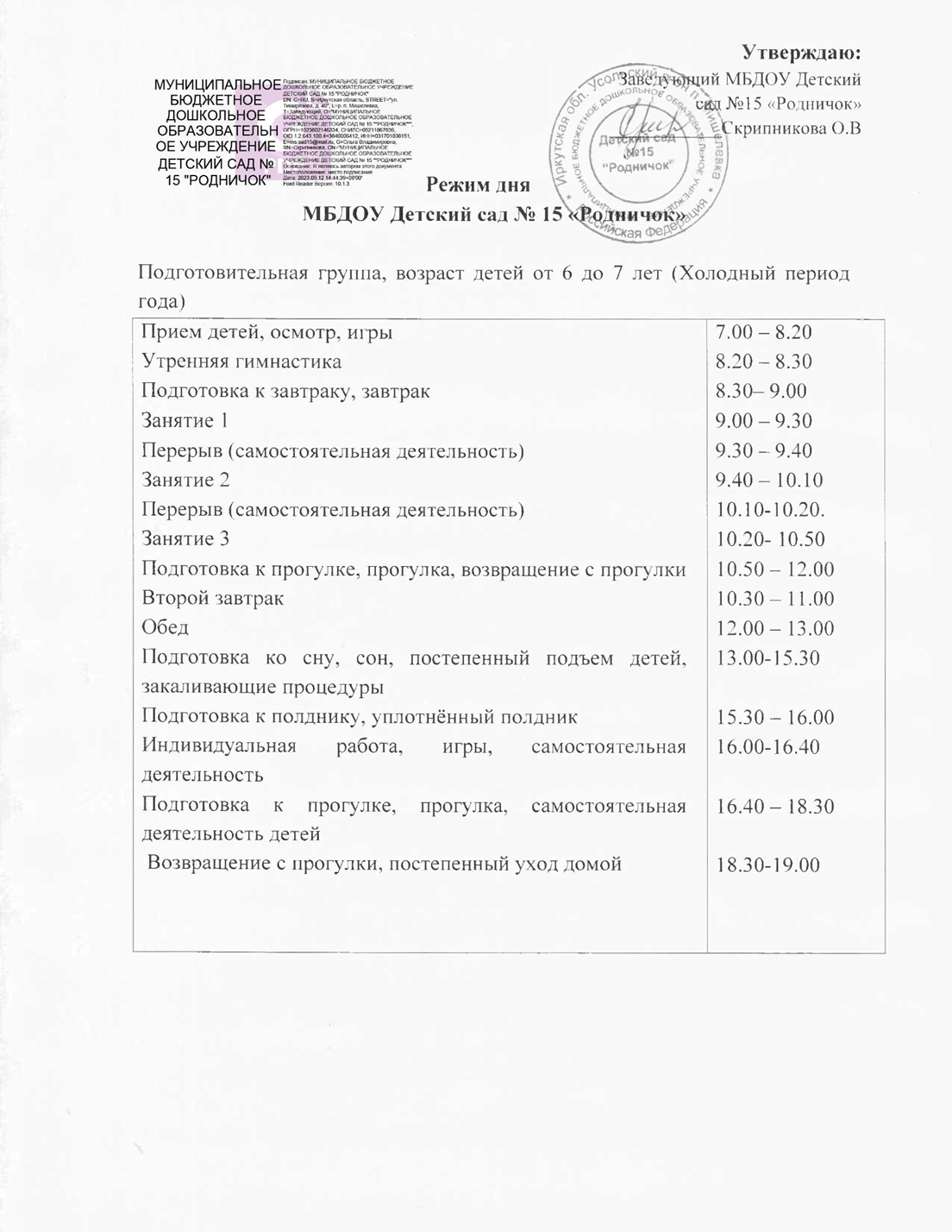 Подготовительная группа, возраст детей от 6 до 7 лет (Теплый период года)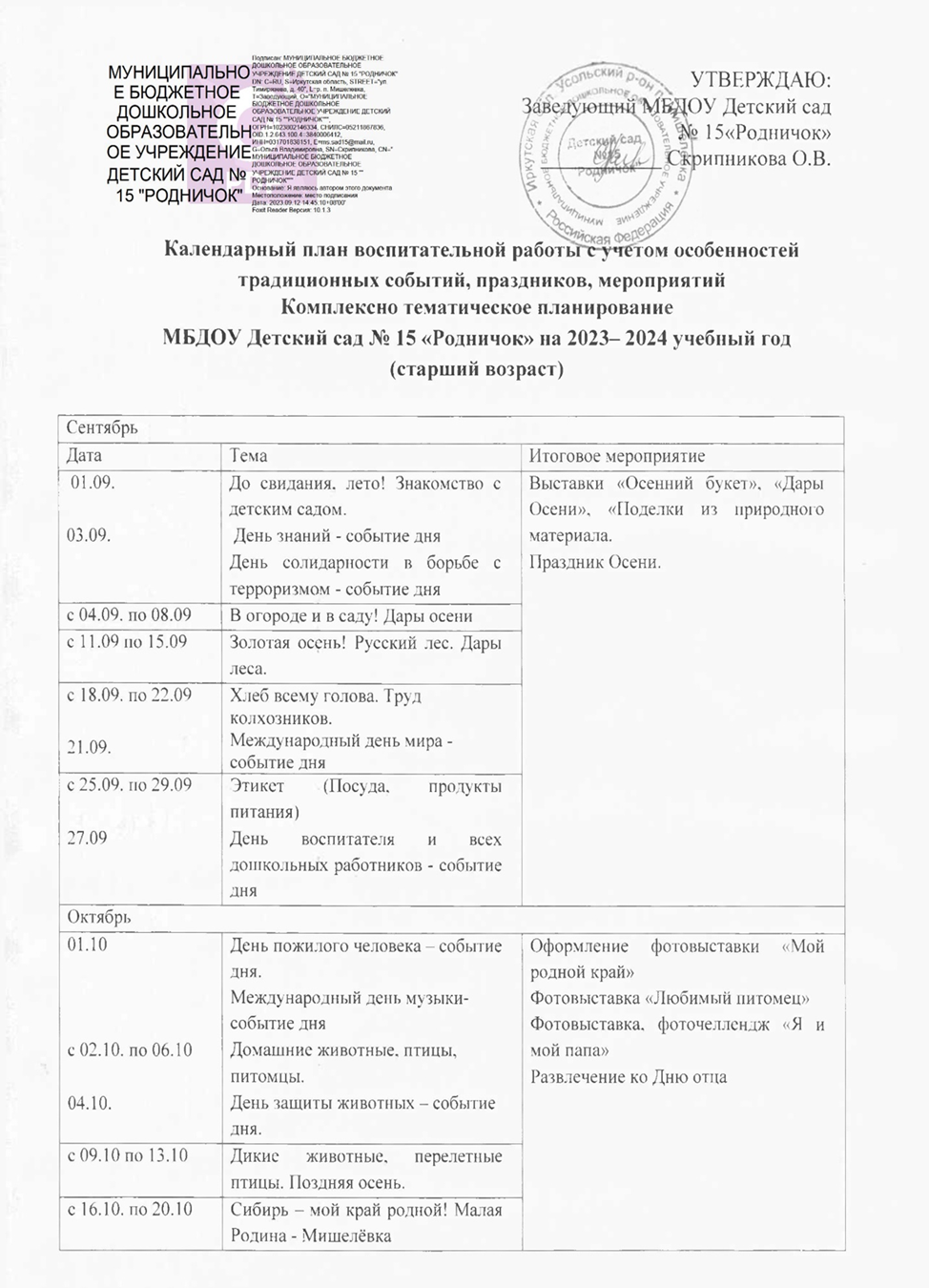 Этапы адаптированной основной образовательной программы Индивидуальный образовательный маршрутФ.И.О ребенкаДата рождения Клинический диагноз: Психолого-педагогическое заключение  (ТПМПК)Актуальные проблемы:                                   Краткая презентация программыАдаптированная основная образовательная программа в группах комбинирующей направленности для  детей с нарушениями слуха (слабослышащие) 4-7 (8) лет с задержкой психического развития МБДОУ Детский сад №15 «Родничок», имеющим показания к освоению АООП ДО для детей с нарушениями слуха (слабослышащие) на основании ПМПК (психолого-медико-педагогической комиссии). Программа реализуется в группе комбинирующей направленности. Образовательный процесс в ДОУ осуществляется в соответствии с требованиями ФГОС к дошкольному образованию с детьми дошкольного возраста в группе компенсирующей направленности, СанПин 2.4.1.3049-13, Порядка организации и осуществления образовательной деятельности по основным общеобразовательным программам – образовательным программам дошкольного образования, а также с учетом адаптированной основной образовательной программы дошкольного образования для детей с нарушениями слуха (слабослышащие)Программа ДОУ включает в себя три основных раздела: целевой, содержательный и организационный с включением обязательной части и части, формируемой участниками образовательных отношений.  Обязательная часть Программы ДОУ составлена на основании  ФАОП-ДО для детей с нарушениями слуха (слабослышащие). В обязательной части содержательного раздела Программы ДОУ отражены основные цели и задачи дошкольного образования по основным образовательным областям с учетом возрастной динамики развития детей (социально- коммуникативное развитие, познавательное, художественно-эстетическое, речевое развитие, физическое развитие). Расширение содержательной части Программы ДОУ обеспечивается внедрением принципа учета специфики национальных и социокультурных условий, в которых осуществляется образовательная деятельность. В связи с этим в содержание Программы ДОУ включены содержательные аспекты образовательной деятельности, отражающий специфику национально-культурных, демографических, климатических особенностей Восточно-Сибирского региона. В части, формируемой участниками образовательных отношений, представлены выбранные и разработанные самостоятельно участниками образовательных отношений парциальные программы, направленные на развитие детей в области художественно-эстетического развития. Содержательный аспект образовательной деятельности, отражающий специфику национально-культурных, демографических, климатических особенностей Восточно-Сибирского региона реализуется посредством методических разработок:-Мишарина Л.А., Горбунова В.А. Ознакомление детей дошкольного возраста с растительным и животным миром Прибайкалья: учебное пособие. – Иркутск: Издательство ИГПУ, 2007- Мишарина Л.А., Горбунова Ознакомление детей старшего дошкольного возраста с озером.В качестве парциальных программ в ДОУ, обеспечивающие реализацию задач приоритетного развития в области художественно-эстетического развития, музыкального развития, психологического развития используются методические разработки, составленные на базе ДОУ:  - перспективный план образовательной деятельности по художественно-эстетическому направлению (на основе Авторской программы «Цветные ладошки» И.А.Лыковой);- перспективный план образовательной деятельности по музыкальному развитию (на основе Программы Ладушки. И. Каплунова, И. Новоскольцева. Праздник каждый день);Взаимодействие педагогического коллектива с семьями детей строятся на основе сотрудничества.  Для достижения целевых ориентиров дошкольного образования усилия педагогического коллектива и семей воспитанников ориентированы на достижение единых целей:-забота о здоровье, эмоциональном благополучии и своевременном всестороннем развитии каждого ребенка;-создание в группах ДОУ и в семье атмосферы гуманного и доброжелательного отношения ко всем воспитанникам, что позволяет растить их общительными, добрыми, любознательными, инициативными, стремящимися к самостоятельности и творчеству;-максимальное использование разнообразных видов детской деятельности, их интеграция в целях повышения эффективности образовательного процесса;-вариативность использования образовательного материала, позволяющая развивать творчество в соответствии с интересами и наклонностями каждого ребенка;-уважительное отношение к результатам детского творчества;-единство подходов к воспитанию детей в условиях дошкольного образовательного учреждения и семьи.Основные направления взаимодействия ДОУ и семьи:- профессиональное взаимодействие педагога на основе современных знаний о семье;- формирование комплексных психолого-медико-педагогических рекомендаций для родителей;-изучение социального статуса семьи и установление контактов с их членами,- согласование воспитательно- образовательных задач в семье и ДОУ;-вовлечение родителей в совместную с детьми и педагогами деятельность. Формы сотрудничества с родителями воспитанников:-Первичное знакомство с родителями, беседа.-Оформление наглядного материала по вопросам дошкольной педагогики и психологии.-Проведение общих и групповых родительских собраний.-Анкетирование и тестирование родителей.-Приобщение родителей к совместной деятельности.-Проведение спортивных, музыкальных, народных праздников, досуга, утренников с участием родителей.-Индивидуальное, групповое консультирование. -Проведение индивидуальных бесед с родителями об особенностях развития их ребёнка.-Проведение дней открытых дверей.-Организация совместных выставок, конкурсов.Мероприятия для родителей обще садовской направленности проводятся систематически по плану ДОУ. Еженедельно проводятся консультации для родителей – «Родительский час» с 17.00-18.00, каждый четверг.СПИСОК ИСПОЛЬЗОВАННОЙ ЛИТЕРАТУРЫБоскис Р. М. Глухие и слабослышащие ребенок [текст] / Р. М. Боскис. - М.: Советский спорт, 2004. - 304 с. Волосовец Т. В., Сазонова С. Н. Организация педагогического процесса в дошкольном образовательном учреждении компенсирующего вида [текст] / Т.В. Волосовец, С. Н. Сазонова. . М.: Гуманит. изд. центр ВЛАДОС, 2004. - 232 с.Головчиц Л. А. Дошкольная сурдопедагогика: воспитание и обучение дошкольников с нарушениями слуха: учеб. пособие для студ. высш. учеб. заведений [текст] / Л. А. Головчиц. - М.: Гуманит. изд. центр ВЛАДОС, 2001. - 304 с.Головчиц Л. А., Гаврилушкина О. П., Дмитри О. П. Методические рекомендации к программе «Воспитание и обучение слабослышащих дошкольников со сложными (комплексными) нарушениями развития» [текст] / Л. А. Головчиц, О. П. Гаврилушкина., О. П. Дмитри . М.: ГНОМ и Д, 2006. – 167 с.Головчиц Л. А., Носкова Л. П, Шматко Н. Д. Программа для специальных дошкольных учреждений: Воспитание и обучение слабослышащих ребенка дошкольного возраста. [текст] / Л. А. Головчиц, Л. П. Носкова, Н. Д. Шматко. М.: Просвещение, 1991. - 156 с.Николаева Т. В. Комплексное психолого-педагогическое обследование: методическое пособие [текст] / Т. В. Николаева. . М.: Экзамен, 2006. - 112 с. Дидактические игры для дошкольников с нарушениями слуха: сборник игр для педагогов и родителей [текст] / Л. А. Головчиц, Л. В. Дмитриева, В.Л. Казанская, Е. В. Каширская, Т. А. Осипова и др. - М.: УМИЦ «Граф-пресс», 2003. - 160 с.Власова Т. М. Фонетическая ритмика в школе и детском саду: практикум по работе со слабослышащими детьми [текст] / Т. М. Власова. - М.: Учебная литература, 1997. - 136 сКорсунская Б. Д. Методика обучения глухих дошкольников речи [текст] / Б. Д. Корсунская. М.: Издательство АПН РСФСР, 1969. - 168 с.Кукушкина О. И., Гончарова Е. Л., Королевская Т. К. Дневник событий жизни ребенка: учебно-методическое пособие для родителей и педагогов по развитию устной и письменной речи ребенка [текст] / О. И. Кукушкина, Е. Л. Гончарова, Т. К. Королевская - М.: ин-т коррекц. педагогики РАО - Экзамен, 2004. - 64 с.: ил.Носкова Л. П. Обучение языку в дошкольных группах школ глухих: пособие для учителя [текст] / Л. П. Носкова. М.: Просвещение, 1987. - 110 с.: ил. Пелымская Т. В., Шматко Н. Д. Формирование устной речи дошкольников с нарушенным слухом: методическое пособие для учителей дефектологов и родителей [текст] / Т. В. Пелымская, Н. Д. Шматко. - М.: Владос, 2003. - 223 с.Рау Ф. Ф., Слезина Н. Ф. Методика обучения произношению [текст] / Ф. Ф. Рау, Н. Ф. Слезина. М.: Просвещение, 1981. - 191 с.: ил.Шматко Н. Д., Пелымская Т. В. Альбом для обследования произношения дошкольников с нарушенным слухом: методическое пособие с дидактическим материалом [текст] / Н. Д. Шматко, Т. В. Пелымская - М.: Советский спорт, 2004. -40 с.Королевская Т. К. Развитие слухового восприятия слабослышащих ребенка в специальных (коррекционных) образовательных учреждениях II вида: пособие для учителя: в 2 ч. [текст] / Т. К. Королевская. - М.: Владос, 2004. .Корсунская Б. Д. Читаю сам: кн. для чтения для ребенка дошкольного и младшего школьного возраста с нарушенным слухом. В трех книгах [текст] / Б.Д. Корсунская. М.: ВЛАДОС, 2000.Кузьмичева Е. П., Шматко Н. Д. Формирование речевого слуха и произносительных навыков у глухих дошкольников // Особенности развития и воспитания ребенка дошкольного возраста с недостатками слуха и интеллекта / Под ред. Л. П. Носковой. М.:, 1984.Шматко Н. Д., Пелымская Т.В. Если малыш не слышит [текст] / Н. Д. Шматко, Т. В. Пелымская. - М.: Просвещение, 2003. - 204 с.Речицкая Е. Г. Развитие ребенка с нарушениями слуха во внеурочной деятельности: пособие для учителя и воспитателя спец. (коррекц.) образоват. Учреждений I и II вида [текст] / Е. Г. Речицкая. М.: Гуманит. изд. Центр ВЛАДОС, 2005. - 295 с.Речицкая Е. Г., Кулигина Т. Ю. Развитие эмоциональной сферы ребенка с нарушенным и сохраненным слухом [демонстрационный материал] / Е. Г. Речицкая, Т. Ю. Кулигина. М.: Книголюб, 2006. - 16 с. Яхнина Е. З. Методика музыкально-ритмических занятий с детьми, имеющими нарушения слуха: учебное пособие для студ. высш. учеб. заведений [текст] / Под ред. Б. П. Пузанова. - М.: Гуманит. изд. центр ВЛАДОС, 2003. - 272 с.1ЦЕЛЕВОЙ РАЗДЕЛ 31.1Пояснительная записка31.1.1Обязательная часть программы31.1.1.1Цели и задачи реализации адаптированной основной образовательной программы для детей с нарушениями слуха (слабослышащие)31.1.1.2Принципы и подходы к формированию адаптированной основной образовательной программы для детей с нарушениями слуха (слабослышащие)51.1.1.3Значимые для разработки и реализации программы характеристики особенностей развития детей дошкольного возраста с нарушениями слуха 81.2Планируемые результаты освоения адаптированной основной образовательной программы дошкольного образования у детей с нарушениями слуха (слабослышащие)151.2.1Особенности организации педагогической и специальной диагностики индивидуального развития для обеспечения индивидуализации образования и оптимизации работы с детьми с нарушениями слуха (слабослышащие)172СОДЕРЖАТЕЛЬНЫЙ РАЗДЕЛ 192.1.Обязательная часть программы192.1.1Описание образовательной деятельности в соответствии с основными направлениями развития воспитанников с нарушениями слуха (слабослышащие)192.1.1.1Образовательная область «познавательное развитие»212.1.1.2Образовательная область «речевое развитие»322.1.1.3Образовательная область «социально-коммуникативное развитие»422.1.1.4Образовательная область «физическое развитие»512.1.1.5Образовательная область «художественно-эстетическое развитие»592.1.2Описание вариативных форм, способов, методов и средств реализации программы с учетом возрастных возможностей, особенностей речевых нарушений и сопутствующих проявлений детей с нарушениями слуха (слабослышащие)722.1.3Особенности образовательной деятельности разных видов и культурных практик воспитанников с нарушениями слуха (слабослышащие)752.1.4Способы и направления поддержки детской инициативы в группе 792.1.5Образовательной деятельности по коррекции нарушений развития детей с ОВЗ 802.1.6Содержание коррекционно-развивающей работы педагогов группы1002.1.7Содержание коррекционно-развивающей работы учителя-логопеда1012.1.8Содержание коррекционно-развивающей работы педагога-психолога1042.1.9Содержание коррекционно-развивающей работы музыкального руководителя1052.1.10Содержание коррекционно-развивающей работы учителя физической культуры  1062.1.11Целевые ориентиры для глухих и слабослышащих дошкольников1102.1.11Особенности взаимодействия педагогического коллектива с семьями воспитанников с нарушениями слуха (слабослышащие)1143ОРГАНИЗАЦИОННЫЙ РАЗДЕЛ 1163.1Обязательная часть программы1163.1.1Материально-техническое обеспечение адаптированной основной образовательной программы для детей с нарушениями слуха (слабослышащие)1163.1.2Особенности организации развивающей предметно-пространственной среды для детей с нарушениями слуха (слабослышащие)1213.1.3Кадровые условия реализации АООП ДО для детей с нарушениями слуха 1233.2Часть, формируемая участниками образовательных отношений1303.2.1Режим дня воспитанников с нарушениями слуха (слабослышащие) в ДОУ 131Тематическое планирование 133Этапы основной АООП ДО136Индивидуальный образовательный маршрут 137Краткая презентация программы 139Список литературы 141Направления работыТьюторВоспитателиУчитель-логопедПедагог-психологМузыкальный руководительИнструктор по физической культуреРазвитие мелкоймоторикиВыполнение сопряженных, совместных, отраженных действий. Оказание мотивационной помощиПальчиковый театр.Мозаика.Конструирование.Ручной труд.Игры с мелкимприроднымматериалом.Дидактическиеигры.Пальчиковаягимнастика.Шнуровка.Обводкашаблонови трафаретов букв.Дактиль.Элементы мышечнойрелаксации.Игра на детскихмуз. Инструментах.Танцевальныедвижения.Ритмопластика.Фонетическаяритмика.Упражнения с мелкими предметамиУпражнения на профилактику сколиоза и плоскостопия.РазвитиеслуховоговосприятияПодбор схем-алгоритмов для выполнения заданий. Отбивание ритма с использованием бубна, свистка. Использование игровых элементов в распознавании звука по темпу и тембру.Созданиеслухо-речевойсреды.Тактильно-вибрационноевосприятие.Упражнения на распознавание иопознавание звуковых сигналов,речевого материала.Созданиеслухо-речевойсреды.Слушаниебытовых звуков.Игроваяаудиометрия.Использованиешумовых, звучащих игрушек,инструментов.Произношение с экраном и без экрана.Упражнения наопознавание ираспознаваниезвуковых сигналов,речевого материала.Дидактические игры:«Угадай чейголос?», «Тихо-громко», «Угадай, где звучит».Слушание музыки.Различного характера для релаксации.Тактильно-вибрационное слушаниемузыки.Игра на детскихмуз.инструментах,слушание себя идруг друга.Игры наразличениемузыкальныхритмов.Дидактические упражнения «Угадай на чём играю» - развитиетембрового слуха.Музыкально-ритмическиедвижения.Различные движенияпод звучание шумовых муз.инструментов.Прислушивание ккомандам,инструкциям.РазвитиеартикуляционногоаппаратаПомощь в артикулировании. Соотнесение звука и символа-буквы, модель и схема звука. Проговаривание по подражанию.Артикуляционнаягимнастика.Упражнения сзеркалом.Фонетическаяритмика.Упражнения – подражания.Упражнения сзеркалом.Артикуляционная гимнастика.Массажартикуляционного аппарата.Фонетическаяритмика.Упражнения –подражания.Тактильно-вибрационноевосприятие.Игры-дразнилкиТактильно-вибрационное слушание музыки, «подпевание».Игра «Делай как я».Фонетическаяритмика.Песенки созвукоподражаниями.Упражнения на отработку правильного дыхания «Насос», «Шторм в стакане».Слухо-зрительноевосприятиеИспользовние дидактических игр, мнемотаблиц и схем-алгоритмов (например, кто как кричит? Чей голосок?).Сюжетно-ролевыеигры.Чтение по табличкам.Фонетическаяритмика.Чтение по губам.Дидактическое упражнение «Звук ибуква».Тактильно-вибрационноевосприятие.Фонетическаяритмика.Глобальноечтение слов по табличкам.Соотнесениенаписания, произношения, изображения, действия, предмета.Использованиекубиков с различнымнаполнением со слогами, буквами.Чтение по губам.Дидактическое упражнение «Звук и буква».Тактильно-вибрационноевосприятие.Тактильно-вибрационное восприятие,Муз.ритмические  упражнения смузыкальнымиинструментами.Использованиетабличек.Использование музыки, мультимедиасистемы для просмотра слайдов,иллюстраций направленных на создание благоприятногоэмоционального состояния, взаимоотношений вколлективе.Использование табличек.Использование табличек, жестов,указательных знаков, иллюстраций, четкие короткие указания, команды.Обучение произношениюНавыки артикуляции. Различение артикуляции звуков. Дифференциация артикуляции звуков (гласные, парные согласные).Голосовые упражнения. Дыхательныеупражнения.Фонетическаяритмика «Чтение» альбома звукоподражаний.Пополнение активного и пассивного словаря.Фонетическая ритмика.Дидактическое упражнение «Как я».Участие в драматизации. Подпевание.Фонетическая ритмика. Совместноепроговаривание.Развитиемышления,памяти,внимания,восприятияРазвитие психических процессов с использованием дидактических игр, развивающих упражнений. Использование исследовательской деятельности, методики ТРИЗ, блоков Дьенеша, танграмма и др.Глобальное чтение слов, использованиетабличек.Дидактические игры «Чудесный мешочек», «Найди пару», «Геометрическиефигуры».Рассматриваниеиллюстраций ксказкам с последовательно-развивающимся сюжетом (например,«Репка»).Глобальное чтение.Использованиеусловных обозначенийСозданиефотоальбомов,коллекций,Совместныеподелки, макетыГлобальное чтение слов, использованиетабличек.Дидактическиеигры «Чудесныймешочек», «Разрезныекартинки», «Дайтакой», «Чего не стало», игры наклассификацию.Упражнения насоотношениепредмета,изображения,названия на табличке и произношения.Использованиепиктограмм.Дидактические игры «Что изменилось?», «Чьё это?», «Найди пару».Игры на классификацию, пазлы, пирамидки.Создание ииспользование пиктограмм.Игры на развитиеэмоций.Муз.ритмическая игра «Делай как я».Выполнениедвижений по схемам, пиктограммам.Подвижные игры с правилами, игры наподражание действиям, движениям.Кинезиологическиеупражнения.РазделыЗадачи и педагогические условия реализации программы коррекционной работыКоррекционная направленность работы в рамках социализации, развития общения, нравственного,патриотического воспитания. Ребенок в семье и сообществеСоздание условий для эмоционального и ситуативно-делового общения с взрослыми и сверстниками:- устанавливать эмоциональный контакт, пробуждать чувство доверия и желание сотрудничать со взрослым;- поддерживать инициативу детей к совместной деятельности и к играм рядом, вместе;- формировать средства межличностного взаимодействия детей в ходе специально созданных ситуаций и в самостоятельной деятельности, побуждать их использовать речевые и неречевые средства коммуникации.Создание условий для формирования у ребенка первоначальных представлений о себе:- на начальных этапах работы пробуждать у ребенка интерес к себе, привлекать внимание к его зеркальному отражению, гладить по головке, называть ребенка, показывая на отражение, по имени, соотнося жестом: «Кто там? Васенька! И тут Васенька!»;- рассматривать с детьми фотографии, побуждать находить себя, других членов семьи, радоваться вместе с ними, указывать друг на друга, называть по имени, рисовать ребенка одного, с мамой, среди друзей и т. п.;- обращать внимание на заинтересованность ребенка в признании его усилий, стремления к сотрудничеству со взрослым, направленности на получение результата.Создание условий для привлечения внимания и интереса к сверстникам, к взаимодействию с ними:- учить детей взаимодействовать на положительной эмоциональной основе, не причиняя друг другу вреда, обмениваться игрушками;- создавать условия для совместных действий детей и взрослых (игры с одним предметом - мячом, с песком, с водой и пр.);- использовать психокоррекционные игры и приемы для снятия эмоционального напряжения, негативных поведенческих реакций;- вызывать интерес и положительный эмоциональный отклик при проведении праздников (Новый год, День рождения, Рождество и др.)Создание условий и предпосылок для развития у детей представлений о месте человека в окружающем мире, формирования социальных эмоций, усвоения моральных норм и правил:- формировать чувства собственного достоинства, уважения к другому человеку, взрослому, сверстнику через пример (взрослого) и в играх-драматизациях со сменой ролей; - развивать представления о социальных отношениях в процессе наблюдений, сюжетно-ролевых игр, бесед, чтения художественной литературы;- развивать социальные эмоции: эмпатию, побуждать к сочувственному отношению к товарищам, к оказанию им помощи; формировать, внимательное и уважительное отношение к близким взрослым; окружающим детям;- развивать умение разрешать конфликтные ситуации, (умение идти на компромисс для бесконфликтного решения возникшей проблемы, быть терпеливыми, терпимыми и милосердными);- формировать адекватную самооценку в совокупности эмоционального и когнитивного компонентов: принятие себя «я хороший» и умения критично анализировать и оценивать продукты своей деятельности, собственное поведение;- создавать условия для преодоления негативных качеств формирующегося характера, предупреждения и устранения аффективных, негативистских, проявлений, отклонений в поведении, а также повышенной тревожности, страхов, которые могут испытывать некоторые дети с нарушениями слуха.Коррекционная направленность работы по формированию навыков само-обслуживания, трудовому воспитаниюРазвитие умения планировать деятельность, поэтапно ее осуществлять, давать о ней словесный отчет, развитие саморегуляции в совместной со взрослым и в самостоятельной деятельности:- бережно относиться ко всем проявлениям самостоятельности детей в быту, во время игры;- закреплять навыки самообслуживания, личной гигиены с опорой на карточки-схемы, отражающие последовательность действий; привлекать внимание к поддержанию опрятного внешнего вида; содержать в порядке собственную одежду;- закреплять усвоение алгоритма действий в процессах умывания, одевания, еды, уборки помещения, используя вербальные и невербальные средства: показ и называние картинок, в которых отражена последовательность действий при проведении процессов самообслуживания, гигиенических процедур;- стимулировать желание детей отражать в играх свой опыт по самообслуживанию, культурно-гигиенические навыки, навыки безопасного для здоровья поведения в доме, на природе и на улице;- воспитывать осознание важности бережного отношения к результатам труда человека (предметам быта, одежде, игрушкам и т. п.);- развивать способность к элементарному планированию, к произвольной регуляции действий при самообслуживании в бытовой элементарной хозяйственной деятельности;- совершенствовать трудовые действия детей, продолжая развивать практические умения, зрительно-двигательную координацию, постепенно подводя к самостоятельным действиям;- воспитывать у детей желание трудиться вместе со взрослыми на участке детского дошкольного учреждения, поддерживать порядок на игровой площадке; развивать умение подбирать и применять разнообразные предметы-орудия для выполнения хозяйственно-бытовых поручений в помещении, на прогулке;- стимулировать интерес детей к изготовлению различных поделок из бумаги, природного, бросового материалов, ткани и ниток, обращая внимание на совершенствование приемов работы, на последовательность действий, привлекать к анализу результатов труда; развивать умение детей ориентироваться на свойства материалов при изготовлении поделок;- развивать планирующую и регулирующую функции речи детей в процессе изготовления различных поделок и хозяйственно-бытового труда, заранее распределяя предстоящую работу по этапам, подбирая необходимые орудия и материалы для труда; - закреплять умения сервировать стол по предварительному плану-инструкции (вместе со взрослыми);- расширять словарь детей и совершенствовать связную речь при обучении их различным видам труда и при формировании навыков самообслуживанияФормирование основ безопасного поведения в быту, социуме, природеРазвитие осмысленного отношения к факторам опасности для человека и безопасного поведения:- знакомить с условиями быта человека одновременно с формированием понимания различной знаковой, бытовой, световой и другой окружающей человека информации;- разъяснять назначения различных видов техники и технических устройств (от видов транспорта до бытовых приборов) и обучать элементарному их использованию, учитывая правила техники безопасности;- развивать, значимые для профилактики детского травматизма тактильные, вестибулярные, зрительные ощущения детей, процессы памяти, внимания;- обращать внимание на особенности психомоторики детей с нарушениями слуха и в соответствии с ними проводить профилактику умственного и физического переутомления детей в разные режимные моменты;- соблюдать гигиенический режим жизнедеятельности детей, обеспечивать здоровьесберегающий и щадящий режимы нагрузок;- побуждать детей использовать в реальных ситуациях и играх знания об основных правилах безопасного поведения в стандартных и чрезвычайных ситуациях, полученные в ходе экскурсий, наблюдений, знакомства с художественной литературой, картинным материалом, историческими сведениями, мультфильмами и т. п.; - способствовать осознанию опасности тех или иных предметов и ситуаций с опорой на мультфильмы, иллюстрации, литературные произведения;- стимулировать интерес детей к творческим играм с сюжетами, расширяющими и уточняющими их представления о способах поведения в чрезвычайных ситуациях и в ситуациях, потенциально опасных для жизни и здоровья детей и взрослых, учить детей наполнять знакомую игру новым содержанием; - формировать представления детей о труде взрослых в стандартно опасных и чрезвычайных ситуациях: сотрудник МЧС (спасатель, пожарный), сотрудник милиции и ГИБДД (регулировщик, постовой милиционер), водители транспортных средств, работники информационной службы и т. п., и побуждать их отражать полученные представления в игре;- учить детей называть и набирать специальные номера телефонов, четко и правильно сообщать необходимую информацию (в соответствии с возрастными и интеллектуальными особенностями детей);- формировать элементарные представления о безопасном поведении в информационной среде: о необходимости согласовывать свои действия со взрослыми по допустимой продолжительности просмотра телевизионной передачи, компьютерных игр и занятий;- закреплять кооперативные умения детей в процессе игр и образовательных ситуаций, проявляя отношения партнерства, взаимопомощи, взаимной поддержки в ходе проигрывания ситуаций по основам безопасности жизнедеятельности;- поощрять проявления осмотрительности и осторожности у детей в нестандартных и потенциально опасных ситуациях;- расширять, уточнять и систематизировать представления детей о некоторых источниках опасности для окружающего природного мира:  дети должны понимать последствия своих действий, уметь объяснить, почему нельзя: ходить по клумбам, газонам, рвать растения, листья и ветки деревьев и кустарников, распугивать птиц, засорять водоемы, оставлять мусор в лесу, парке; почему нужно разводить огонь только в присутствии взрослого и в специально оборудованном месте, перед уходом тщательно заливать место костра водой и т. д.РазделыЗадачи и педагогические условия реализации программы коррекционной работыКоррекционная направленность работы по сенсорному развитиюРазвитие сенсорных способностей в предметно-практической деятельности:- развивать любознательность, познавательные способности, стимулировать познавательную активность посредством создания насыщенной предметно-пространственной среды;- развивать восприятие;- организовывать практические исследовательские действия с различными веществами, предметами, материалами, постепенно снижая участие и помощь взрослого и повышая уровень самостоятельности ребенка;- учить приемам обследования - практического соотнесения с образцом-эталоном путем прикладывания и накладывания, совмещения элементов; совершенствуя зрительно-моторную координацию и тактильно-двигательное восприятие (обведение контуров пальчиком, примеривание с помощью наложения и приложения данного элемента к образцу-эталону);- развивать анализирующее восприятие, постепенно подводить к пониманию словесного обозначения признаков и свойств, умению выделять заданный признак; - формировать полноценные эталонные представления о цвете, форме, величине, закреплять их в слове: переводить ребенка с уровня выполнения инструкции «Дай такой же» к уровню «Покажи синий, красный, треугольник, квадрат и т. д.» и далее– к самостоятельному выделению и словесному обозначению признаков цвета, формы, величины, фактуры материалов;- формировать у детей комплексный алгоритм обследования объектов на основе зрительного, слухового, тактильно-двигательного восприятия для выделения максимального количества свойств и признаков; - развивать способность узнавать и называть объемные геометрические тела и соотносить их с плоскостными образцами и с реальными предметами;- учить детей собирать целостное изображение предмета из частей, складывать разрезные картинки, постепенно увеличивая количество частей и конфигурацию разреза;- развивать стереогноз - определять на ощупь фактуру материалов, величину предметов, узнавать и называть их;- развивать глазомерные функции и умение ориентироваться в сериационном ряду по величине, включать элементы в ряд, сравнивать элементы ряда по параметрам величины, употребляя степени сравнения прилагательных;- развивать умение оперировать наглядно воспринимаемыми признаками при группировке предметов, исключении лишнего, обосновывать выбор принципа классификации;- знакомить детей с пространственными свойствами объектов (геометрических фигур и тел, их формой как постоянным признаком, размером и расположением как признаками относительными); развивать способность к их идентификации, группировке по двум и нескольким образцам, классификации.Коррекционная направленность в работе по развитию конструктивной деятельностиРазвитие конструктивного праксиса, наглядно-образного мышления, способности к моделированию: - формировать интерес к конструктивным материалам и их игровому использованию: демонстрация продуктов конструирования (строительство загонов и домиков для зверей, мебели для куклы и пр.) с целью;- развивать интерес к конструированию и побуждать к «опредмечиванию», ассоциированию нагромождений с реальными объектами, поощряя стремление детей называть «узнанную» постройку;- формировать у детей желание подражать действиям взрослого; побуждать к совместной конструктивной деятельности при обязательном речевом сопровождении всех осуществляемых действий;- учить детей видеть целостную конструкцию и анализировать ее основные и вспомогательные части, устанавливая их функциональное назначение, определяя соответствие форм, размеров, местоположения в зависимости от задач и плана конструкции;- формировать умение воссоздавать целостный образ путем конструирования из частей (используют прием накладывания на контур, заполнения имеющихся пустот и пр.); уделять внимание развитию речи, предваряющей процесс воссоздания целого из частей;- развивать умение действовать двумя руками под контролем зрения в ходе создания построек;- развивать операционально-технические умения детей, используя разнообразный строительный материал;- совершенствовать кинестетическую и кинетическую основу движений пальцев рук в процессе занятий с конструктивным материалом, требующим разных способов сочленения и расстановки элементов (крепление по типу пазлов, деталей с втулками, установка детали на деталь, сборно-разборные игрушки и крепления с помощью гаек, замков и т. п.);- учить замечать и исправлять ошибки; для привлечения внимания детей использовать как указательные и соотносящие жесты, так и словесные указания; - побуждать к совместному с взрослым, а затем - к самостоятельному обыгрыванию построек;- для старших дошкольников организовывать конструктивные игры с различными материалами: сборно-разборными игрушками, разрезными картинками-пазлами и др.;- положительно принимать и оценивать продукты детской деятельности, радуясь вместе с ними, но в то же время, побуждая видеть ошибки и недостатки и стремиться их исправить;- закреплять представления детей об архитектуре как искусстве и о строительстве как труде по созданию различных построек, необходимых людям для жизни и деятельности;- закреплять представления детей о форме, величине, пространственных отношениях элементов в конструкции, отражать это в речи;- развивать творческое воображение детей, использовать приобретенные конструктивные навыки для создания построек, необходимых для развертывания или продолжения строительно-конструктивных, сюжетно-ролевых, театрализованных и подвижных игр;- учить детей выполнять сюжетные конструкции по заданному началу и собственному замыслу (с предварительным планированием и заключительным словесным отчетом)Коррекционная направленность работы по формированию элементарных математических представленийСоздавать условия и предпосылки для развития элементарных математических представлений в дочисловой период:- формировать умения сравнивать предметы, объединять их в группы на основе выделенного признака (формы, размера, расположения), составлять ряды-серии (по размеру, расположению);- совершенствовать навыки использования способов проверки (приемы наложения и приложения) для определения количества, величины, формы объектов, их объемных и плоскостных моделей;- создавать условия для практических действий с дочисловыми множествами, учить практическим способам сравнения множеств путем наложения и приложения;- уделять особое внимание осознанности действий детей, ориентировке на содержание множеств при их сравнении путем установления взаимно однозначного соответствия (приложения один к одному).Развивать понимание количественных отношений, количественной характеристики чисел:- учить пересчитывать предметы по заданию «Посчитай», пользуясь перекладыванием каждого элемента, прикосновением пальцем к каждому элементу, указательным жестом, и просто на основании прослеживания глазами;- учить выделять определенное количество предметов из множества по подражанию и образцу, после пересчета и без него, соотносить с количеством пальцев, палочек и другого символического материала, показывать решение на пальцах, счетных палочках и пр.;- при затруднениях в использовании математической символики уделять внимание практическим и активно-пассивным действиям с рукой ребенка;- совершенствовать счетные действия детей с множествами предметов на основе слухового, тактильного и зрительного восприятия;- знакомить детей с количеством в пределах пяти-десяти (возможный предел освоения детьми чисел определяется, исходя из уровня их математического развития на каждом этапе образовательной деятельности);- прорабатывать до полного осознания и понимания состав числа из единиц на различном раздаточном материале;- развивать цифровой гнозис: учить детей узнавать знакомые цифры 0, 1-9 в правильном и зеркальном (перевернутом) изображении, среди наложенных друг на друга изображений, соотносить их с количеством объектов;- учить возможным способам изображения цифр: рисованию на бумаге, на песке, на доске, в воздухе; конструированию из различных материалов (ниток, шнуров, мягкой цветной проволоки, палочек); лепке из глины, теста, пластилина;- формировать у детей умение называть числовой ряд, выкладывая цифры в аналогичной последовательности, подбирать соответствующую цифру к количеству объектов, выделять цифровые знаки среди других изображений (букв, схематических изображений объектов, геометрических фигур) и называть их обобщающим словом.Формирование пространственных представлений:- закреплять представления о частях тела на начальных этапах работы;- развивать у детей способность ориентироваться в телесном пространстве, осваивая координаты: вверху-внизу, впереди-сзади, правая-левая рука, в дальнейшем соотносить с правой и левой рукой правую и левую стороны тела;- развивать ориентировку в пространстве «от себя» (вверху-внизу, впереди-сзади, справа-слева);- учить воспринимать и воспроизводить пространственные отношения, между объектами по подражанию, образцу и словесной инструкции;- обращать внимание на понимание и употребление предлогов с пространственным значением;- обращать особое внимание на относительность пространственных отношений при передвижениях в различных направлениях, поворотах, действиях с предметами;- создавать условия для осознания детьми пространственных отношений путем обогащения их собственного двигательного опыта, учить перемещаться в пространстве в заданном направлении по указательному жесту, с помощью стрелки-вектора, по схеме-маршруту; выполнять определенные действия с предметами и отвечать на вопросы: «Куда? Откуда? Где?»;- закреплять умение использовать словесные обозначения местонахождения и направления движения, пользуясь при этом движением руки и указательным жестом;- развивать ориентировку в линейном ряду, выполняя задания: назови соседей, какая игрушка справа от мишки, а какая слева, пересчитай игрушки в прямом и в обратном порядках;- формировать ориентировку на листе, закреплять при выполнении зрительных и слуховых диктантов;- формировать ориентировку в теле человека, стоящего напротив;- побуждать детей перемещать различные предметы вперед, назад, вверх, вниз по горизонтали, по вертикали, по кругу (по словесной инструкции взрослого и самостоятельно);- соотносить плоскостные и объемные формы в процессе игр и игровых упражнений, выделяя общие и различные пространственные признаки, структурные элементы геометрических фигур: вершины, углы, стороны;- формировать ориентировку на листе и на плоскости;- формировать представления детей о внутренней и внешней частях геометрической фигуры, ее границах, закреплять эти представления в практических видах деятельности (рисовании, аппликации, конструировании).Формирование временных представлений:- уделять внимание как запоминанию названий дней недели, месяцев и т. д., так и пониманию последовательности и цикличности времен года, месяцев, дней недели, времени суток;- использовать наглядные модели при формировании временных представлений;- учить понимать и устанавливать возрастные различия между людьми; формировать представление о возрастных периодах, о том, что взрослые люди тоже были маленькими и т. д.;- формировать понимание временной последовательности событий, временных причинно-следственных зависимостей (Что сначала - что потом? Что чем было - что чем стало?);Коррекционная направленность работы по формированию целостной картины мира, расширению кругозораСоздание предпосылок для развития элементарных естественнонаучных представлений:- организовывать наблюдения за различными состояниями природы и ее изменениями с привлечением внимания детей к различению природных звуков (гром, шум ветра, шуршание насекомых и пр.), к изменению световой освещенности дня (во время грозы), к различению голосов животных и птиц и пр.;- формировать связи между образом объекта и обозначающим его словом, правильное его понимание и использование (трещит, поскрипывает и пр.), особенно у детей с недостатками зрительного восприятия и слухового внимания;- обучать детей с нарушения слуха на основе собственных знаний и представлений умению составлять рассказы и описывать свои впечатления, используя невербальные средства (с опорой на схемы);- использовать оптические, световые, звуковые и прочие технические средства и приспособления, усиливающие и повышающие эффективность восприятия;- организовывать опытно-экспериментальную деятельность для понимания некоторых явлений и свойств предметов и материалов, для развития логического мышления (тает - не тает, тонет - не тонет).Создание условий для формирования предпосылки экологической культуры:- создавать условия для установления и понимания причинно-следственных связей природных явлений и жизнедеятельности человека с опорой на все виды восприятия; - организовывать наблюдения за природными объектами и явлениями в естественных условиях, обогащать представления детей с учетом недостатков внимания (неустойчивость, сужение объема) и восприятия (сужение объема, замедленный темп, недостаточная точность);- развивать словесное опосредование воспринимаемой наглядной информации, связанное с выделением наблюдаемых объектов и явлений, обогащать словарный запас;- вызывать интерес, формировать и закреплять навыки самостоятельного выполнения действий, связанных с уходом за растениями и животными, уборкой помещений, территории двора и др.- расширять и углублять представления детей о местах обитания, образе жизни, способах питания животных и растений;- продолжать формировать умение детей устанавливать причинно-следственные связи между условиями жизни, внешними и функциональными свойствами в человеческом, животном и растительном мире на основе наблюдений и практического экспериментирования;- расширять и закреплять представления детей о предметах быта, необходимых человеку (рабочая, повседневная и праздничная одежда; обувь для разных сезонов; мебель для дома, для детского сада, для работы и отдыха; чайная, столовая посуда; технические средства и др.);- формировать и расширять представления о Родине: о городах России, ее столице, государственной символике, гимне страны; национальных героях; исторических событиях, обогащая словарный запас;- расширять и уточнять представления детей о макросоциальном окружении (улица, места общественного питания, места отдыха, магазины, деятельность людей, транспортные средства и др.);- углублять и расширять представления детей о явлениях природы, сезонных и суточных изменениях, связывая их с изменениями в жизни людей, животных, растений в различных климатических условиях;- расширять представления детей о праздниках (Новый год, День рождения, День независимости, Рождество, Пасха, Масленица, Выпускной праздник в детском саду, День учителя, День защитника Отечества, День города, День Победы, спортивные праздники и др.);- расширять словарный запас, связанный с содержанием эмоционального, бытового, предметного, социального и игрового опыта детей.Коррекционная направленность в работе по развитию высших психических функцийРазвитие мыслительных операций:- стимулировать и развивать опосредованные действия как основу наглядно-действенного мышления, создавать специальные наглядные проблемные ситуации, требующие применения вспомогательных предметов и орудий;- поддерживать мотивацию к достижению цели при решении наглядных задач; учить способам проб, примеривания, зрительного соотнесения; - развивать способность к анализу условий наглядной проблемной ситуации, осознанию цели, осуществлению поиска вспомогательных средств (достать недоступный руке предмет; выловить из банки разные предметы, используя соответствующее приспособление и пр.);- знакомить детей с разнообразием орудий и вспомогательных средств, учить действиям с бытовыми предметами-орудиями: ложкой, совком, щеткой, веником, грабельками, наборами для песка и пр.;- формировать у детей операции анализа, сравнения, синтеза на основе наглядно воспринимаемых признаков;- учить анализу образцов объемных, плоскостных, графических, схематических моделей, а также реальных объектов в определенной последовательности, сначала с помощью взрослого, затем самостоятельно;- учить умению узнавать объемные тела по разным проекциям, рассматривать их с разных сторон с целью точного узнавания, выполнять графические изображения деталей конструкторов (с разных сторон);- развивать антиципирующие способности в процессе складывания разрезной картинки и сборно-разборных игрушек (работу связывают с другими видами продуктивной деятельности), построении сериационных рядов;- развивать наглядно-образное мышление в заданиях по узнаванию целого по фрагментам (чьи лапы, хвосты, уши; дом — по элементам и т. д.);- развивать способность к замещению и наглядному моделированию в играх на замещение, кодирование, моделирование пространственных ситуаций (игры с кукольной комнатой);- учить детей сравнивать предметные и сюжетные изображения, выделяя в них сходные и различные элементы и детали (2-3 элемента);- развивать зрительный гнозис, предлагая детям узнавать зашумленные, наложенные, перечеркнутые, конфликтные изображения;- развивать вероятностное прогнозирование, умение понимать закономерности расположения элементов в линейном ряду (в играх «Продолжи ряд», «Закончи ряд»);- развивать способность понимать скрытый смыл наглядной ситуации, картинок-нелепиц, устанавливать простейшие аналогии на наглядном материале.Развитие внимания:- развивать слуховое и зрительное сосредоточение на ранних этапах работы;- развивать устойчивость, концентрацию и объем внимания в разных видах деятельности и посредством специально подобранных упражнений;- развивать способность к переключению и к распределению внимания;- развивать произвольную регуляцию и самоконтроль при выполнении бытовых, игровых, трудовых действий и в специальных упражненияхРазделыЗадачи и педагогические условия реализации программы коррекционной работыКоррекционная направленность работы по развитию речиРазвитие импрессивной стороны речи:- развивать понимание обращенной речи с опорой на совместные со взрослым действия, наглядные ситуации, игровые действия;- развивать понимание речи на основе выполнения словесной инструкции и подражания с помощью куклы-помощника;- привлекать внимание детей к различным интонациям (повествовательным, восклицательным, вопросительным), учить воспринимать их и воспроизводить; понимать смыслоразличительную функцию интонации.Стимуляция речевого общения:- создавать ситуации общения для обеспечения мотивации к речи; воспитывать у ребенка отношение к сверстнику как объекту взаимодействия;- побуждать к обращению к взрослому и сверстнику с сообщениями, вопросами, побуждениями (т.е. к использованию различных типов коммуникативных высказываний).Совершенствование произносительной стороны речи (звукопроизношения), соблюдение гигиены голосовых нагрузок:- закреплять и автоматизировать правильное произнесение всех звуков в слогах, словах, фразах по заданиям учителя-логопеда;- совершенствовать звуко-слоговую структуру, преодолевать недостатки слоговой структуры и звуконаполняемости;- соблюдать голосовой режим, разговаривая и проводя занятия голосом разговорной громкости, не допуская форсирования голоса, крика;- следить за голосовым режимом детей, не допускать голосовых перегрузок;- формировать мягкую атаку голоса при произнесении звуков; работать над плавностью речи;- развивать умение изменять силу голоса: говорить громко, тихо, шепотом;- вырабатывать правильный темп речи.Развитие фонематических процессов:- поддерживать и развивать интерес к звукам окружающего мира; побуждать к узнаванию различных шумов (шуршит бумага, звенит колокольчик, стучит молоток);- развивать способность узнавать бытовые шумы: работающих электроприборов (пылесоса, стиральной машины и др.), нахождению и называнию звучащих предметов и действий, подражанию им (пылесос гудит — ж-ж-ж-ж и пр.);- на прогулках расширять представлений о звуках природы (шуме ветра, ударах грома и др.), голосах животных, обучать детей подражанию им;- узнавать звучание различных музыкальных инструментов (балалайка, дудочка и т. п.);- учить подбирать картинки с предметами, в названии которых слышится заданный звук.Расширение, обогащение, систематизация пассивного словаря:- расширять объем и активизировать пассивный словарь параллельно с расширением представлений об окружающей действительности, развитием познавательной деятельности;- формировать лексическую системность: учить подбирать антонимы и синонимы на материале существительных, глаголов, прилагательных;- совершенствовать представления об антонимических и синонимических отношениях между словами, знакомить с явлениями омонимии, с многозначностью слов;- формировать предикативную сторону речи за счет обогащения словаря глаголами и прилагательными;- проводить углубленную работу по формированию обобщающих понятий.Формирование графомоторных навыков и подготовка руки к письму: - формировать базовые графические умения и навыки на нелинованном листе: точки, штрихи, обводка, копирование;- учить выполнять графические задания на тетрадном листе в клетку и линейку по образцу и речевой инструкции;- учить детей копировать точки, изображения узоров из геометрических фигур, соблюдая строку и последовательность элементов;- учить проводить различные линии и штриховку по указателю – стрелке;- совершенствовать навыки штриховки, закрашивание контуров предметов, орнаментов и сюжетных картинок: учить детей срисовывать, дорисовывать, копировать и закрашивать контуры простых предметов.Формировать элементарную культуру речевого поведения, умение слушать педагога и сверстников, внимательно и доброжелательно относиться к их рассказам и ответамКоррекционная направленность в работе по приобщению к художественной литературе- Вызывать интерес к книге: рассматривать с детьми иллюстрации в детских книгах, специально подобранные картинки с близким ребенку содержанием, побуждать называть персонажей, демонстрировать и называть их действия;- направлять внимание детей в процессе чтения и рассказывания на полноценное слушание, фиксируя последовательность событий;- использовать схематические зарисовки (на бумаге, специальной доске и пр.), отражающие последовательность событий в тексте;- в процессе чтения и рассказывания демонстрировать поведение персонажей, используя различную интонацию, голос различной высоты для передачи состояния персонажей и его роли в данном произведении;- учить детей рассказыванию, связывая с ролевой игрой, театрализованной деятельностью, рисованием;- вводить в занятия предметы-заменители, слова-заместители, символы, широко используя речевые игры, шарады и т. д.РазделыЗадачи и педагогические условия реализации программы коррекционной работыКоррекционная направленность в работе по развитию детского творчестваРазвитие познавательных процессов, речи, мотивационных и регуляционных компонентов деятельности в ее продуктивных видах:- формировать предпосылки изобразительной деятельности; создавать условия для развития самостоятельного черкания карандашами, мелками, волоконными карандашами и пр.,- организовывать совместные действия с ребенком, направляя на ассоциирование каракулей с обликом знакомых предметов, поощрять их «узнавание» и называние с целью «опредмечивания»,- рисовать для ребенка по его просьбе или специально с целью вызвать у него интерес к изображению и к себе как объекту для изображения; - отражать в создаваемых изображениях жизнь самого ребенка, его бытовой, предметно-игровой, положительный эмоциональный опыт; рисование сопровождать эмоциональными высказываниями;- побуждать детей демонстрировать изображенные на рисунке действия по подражанию и самостоятельно;- развивать у детей восприятие плоскостных изображений, уделяя особое внимание изображению человека и его действий, рассматриванию картинок, иллюстраций в книгах;- знакомить с изобразительными средствами и формировать изобразительные навыки в совместной деятельности со взрослым;- учить детей анализировать строение предметов, выделять форму, цвет целого объекта и его частей, отражать их с помощью различных изобразительных средств;- уделять особое внимание рисованию фигуры человека, учить передавать строение человеческого тела, его пропорции;-  побуждать экспериментировать с цветом, эстетически воспринимать различные сочетания цветов;- учить понимать сигнальное значение цвета, его теплых и холодных оттенков (зимний пейзаж - летний пейзаж - осенний пейзаж);- развивать целостность восприятия, передавать целостный образ в предметном рисунке, отражая структуру объекта;- развивать творческие способности, побуждать придумывать и создавать композицию, осваивать различные художественные техники, использовать разнообразные материалы и средства;- развивать эстетические чувства, эстетическое восприятие иллюстраций, картин, рисунков;- развивать интерес детей к пластическим материалам (тесту, глине), в процессе лепки из которых дети разминают, разрывают, соединяют куски теста, расплющивают и т. д., а взрослые придают затем этим кускам предметный вид, что закрепляется в слове и дальнейшем обыгрывании;- развивать конструктивный праксис, ручную умелость, закрепляя технические навыки лепки;-  включать в последующую совместную игру фигурки людей, животных, вылепленных ребенком (собачка просит есть, бегает, спит, «служит» и т. д.);- знакомить с алгоритмами деятельности при изготовлении поделок с помощью аппликации;- развивать чувство изобразительного ритма, выполняя вместе с детьми задания, включающие наклеивание заготовок, учить составлять простейшие декоративных узоры по принципу повторности и чередования в процессе «подвижной аппликации», без наклеивания;- уделять внимание выработке точных движений рук под зрительным контролем при выполнении аппликации (при совмещении поверхностей держать одной рукой, перемещать или сдвигать другой);- совершенствовать ориентировку в пространстве листа при аппликации по образцу или словесной инструкции;- развивать координацию движений рук, зрительно-двигательную координацию в процессе рисования, лепки, аппликации.Развитие воображения и творческих способностей детей:- побуждать к самостоятельности и творческой инициативе; положительно оценивать первые попытки участия в творческой деятельности;- побуждать к созданию новых образов на материале лепки, аппликации, изодеятельности (задания «Нарисуй волшебный замок», «Несуществующее животное», «Чудо-дерево» и т. п.); предлагать специальные дидактические игры, в которых требуется дорисовать незаконченные изображения;- поддерживать стремление детей к использованию различных средств и материалов в процессе изобразительной деятельности;- обогащать представления детей о предметах и явлениях окружающего мира, поддерживать стремление к расширению содержания рисунков и поделок дошкольников;- побуждать детей изображать себя, свою семью, окружающих взрослых и сверстников;- стимулировать желание детей оценивать свои работы путем сопоставления с натурой и образцом, со словесным заданием;- закреплять пространственные и величинные представления детей, используя для обозначения размера, места расположения, пространственных отношений языковые средства;- развивать у детей чувство ритма в процессе работы кистью, карандашами, фломастерами;- вызывать у детей интерес к лепным поделкам, расширяя их представления о скульптуре малых форм и выделяя средства выразительности, передающие характер образа, поддерживать стремление детей лепить самостоятельно.Коррекционная направленность работы в процессе музыкальной деятельности- Организовывать игры по развитию слухового восприятия, на основе знакомства детей со звучащими игрушками и предметами (барабан, бубен, дудочка и др.), учить различать скрытые от ребенка игрушки по их звучанию, определять по звукоподражаниям, как подают голос животные;- формировать пространственную ориентировку на звук, звучание игрушек в качестве сигнала к началу или прекращению действий в подвижных играх и упражнениях, побуждение к определению расположения звучащего предмета, бежать к нему, показывать и называть его;- привлекать внимание к темпу звучаний (быстро/медленно), силе звуков (громко/тихо); - создавать условия для развития внимания при прослушивании музыки, умения реагировать на начало и окончание музыки;- привлекать к прослушиванию музыки, побуждая детей к слуховому сосредоточению и нацеливанию на восприятие музыкальной гармонии;- побуждать различать и по-разному реагировать на музыку маршевого и плясового, спокойного и веселого характеров, вызывая соответствующие эмоции и двигательные реакции;- использовать в организации различных занятий с ребенком музыкальную деятельность как средство для активизации и повышения эмоционального фона восприятия окружающего;- формировать у детей музыкально-эстетические, зрительно-слуховые и двигательные представления о средствах музыки, передающие образы объектов, их действия (бежит ручеек, идет медведь и пр.);- развивать у ребенка музыкально-ритмический, звуко-высотный и тембровый слух, включая в занятия разные музыкально звучащие предметы и игрушки;- знакомить детей с разными музыкальными инструментами; привлекать внимание к их звучанию, а также оркестра, хоров, отдельных голосов; воспитывать музыкальное восприятие, слушательскую культуру детей, обогащать их музыкальные впечатления;- привлекать детей к музыкальной деятельности, т.е. элементарной игре на дудочке, барабане и пр.;- формировать эмоциональную отзывчивость детей на музыкальные произведения и умение использовать музыку для передачи собственного настроения;- формировать разнообразные танцевальные умения детей, динамическую организацию движений в ходе выполнения коллективных (групповых и парных) и индивидуальных танцев;- учить детей ходить парами по кругу, соблюдать расстояние при движении, поднимать плавно руки вверх, в стороны, заводить их за спину, за голову, поворачивая кисти, не задевая партнеров; - учить детей понимать коммуникативное значение движений и жестов в танце, объяснять их словами; обогащать словарный запас детей для описания характера музыкального произведенияРазделыЗадачи и педагогические условия реализации программы коррекционной работыКоррекционная направленность в работе по формированию начальных представлений о ЗОЖ- Знакомить детей на доступном их восприятию уровне с условиями, необходимыми для нормального роста тела, позвоночника и правильной осанки, и средствами физического развития и предупреждения его нарушений (занятия на различном игровом оборудовании — для ног, рук, туловища);- систематически проводить игровые закаливающие процедуры с использованием полифункционального оборудования (сенсорные тропы, сухие бассейны и пр.), направленные на улучшение венозного оттока и работы сердца, улучшение тактильной чувствительности тела, подвижности суставов, связок и сухожилий, преодоление нервно-психической возбудимости детей, расслабление гипертонуса мышц и т. п.;- осуществлять контроль и регуляцию двигательной активности детей; создавать условия для нормализации их двигательной активности: привлекать к активным упражнениям и играм пассивных детей (включать их в совместные игры, в выполнение хозяйственно-бытовых поручений) и к более спокойным видам деятельности расторможенных дошкольников, деликатно ограничивать их повышенную подвижность; - проводить упражнения, направленные на регуляцию тонуса мускулатуры, развивая у детей самостоятельный контроль за работой различных мышечных групп на основе контрастных ощущений («сосулька зимой» — мышцы напряжены, «сосулька весной» — мышцы расслабляются); использовать упражнения по нормализации мышечного тонуса, приёмы релаксации;- проводить специальные игры и упражнения, стимулирующие формирование пяточно-пальцевого переката (ходьба по следам, разной поверхности — песку, мату...; захват ступнями, пальцами ног предметов);- учитывать при отборе содержания предлагаемых упражнений необходимость достижения тонизирующего и тренирующего эффекта в ходе выполнения двигательных упражнений (нагрузка должна не только соответствовать возможностям детей, но и несколько превышать их);- внимательно и осторожно подходить к отбору содержания физкультурных занятий, упражнений, игр для детей, имеющих низкие функциональные показатели деятельности сердечно-сосудистой и дыхательной систем, нарушения зрения, особенности нервно-психической деятельности (повышенная утомляемость, чрезмерная подвижность или, наоборот, заторможенность и т. д.);- контролировать и регулировать уровень психофизической нагрузки (снижая интенсивность движений, частоту повторений, требования к качеству движений и т.д.) в процессе коррекции недостатков моторного развития и развития разных видов детской деятельности, требующих активных движений (музыкалько-ритмические занятия, хозяйственно-бытовые поручения и пр.);- осуществлять дифференцированный подход к отбору содержания и средств физического воспитания с учетом возрастных физических и индивидуальных возможностей детей;- включать упражнения по нормализации деятельности опорно-двигательного аппарата, коррекции недостатков осанки, положения стоп; осуществлять профилактику и коррекцию плоскостопия у детей;-  объяснять значение, формировать навыки и развивать потребность в выполнении утренней гимнастики, закаливающих процедур (при участии взрослого);- учить детей элементарно рассказывать о своем самочувствии, объяснять, что болит;- развивать правильное физиологическое дыхание: навыки глубокого, ритмического дыхания с углубленным, но спокойным выдохом; правильного носового дыхания при спокойно сомкнутых губах;- проводить игровые закаливающие процедуры с использованием полифункционального оборудования (сенсорные тропы и дорожки, сухие бассейны), направленные на улучшение венозного оттока и работы сердца, улучшение тактильной чувствительности тела, увеличение силы и тонуса мышц, подвижности суставов, связок и сухожилий, расслабление гипертонуса мышц и т. п.;- привлекать родителей к организации двигательной активности детей, к закреплению у детей представлений и практического опыта по основам ЗОЖ.Коррекционная направленность в работе по физической культуре- создавать условия для овладения и совершенствования техники основных движений: ходьбы, бега, ползания и лазанья, прыжков, бросания и ловли, включать их в режимные моменты и свободную деятельность детей (например, предлагать детям игровые задания: «пройди между стульями», «попрыгай как зайка» и т. д.);- использовать для развития основных движений, их техники и двигательных качеств разные формы организации двигательной деятельности: физкультурные занятия, физкультминутки (динамические паузы); разминки и подвижные игры между занятиями, утреннюю гимнастику, «гимнастику» пробуждения после дневного сна, занятия ритмикой, подвижные игры на свежем воздухе;- учить детей выполнять физические упражнения в коллективе сверстников, развивать способность пространственной ориентировке в построениях, перестроениях;- способствовать развитию координационных способностей путём введения сложно-координированных движений;- совершенствование качественной стороны движений — ловкости, гибкости, силы, выносливости;- развивать точность произвольных движений, учить детей переключаться с одного движения на другое;- учить детей выполнять упражнения по словесной инструкции взрослых и давать словесный отчет о выполненном движении или последовательности 
из двух-четырех движений;- воспитывать умение сохранять правильную осанку в различных видах движений;- формировать у детей навыки контроля динамического и статического равновесия;- учить детей сохранять заданный темп во время ходьбы (быстрый, средний, медленный);- закреплять навыки в разных видах бега: быть ведущим в колонне, при беге парами соизмерять свои движения с движениями партнера;- закреплять навыки в разных видах прыжков, развивать их технику: энергично отталкиваться и мягко приземляться с сохранением равновесия;- учить координировать движения в играх с мячами разных размеров и с набивным мячом, взаимодействовать с партнером при ловле и бросках мяча;- продолжать учить детей самостоятельно организовывать подвижные игры, предлагать свои варианты игр, комбинации движений;- учить запоминать и проговаривать правила подвижных игр, последовательность действий в эстафетах, играх со спортивными элементами;- включать элементы игровой деятельности при закреплении двигательных навыков и развитии двигательных качеств: движение по сенсорным дорожкам и коврикам, погружение в сухой бассейн и перемещение в нем в соответствии со сценарием досугов и спортивных праздников;- совершенствовать общую моторику, используя корригирующие упражнения для разных мышечных групп;- стимулировать потребность детей к точному управлению движениями в пространстве: в вертикальной, горизонтальной и сагиттальной плоскостях (чувство пространства);- формировать у детей навыки выполнения движений и действий с предметами по словесной инструкции и умение рассказать о выполненном задании с использованием вербальных средств;- стимулировать положительный эмоциональный настрой детей и желание самостоятельно заниматься с полифункциональными модулями, создавая из них различные высотные и туннельные конструкции;- развивать слухо-зрительно-моторную координацию движений под музыку: побуждать двигаться в соответствии с темпом, ритмом, характером музыкального произведения),- предлагать задания, направленные на формирование координации движений и слова, сопровождать выполнение упражнений доступным речевым материалом (дети могут одновременно выполнять движения и произносить речевой материал, или же один ребенок или взрослый проговаривает его, остальные — выполняют)Коррекция недостатков и развитие ручной моторики- дифференцированно применять игры и упражнения для нормализации мышечного тонуса;- развивать движения кистей рук по подражанию действиям педагога; формировать дифференцированные движения кистями и пальцами рук: сгибание и разгибание, отведение в стороны пальцев; выполнять согласованные действия пальцами обеих рук.- развивать умения удерживать позу пальцев и кистей рук; развивать умение сгибать и разгибать каждый палец на руке;- тренировать активные движения кистей (вращения, похлопывания);- развивать движения хватания, совершенствовать разные виды захвата крупных и мелких предметов разной формы;- применять игровые упражнения для расслабления мышц пальцев и кистей рук при утомлении;- развивать практические умения при выполнении орудийных и соотносящих предметных действий;- развивать умения выполнять ритмичные движения руками под звучание музыкальных инструментов;- развивать технику тонких движений в «пальчиковой гимнастике»; побуждать выполнять упражнения пальчиковой гимнастики с речевым сопровождением;- формировать у детей специфические действия пальцами рук в играх с мелкими предметами и игрушками разной фактуры: кручение, нанизывание, щелчки, вращение и др., формировать дифференцированные движения пальцев рук при нанизывании бус, пуговиц, колечек на шнурок в определенной последовательности, представленной на образце;- развивать захват мелких или сыпучих материалов указательным типом хватания;- учить детей выкладывать мелкие предметы по заданным ориентирам: точкам, пунктирным линиям;- развивать умения выполнять практические действия с водой: переливание воды из одной емкости в другую при использовании чашки, деревянной ложки, половника, воронки; пересыпать сыпучие материалы;- учить выполнять определенные движения руками под звуковые и зрительные сигналы (если я подниму синий флажок - топни, а если красный-хлопни в ладоши; в дальнейшем значение сигналов изменяют);- развивать динамический праксис, чередование позиций рук «кулак – ладонь», «камень – ножницы» и др.);- учить детей выполнению элементов самомассажа каждого пальца от ногтя к основанию;- учить выполнять действия расстегивания и застегивания, используя различные виды застежек (липучки, кнопки, пуговицы и др.).МесяцСодержание работыОтветственныйсентябрь - Анкетирование- Посещение семей воспитанников на дому.- Консультация: «Каков он – слабослышащий ребёнок?- Участие родителей и детей в выставке: «Дары осени» (изготовление поделок, осенние заготовки)ВоспитателиТьюторПедагог-психологУчитель-логопедоктябрь- Консультация «Обогащение и активизация пассивного словаря детей с нарушениями слуха»- Памятка: « Правила безопасного поведения в быту»- Консультация: «Развиваем навыки самообслуживания»ВоспитателиТьюторПедагог-психологУчитель-логопедноябрь- Фотовыставка «Моя жизнь в детском саду».- Консультация для родителей «Для чего нужна ребенку ритмика»- Выпуск памятки «Правила поведения на воде в осеннее-зимний период»- Памятка «О соблюдении правил дорожного движения» - Развлечение: «Мама милая моя» ВоспитателиТьюторПедагог-психологУчитель-логопеддекабрь- Родительское собрание- Совместное с родителями  изготовление поделок: «Новогодние игрушки»- Консультация  «Народные традиции в преддверии Нового года»-  Консультация: «Профилактика простудных заболеваний»ВоспитателиТьюторПедагог-психологУчитель-логопедянварь- Консультация: «Развиваем ловкость, двигательную активность у детей»- Создание совместно с ребенком книжки- малышки- Информационный листок «Ребёнок в машине»ВоспитателиТьюторПедагог-психологУчитель-логопедфевраль- Спортивное соревнование «Веселые старты».-  Консультация для родителей «Роль родителей в развитии у детей логического мышления через игру»- Анкетирование родителей «Развитие логического мышления у детей дошкольного возраста»ВоспитателиТьюторПедагог-психологУчитель-логопедмарт- Фотовыставка «Моя жизнь в детском саду»- Фотовыставка «Вот такие наши мамы»- Игровой тренинг с родителями «Секреты взаимодействия с ребёнком»- Родительское собрание «Готовы ли Вы стать родителями первоклассника?..»ВоспитателиТьюторПедагог-психологУчитель-логопедапрель- Подготовка и участие родителей  к Дню здоровья.- Родительский субботник.- Выпуск памятки для родителей «Берегите детей. Профилактика ДДТ»- Анкетирование родителей «Ваше мнение о работе ДОУ»ВоспитателиТьюторПедагог-психологУчитель-логопедмай- Привлечение родителей к благоустройству территории ДОУ.- Консультация по профилактике ДТП «Ребёнок на дороге»- Памятка «Как правильно закалять ребёнка летом»- Родительское собрание ««Подошёл к концу учебный год»- Выпуск газеты «Способы закаливания ребенка летом»ВоспитателиТьюторПедагог-психологУчитель-логопедМодулиСодержание модуляПеречень оборудованияКоррекция и развитие психомоторных функций у детей- упражнения для развития мелкой моторики;- гимнастика для глаз;- игры на снятие мышечного напряжения;- комплексы массажа и самомассажа;- дыхательные упражнения;- игры на развитие вестибулярно-моторной активности;- кинезиологические упражненияСортировщики различных видов, треки различного вида для прокатывания шариков; шары звучащие, блоки с прозрачными цветными стенками и различным звучащим наполнением; игрушки с вставными деталями и молоточком для «забивания»; настольные и напольные наборы из основы со стержнями и деталями разных конфигураций для надевания; наборы объемных тел повторяющихся форм, цветов и размеров для сравнения; бусы и цепочки с образцами сборки; шнуровки; народные игрушки «Бирюльки», «Проворные мотальщики», «Бильбоке»; набор из ударных музыкальных инструментов, платков, лент, мячей для физкультурных и музыкальных занятий; доски с прорезями и подвижными элементами; набор для подбора по признаку и соединения элементов; мозаика с шариками для перемещения их пальчиками; наборы ламинированных панелей для развития моторики; пособия по развитию речи; наборы с шершавыми изображениями; массажные мячи и массажеры различных форм, размеров и назначения; стол для занятий с песком.Коррекция эмоциональной сферы- преодоление негативных эмоций;- игры на регуляцию деятельности дыхательной системы;- игры и приемы для коррекции тревожности;- игры и приемы, направленные на формирование адекватных форм поведения;- игры и приемы для устранения детских страхов;- игры и упражнения на развитие саморегуляции и самоконтроля.Комплект деревянных игрушек-забав; набор для составления портретов; костюмы, ширмы и наборы перчаточных, пальчиковых, ростовых кукол; музыкальные инструменты; конструктор для создания персонажей с различными эмоциями, игры на изучение эмоций и мимики, мячики и кубик с изображениями эмоций; сухой бассейн.Развитие познавательной деятельности- игры на развитие концентрации и распределение внимания;- игры на развитие памяти;- упражнения для развития мышления;- игры и упражнения для развития исследовательских способностей;- упражнения для активизации познавательных процессовНаборы из основы со стержнями разной длины и элементами одинаковых или разных форм и цветов; пирамидки с элементами различных форм; доски с вкладышами и наборы с тактильными элементами; наборы рамок-вкладышей одинаковой формы и разных размеров и цветов со шнурками; доски с вкладышами и рамки-вкладыши по различным тематикам; наборы объемных вкладышей; составные картинки, тематические кубики и пазлы; наборы кубиков с графическими элементами на гранях и образцами сборки; мозаики с цветными элементами различных конфигураций и размеров; напольные и настольные конструкторы из различных материалов с различными видами крепления деталей; игровые и познавательные наборы; наборы геометрических фигур плоскостных и объемных; наборы демонстрационного и раздаточного счетного материала разного вида; математические весы разного вида; пособия для изучения состава числа; наборы для изучения целого и частей; наборы для сравнения линейных и объемных величин; демонстрационные часы; оборудование и инвентарь для исследовательской деятельности с методическим сопровождением;; предметные и сюжетные тематические картинки; демонстрационные плакаты по различным тематикам; игры-головоломки.Формирование высших психических функций- игры и упражнения для речевого развития;- игры на развитие саморегуляции;- упражнения для формирования межполушарного взаимодействия;- игры на развитие зрительно-пространственной координации;- упражнения на развитие концентрации внимания, двигательного контроля и элиминацию импульсивности и агрессивности;- повышение уровня работоспособности нервной системыБусы с элементами разных форм, цветов и размеров с образцами сборки; набор составных картинок с различными признаками для сборки; наборы кубиков с графическими элементами на гранях и образцами сборки; домино картиночное, логическое, тактильное; лото; игра на изучение чувств; тренажеры для письма; логические пазлы; наборы карт с заданиями различной сложности на определение «одинакового», «лишнего» и «недостающего»; планшет с передвижными фишками и тематическими наборами рабочих карточек с возможностью самопроверки.Развитие коммуникативной деятельности- игры на взаимопонимание;- игры на взаимодействиеФигурки людей, игра «Рыбалка» с крупногабаритными элементами для совместных игр; набор составных «лыж» для коллективной ходьбы, легкий парашют для групповых упражнений; домино различное, лото различное; наборы для театрализованной деятельности.Прием детей, осмотр, игрыУтренняя гимнастикаПодготовка к завтраку, завтракПодготовка к прогулке, прогулка, занятия на прогулке, возвращение с прогулкиВторой завтракОбедПодготовка ко сну, сон, постепенный подъем детей, закаливающие процедуры Подготовка к полднику, уплотнённый полдник Игры, самостоятельная деятельность детей Подготовка к прогулке, прогулка, самостоятельная деятельность детей  Возвращение с прогулки, постепенный уход домой7.00 – 8.208.20 – 8.308.30– 9.009.00 -12.0010.30-11.0012.00-13.0013.00-15.3015.30-16.0016.00-17.0017.00-18.3018.30-19.0015.10с 23.10. по 27.10 День отца в России -  событие дня. Я и другие! Взаимоотношения!НоябрьНоябрьНоябрьс 30.10. по 03.1104.11.Россия (Столица, символика: герб, флаг, гимн)День народного единства - событие дняОформление и пополнение уголков по патриотическому воспитанию. Оформление выставки ПДД.Оформление выставки «Транспорт своими руками».Развлечение «День рождения Деда Мороза», Выставка рисунков «День рождения Деда мороза»Развлечение ко Дню матери.с 06.11. по 10.11 Транспорт. ПДД. Город и его архитектура Оформление и пополнение уголков по патриотическому воспитанию. Оформление выставки ПДД.Оформление выставки «Транспорт своими руками».Развлечение «День рождения Деда Мороза», Выставка рисунков «День рождения Деда мороза»Развлечение ко Дню матери.с 13.11. по 17.11 18.11 Все профессии нужны, все профессии важны!День рождение Деда Мороза – событие дняОформление и пополнение уголков по патриотическому воспитанию. Оформление выставки ПДД.Оформление выставки «Транспорт своими руками».Развлечение «День рождения Деда Мороза», Выставка рисунков «День рождения Деда мороза»Развлечение ко Дню матери.с 20.11. по 24.1126.11.Одежда (обувь, головные уборы)День матери - событие дняОформление и пополнение уголков по патриотическому воспитанию. Оформление выставки ПДД.Оформление выставки «Транспорт своими руками».Развлечение «День рождения Деда Мороза», Выставка рисунков «День рождения Деда мороза»Развлечение ко Дню матери.ДекабрьДекабрьДекабрьс 27.11. по 01.12 Безопасность вокруг меня Мероприятие по безопасности: «Опасные ситуации в жизни ребенка»Оформление уголков «Права и обязанности ребенка» Выставка на тему «Новогодняя игрушка».Новогодние утренникис 04.12. по 08.1205.12. 08.12 Зима. Зимний лес и его обитатели. Птицы зимойДень добровольца (волонтера) в России – событие дня Международный день художника – событие дня Мероприятие по безопасности: «Опасные ситуации в жизни ребенка»Оформление уголков «Права и обязанности ребенка» Выставка на тему «Новогодняя игрушка».Новогодние утренникис 11.12. по 15.12 12.12.Маленькие дети - большие праваДень Конституции Российской Федерации – событие дня Мероприятие по безопасности: «Опасные ситуации в жизни ребенка»Оформление уголков «Права и обязанности ребенка» Выставка на тему «Новогодняя игрушка».Новогодние утренникис 18.12. по 22.12Зимние забавы. Подготовка к Новому году!Мероприятие по безопасности: «Опасные ситуации в жизни ребенка»Оформление уголков «Права и обязанности ребенка» Выставка на тему «Новогодняя игрушка».Новогодние утренникис 25.12 по 29.12Здравствуй, Новый год! (праздники)Мероприятие по безопасности: «Опасные ситуации в жизни ребенка»Оформление уголков «Права и обязанности ребенка» Выставка на тему «Новогодняя игрушка».Новогодние утренникиЯнварьЯнварьЯнварьс 02.01. по 07.01 Рождественские каникулыПрощание с ёлкойРазвлечение «Колядки»Экскурсия в библиотекус 08.01. по 12.01 Устное народное творчество, обычаи и традиции на РусиПрощание с ёлкойРазвлечение «Колядки»Экскурсия в библиотекус 15.01. по 19.01 Два полюса: Антарктида и Арктика Прощание с ёлкойРазвлечение «Колядки»Экскурсия в библиотекус 22.01. по 26.01 27.01.Что такое хорошо и что такое плохо?День снятия блокады Ленинграда – событие дня Прощание с ёлкойРазвлечение «Колядки»Экскурсия в библиотекуФевральФевральФевральс 29.01. по 02.02 Строим дом. Профессии на стройке. Дом, мебель, инструменты, бытовая техника.Оформление уголков опытов и экспериментирования.Оформление фотовыставки «Мой папа – герой»,Развлечение, посвящённое Дню защитника ОтечестваОформление книжных уголков.Экскурсия в библиотеку.Выставка «Моя любимая книга» с 05.02. по 09.02 08.02. Неделя науки. Юные исследователиДень Российской науки - событие дня Оформление уголков опытов и экспериментирования.Оформление фотовыставки «Мой папа – герой»,Развлечение, посвящённое Дню защитника ОтечестваОформление книжных уголков.Экскурсия в библиотеку.Выставка «Моя любимая книга» с 12.02. по 16.02 15.02Страны. Народы. Сказки народов мира, мифы, легенды.День памяти о россиянах, исполнявших служебный долг за пределами Отечества (СВО) – событие дняОформление уголков опытов и экспериментирования.Оформление фотовыставки «Мой папа – герой»,Развлечение, посвящённое Дню защитника ОтечестваОформление книжных уголков.Экскурсия в библиотеку.Выставка «Моя любимая книга» с 19.02. по 23.02 21.02 Защитники ОтечестваМеждународный день родного языка- событие дня Оформление уголков опытов и экспериментирования.Оформление фотовыставки «Мой папа – герой»,Развлечение, посвящённое Дню защитника ОтечестваОформление книжных уголков.Экскурсия в библиотеку.Выставка «Моя любимая книга» С 26.02 по 01.03Книга – друг человека! Любимые писатели Оформление уголков опытов и экспериментирования.Оформление фотовыставки «Мой папа – герой»,Развлечение, посвящённое Дню защитника ОтечестваОформление книжных уголков.Экскурсия в библиотеку.Выставка «Моя любимая книга» МартМартМартс 04.02. по 08.0308.03Весна. Мамин день. Моя семья Международный женский день- событие дняОформление фотовыставки «Моя любимая мама»,Праздник 8 марта!Конкурс чтецовМузыкальное развлечение «Масленица!»Показ театрализованной деятельности (неделя театра)с 11.03. по 15.03 11.03Весенний лес - первоцветы; перелетные птицы.Масленица  – событие дня Оформление фотовыставки «Моя любимая мама»,Праздник 8 марта!Конкурс чтецовМузыкальное развлечение «Масленица!»Показ театрализованной деятельности (неделя театра)с 18.03. по 22.03 Комнатные растенияОформление фотовыставки «Моя любимая мама»,Праздник 8 марта!Конкурс чтецовМузыкальное развлечение «Масленица!»Показ театрализованной деятельности (неделя театра)с 25.03. по 29.03 27.03Неделя искусства (Цирк. Театр)Всемирный день театра – событие дня Оформление фотовыставки «Моя любимая мама»,Праздник 8 марта!Конкурс чтецовМузыкальное развлечение «Масленица!»Показ театрализованной деятельности (неделя театра)АпрельАпрельАпрельс 01.04. по 05.04 01.0407.04День смеха – событие дняБудь здоров! Человек и его тело. ЗОЖ. Полезные и вредные привычки.Всемирный день здоровья – событие дня.Развлечение «День смеха», «День здоровья» Оформление уголков: здоровья, физкультуры.Оформлением выставок «Космос», Развлечение «День космонавтики» Оформление фотовыставки «Байкал – жемчужина Сибири»с 08.04. по 12.04 12.04.Космос. Планеты солнечной системы День космонавтики – событие дня Развлечение «День смеха», «День здоровья» Оформление уголков: здоровья, физкультуры.Оформлением выставок «Космос», Развлечение «День космонавтики» Оформление фотовыставки «Байкал – жемчужина Сибири»с 15.04. по 19.04 Труд людей весной (огород, сад, поле)  Посадка огорода на окне.Развлечение «День смеха», «День здоровья» Оформление уголков: здоровья, физкультуры.Оформлением выставок «Космос», Развлечение «День космонавтики» Оформление фотовыставки «Байкал – жемчужина Сибири»с 22.04. по 30.04 Вода – круговорот воды в природе. Водоемы нашего поселка. Байкал – жемчужина Сибири и его обитатели.Развлечение «День смеха», «День здоровья» Оформление уголков: здоровья, физкультуры.Оформлением выставок «Космос», Развлечение «День космонавтики» Оформление фотовыставки «Байкал – жемчужина Сибири»МайМайМайс 06.05. по 10.05 09.05.День Победы!День Победы – событие дня Праздник «Пасха» - 5 мая Изготовление Лэпбуков «День Победы»Экскурсия в музей «Доблести и славы» Праздник ко Дню Победы!Выпускной!Развлечение «Здравствуй лето!»с 13.05. по 17.05Насекомые, земноводные; цветы на лугу.Праздник «Пасха» - 5 мая Изготовление Лэпбуков «День Победы»Экскурсия в музей «Доблести и славы» Праздник ко Дню Победы!Выпускной!Развлечение «Здравствуй лето!»с 20.05. по 24.05 Животные жарких стран , зоопарк.Праздник «Пасха» - 5 мая Изготовление Лэпбуков «День Победы»Экскурсия в музей «Доблести и славы» Праздник ко Дню Победы!Выпускной!Развлечение «Здравствуй лето!»с 27.05 по 31.05 Здравствуй, лето! Консультации для родителей на летний период. ОБЖ в летний период.Праздник «Пасха» - 5 мая Изготовление Лэпбуков «День Победы»Экскурсия в музей «Доблести и славы» Праздник ко Дню Победы!Выпускной!Развлечение «Здравствуй лето!»МесяцЭтапЦельСодержание работыСентябрьНачальныйСформировать предпосылки для успешного освоения ребенком АООППровести диагностику, оценить актуальный уровень развития психических процессов ребенка, разработать АООПСентябрь-январьОсновнойКоррекция познавательного развития  для детей слабослышащих в   освоении АООПКорректировать нарушения развития речи, внимания, памяти и мышления, эмоционально-волевой сферы личности, коммуникативной компетентности ребенка. Адаптировать содержание образовательной программы детского сада для возраста ребенка с учетом индивидуальных особенной его развитияФевраль-майОсновнойОценить актуальный уровень развития ребенка и эффективность коррекционно-развивающей работы по АООПКорректировать нарушения развития речи, внимания, памяти, мышления, развития эмоционально-волевой сферы личности,  коммуникативной компетентности ребенка, в положительной динамике развития .ИюньЗавершающийОценить эффективность коррекционно-развивающей работы по АООПОценить эффективность коррекционно-развивающей работы по АООП на основе анализа динамики развития ребенка по результатам первичной, промежуточной и итоговой диагностикиСодержание программыСрокиИсполнитель (Ф.И.О.)Направление и цель работыФорма работыСрокиИсполнитель (Ф.И.О.)Социально-коммуникативное развитие:· Максимально использовать остатки слуха, развивать внимание к словам взрослого.· Развивать взаимоотношения с детьми во всех видах деятельности.индивидуальная, подгрупповая, беседы и т.д.ГрупповаяПодгрупповаяВоспитатель, тьютор· Развивать познавательный интерес к труду взрослых через игру. · Побуждать к выполнению трудовых поручений.Познавательное развитие:- Развивать любознательность, самостоятельность в обследовании объекта по форме, цвету, размеру опытно- экспериментальным путем.- Приучать к бережному отношению к окружающему миру, создавать интерес к исследовательской деятельности.- Расширять кругозор и знания об окружающем мире, прививать чувства патриотизма и гордости за свою Родину- Формировать элементарные математические представлений Художественно-эстетическое развитие:- Активизировать интерес к изобразительной деятельности.-Развивать умения и навыки в изобразительной и конструктивной деятельности.-Развивать самостоятельность в средствах выразительности, развивать технические навыки.-Развивать сенсорные, творческие и познавательные способности.Во всех видах образовательной деятельности развивать фразовую речь, внимание, память. Предлагать всевозможные виды деятельности, где ребёнок мог бы проявить свои индивидуальные способности.Индивидуальная БеседаПодгрупповаяЭкскурсииЦелевые прогулкиВоспитатели, педагог по изо деятельности, музыкальный руководитель, тьюторРазвитие речи -Формирование навыков сопряженно-отраженного проговаривания.-Формирование и использование в процессе обучения разных форм речи. Развитие устной речи.-Расширение словаря по темам, подкладывание табличек к предметам, картинкам, приближенно их проговаривая.-Поощрение попыток воспроизвести слова.-Формирование навыков слухо-зрительного различения слов и фраз по определенной тематике в дидактических играх.-Развитие мелкой моторики и совершенствование графических навыков.ГрупповаяПодгрупповаяИндивидуальнаяВоспитатели, тьютор-Развитие всех видов внимания, памяти, стимулирование.Развитие слухового восприятия -Различать на слух и воспроизводить громкость, темп, слитность, количество звучаний.-Различать и воспроизводить на слух словосочетания, короткие фразы. -Разработка речевого аппарата, подготовка его к постановке звуков. o Выработка чётких, координированных движений органов речевого аппарата.Физическое развитие. Выполнение упражнений, направленных на развитие координации движений крупной и мелкой моторики обеих рук, становление ценностей здорового образа жизни.На занятиях:-формировать развитие навыков сосредоточения и устойчивости внимания;-развивать и увеличивать объем, устойчивость памяти;-использовать игры на формирование временно-пространственных отношений, целостности восприятия;-формировать умение определять закономерности, например, определить, что зачем следует, дорисовать детали определенным цветом, разложить последовательные картинки, определить время года по признакам и пр.;-развивать тактильные ощущения – определение предметов на ощупь; - развивать крупную и мелкую моторику рук: пальчиковые игры – без предметов, с атрибутами, с предметами; игры с пуговицами(застёгивать и расстёгивать пуговицы); переборка круп (горох, гречка, рис); работа с мозаикой и конструктором, обводка и штриховка фигур и т.д.;-упражнения, направленные на развитие координации движений